367 uppgifter i Matematik 1b 
med tydliga videoförklaringar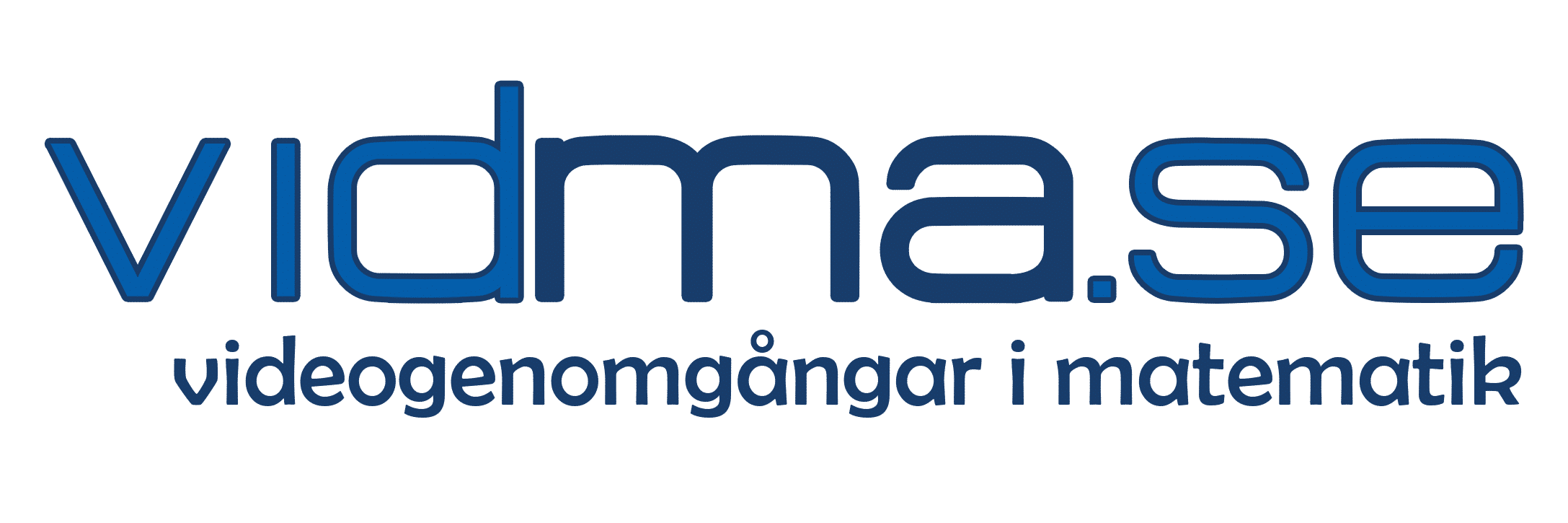 Detta dokument är inte snyggt. Men det finns tydliga videoförklaringar till samtliga uppgifter på vidma.se/np1. Uppgifterna är dessutom sorterade efter område. Numreringen kommer inte att fortsätta stämma överens helt med Vidma, för när uppgifter läggs till på hemsidan ändras numreringen där automatiskt.InnehållAlgebraUttryckFaktorisering (bryta ut)Ställa upp eller tolka uttryckLinjära ekvationerPotensekvationerFormlerOlikheterProblemlösning med algebraPotenser och rötterProcentuell förändringGrunder i procent (förkunskaper)Förändringsfaktor och upprepade förändringarIndex och KPILån, ränta och amorteringFunktionerTolka graferRäta linjens ekvationFunktionsbegreppet f(x)ExponentialfunktionerOlikheter i planetSannolikhetStatistikStatistik och kalkylbladUrval, felmarginal och signifikansKorrelation, kausalitet och felkällorA-uppgifter från livesändning i Matematik 1En del av dessa är extra knepiga och kanske svårare än vad som kommer på ett nationellt prov. AlgebraUttryckFaktorisering (bryta ut)Ställa upp eller tolka uttryckLinjära ekvationerPotensekvationerFormlerOlikheterProblemlösning med algebraPotenser och rötterProcentuell förändringGrunder i procent (förkunskaper)Förändringsfaktor och upprepade förändringarIndex och KPILån, ränta och amorteringFunktionerTolka graferRäta linjens ekvationFunktionsbegreppet f(x)ExponentialfunktionerOlikheter i planetSannolikhetStatistikStatistik och kalkylbladUrval, felmarginal och signifikansKorrelation, kausalitet och felkällorA-uppgifter från livesändning i Matematik 1. 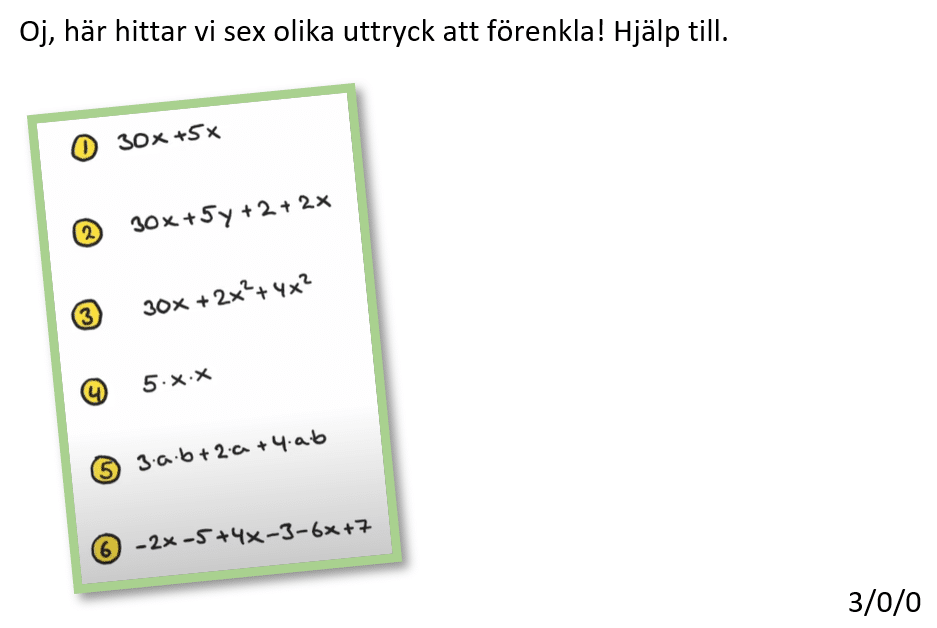 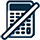 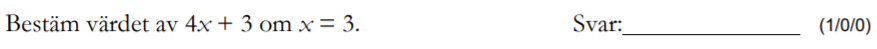 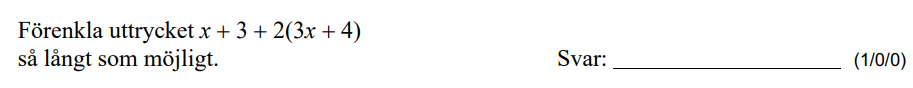 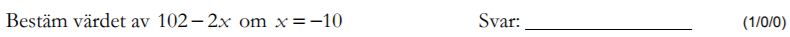 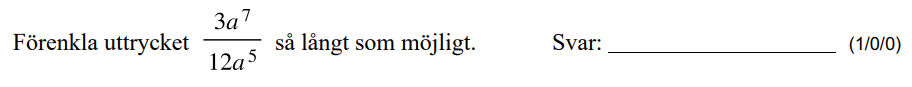 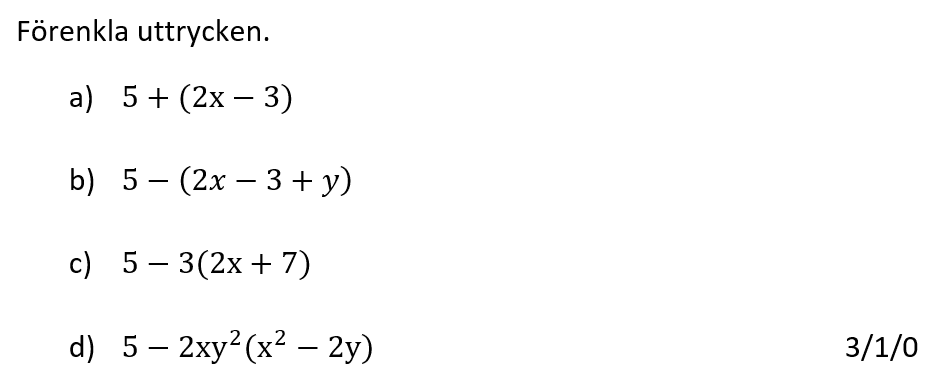 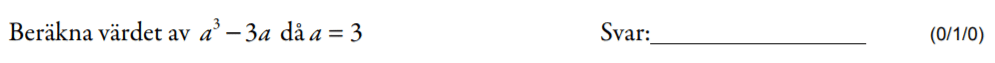 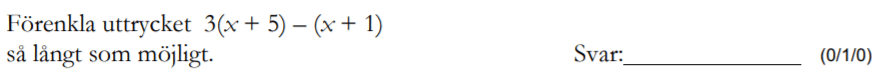 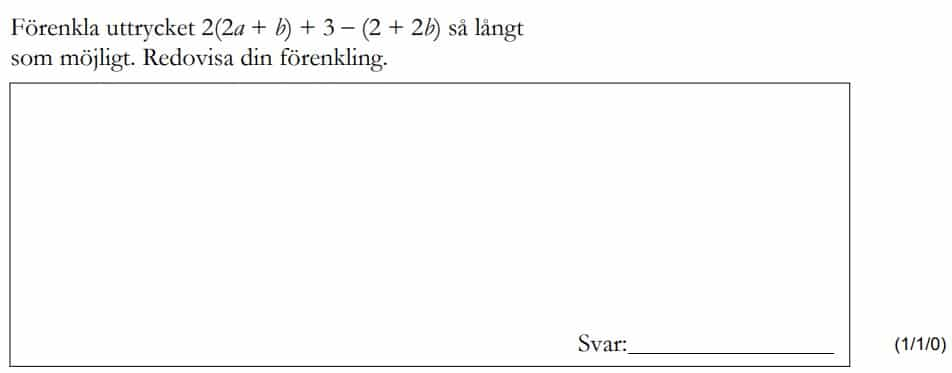 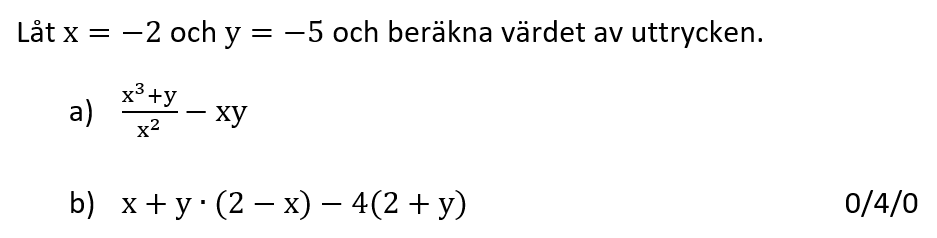 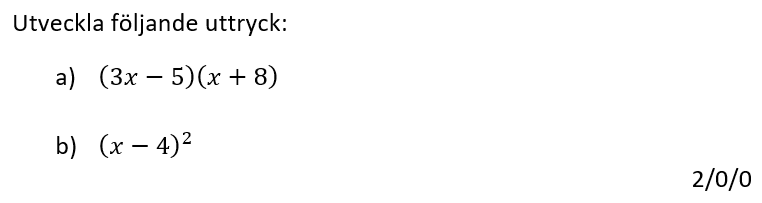 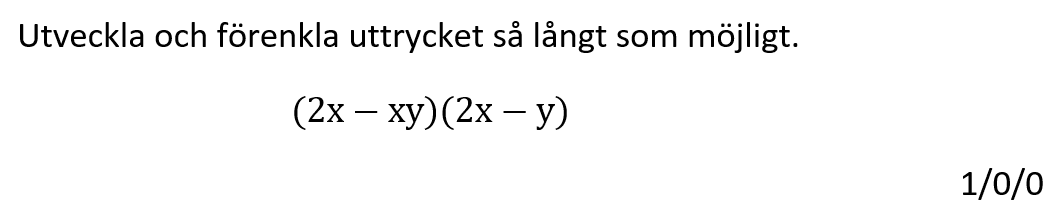 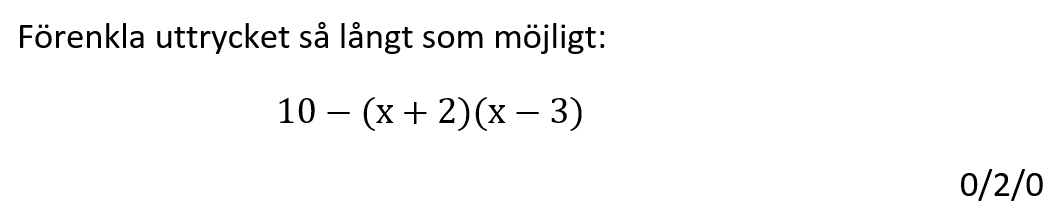 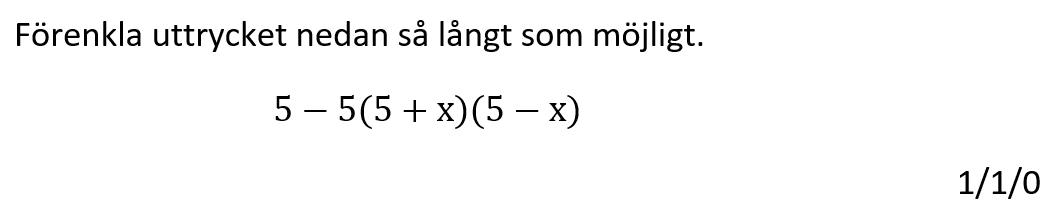 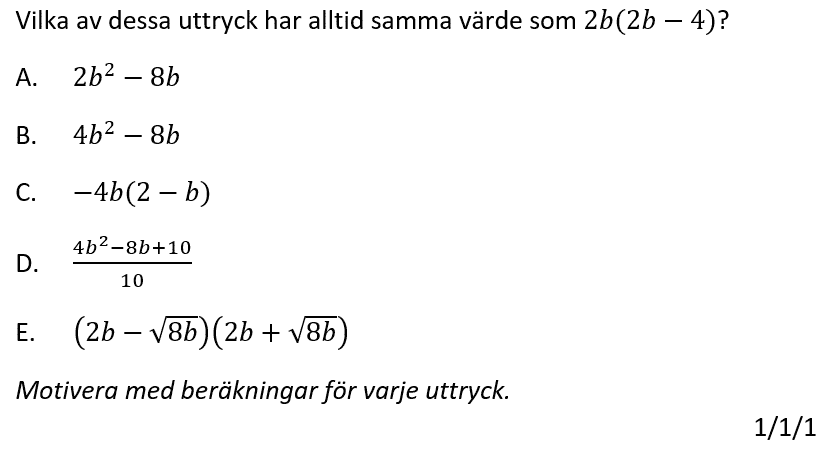 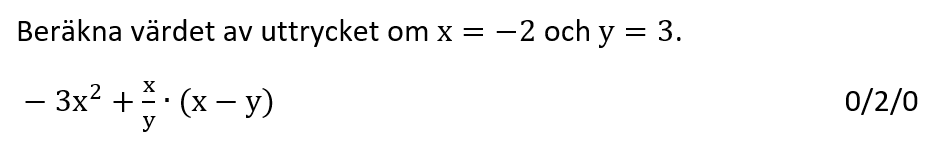 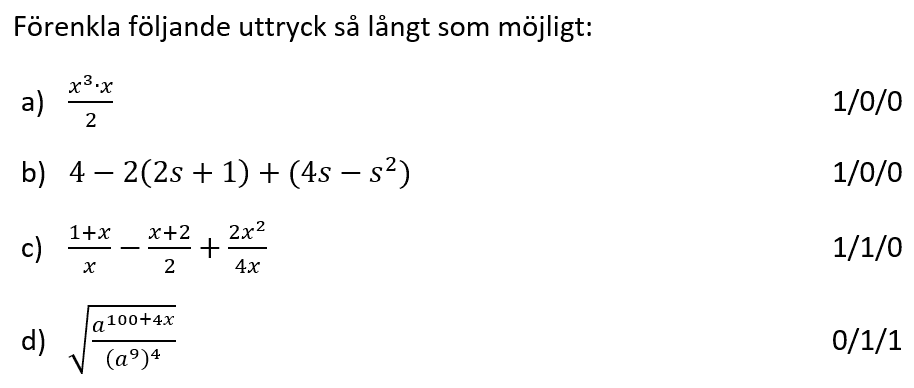 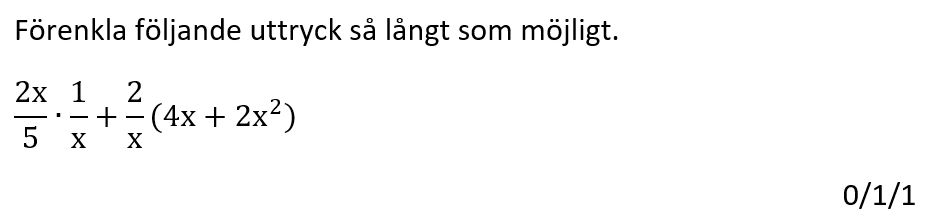 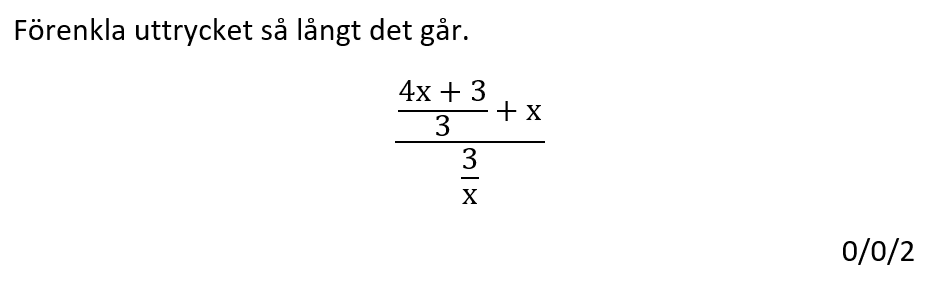 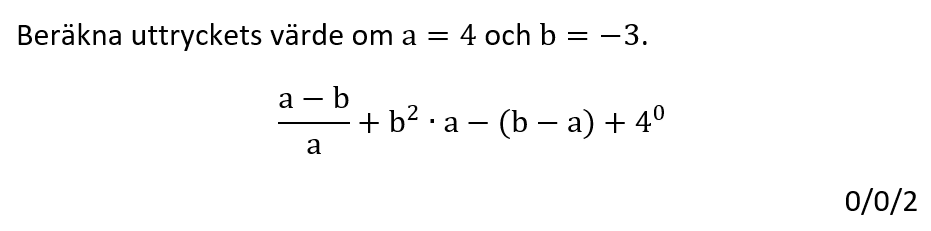 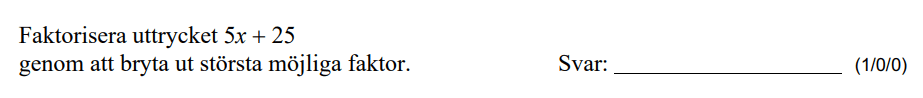 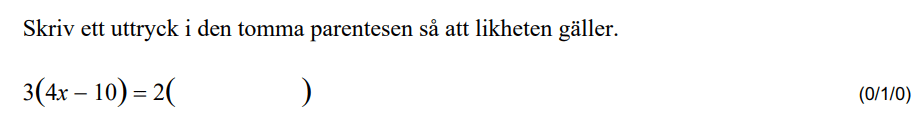 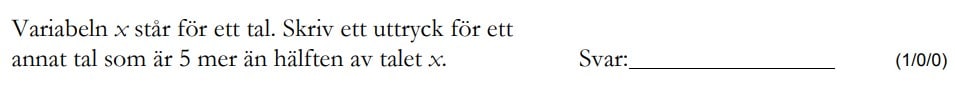 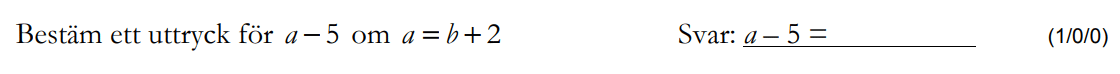 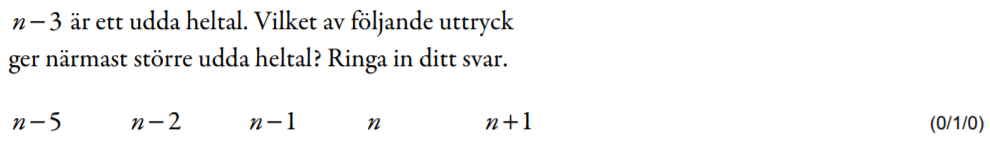 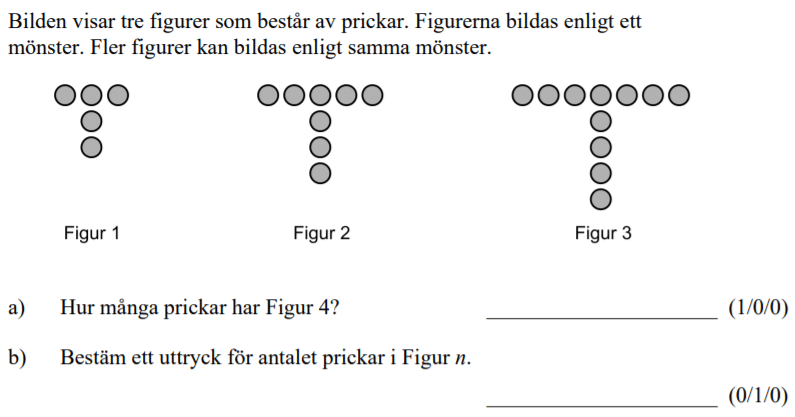 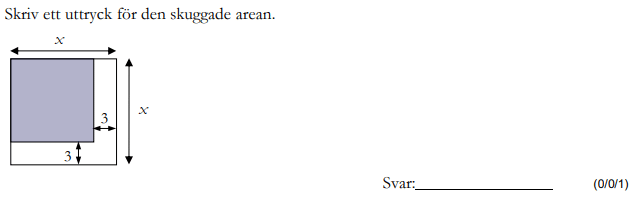 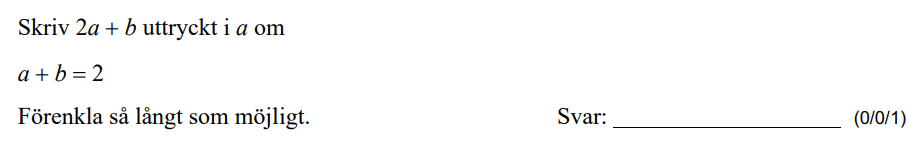 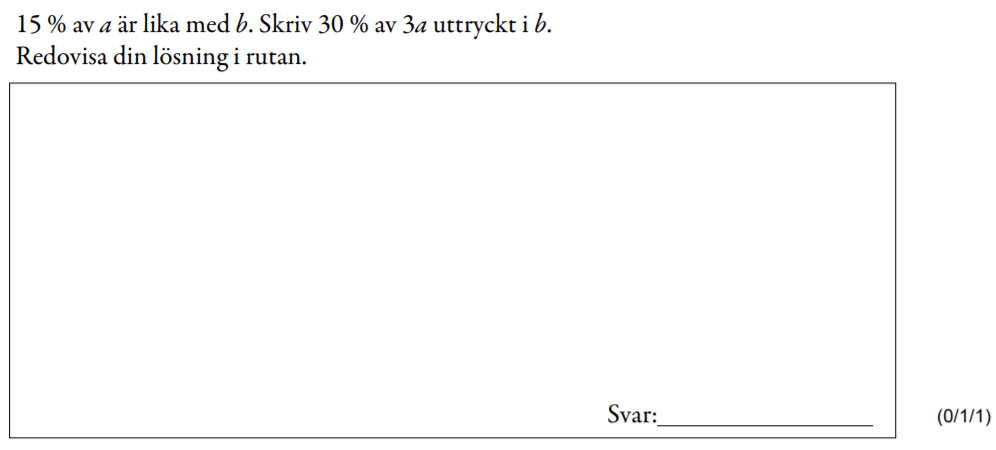 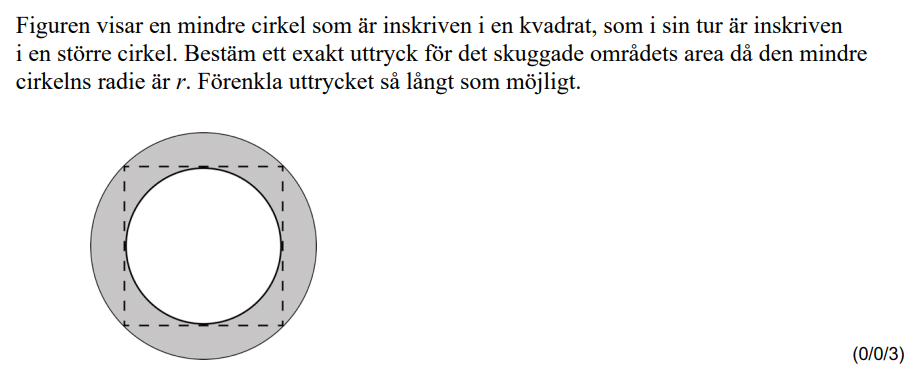 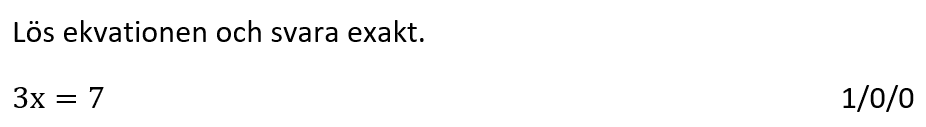 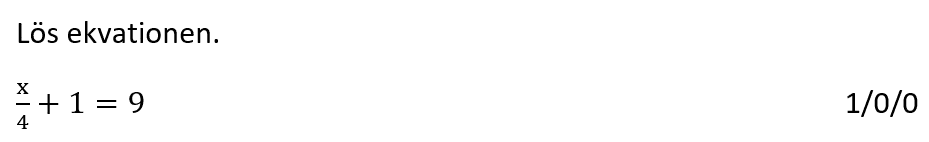 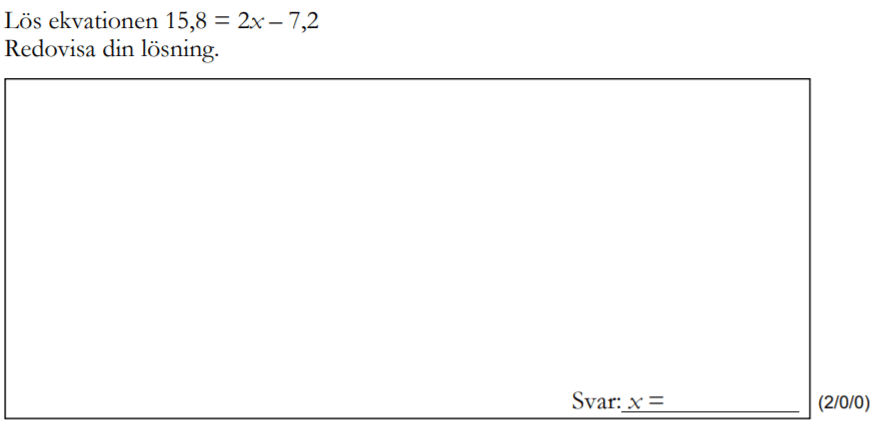 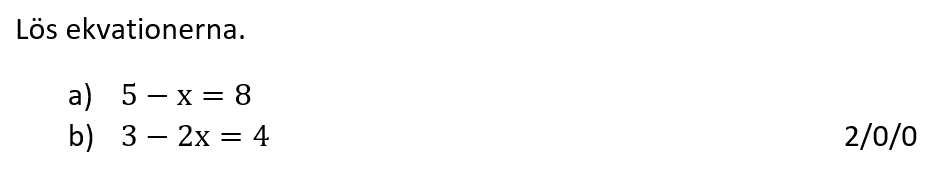 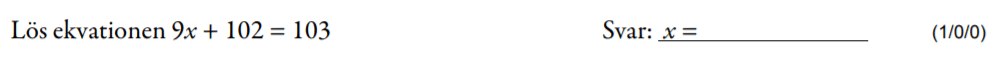 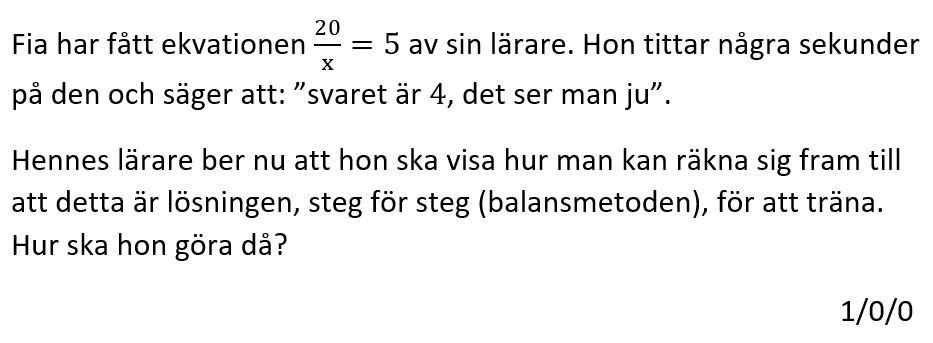 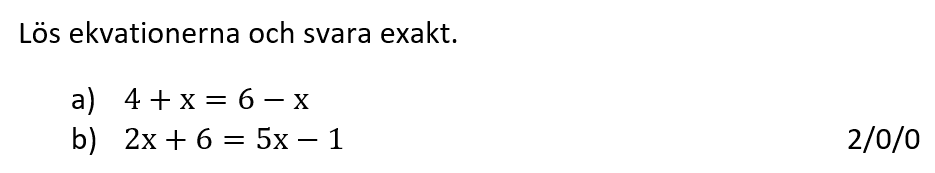 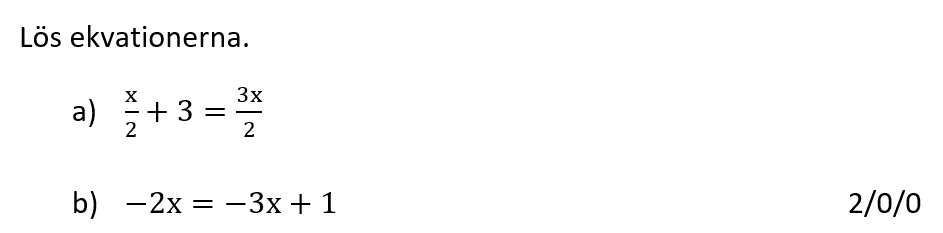 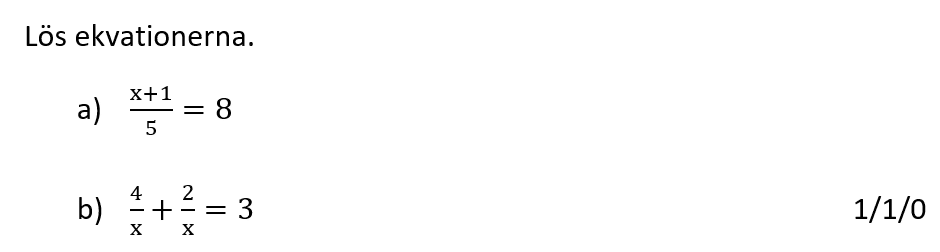 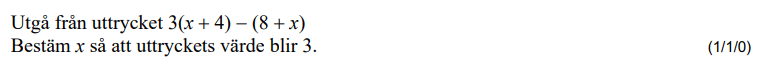 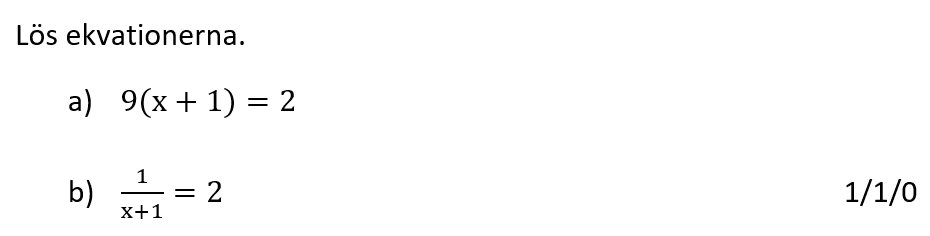 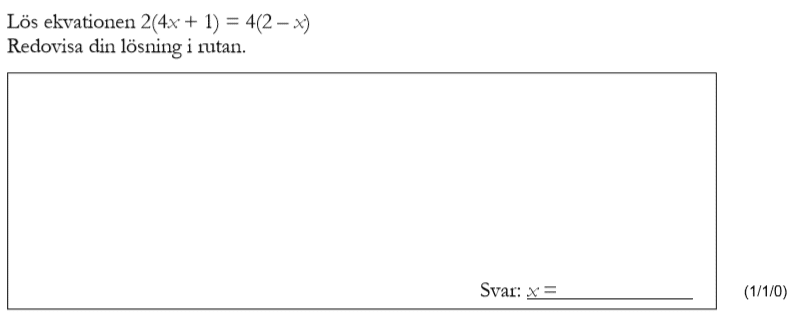 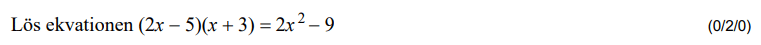 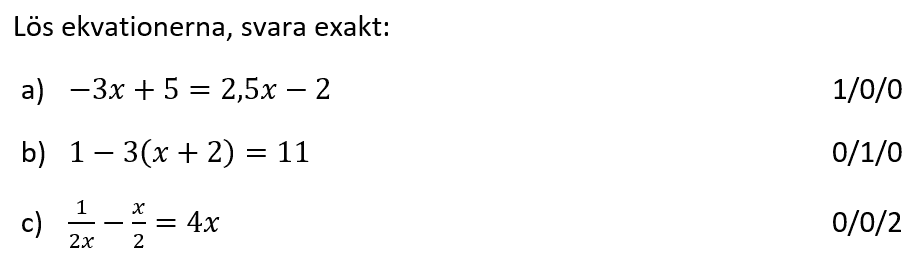 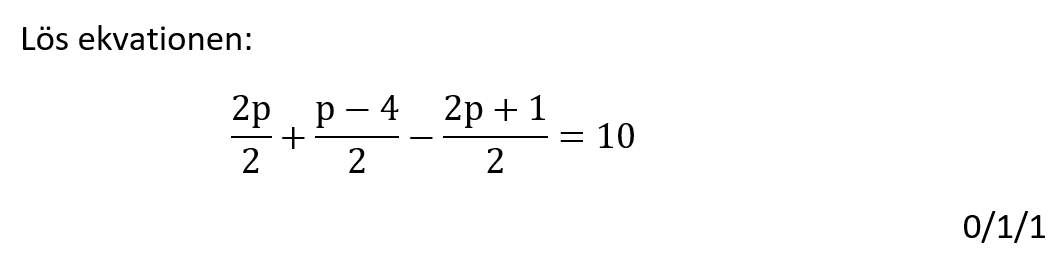 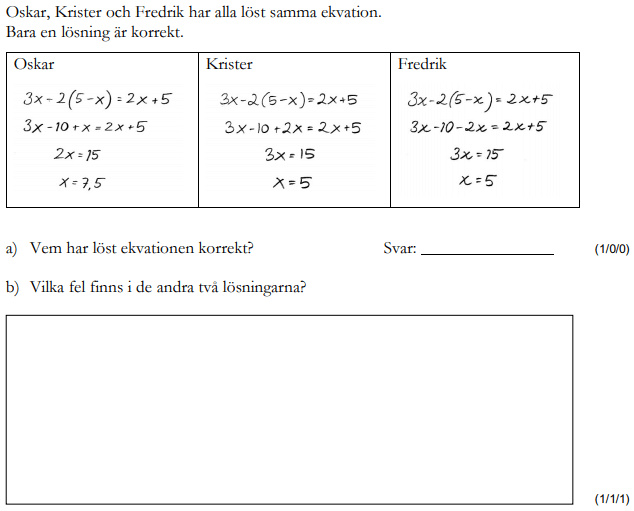 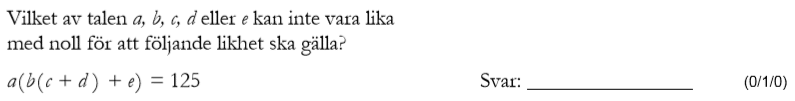 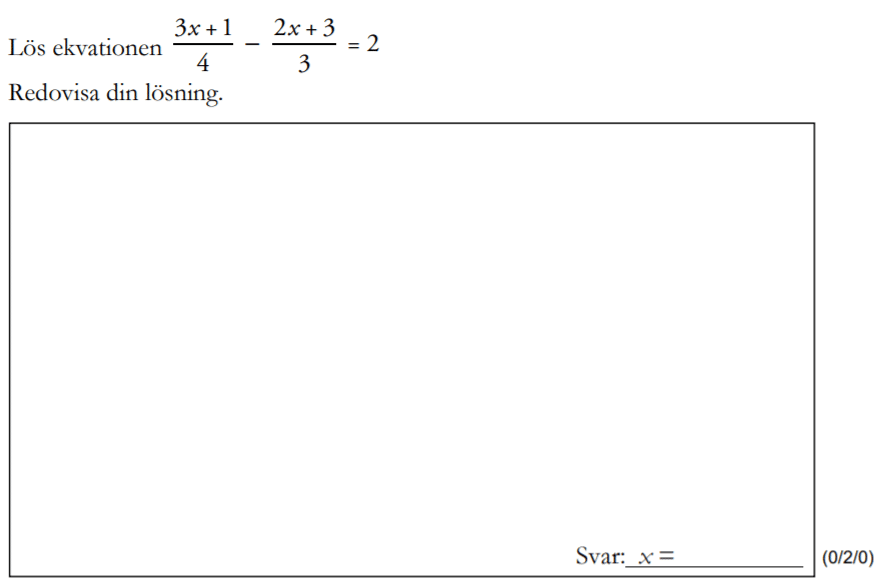 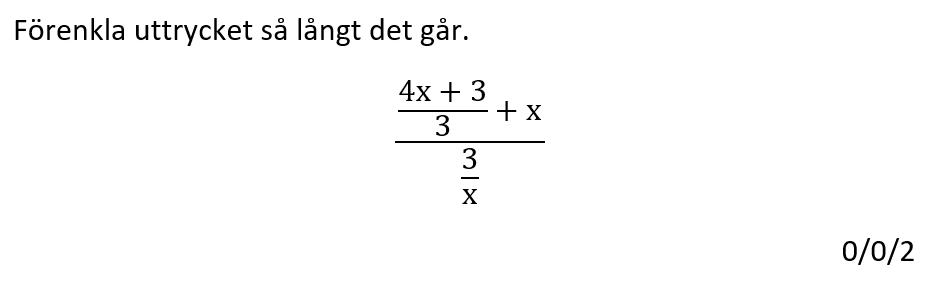 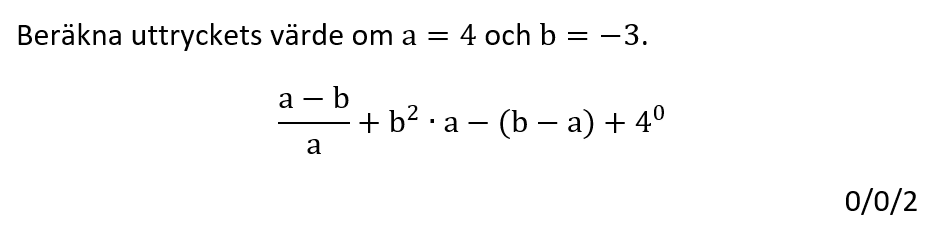 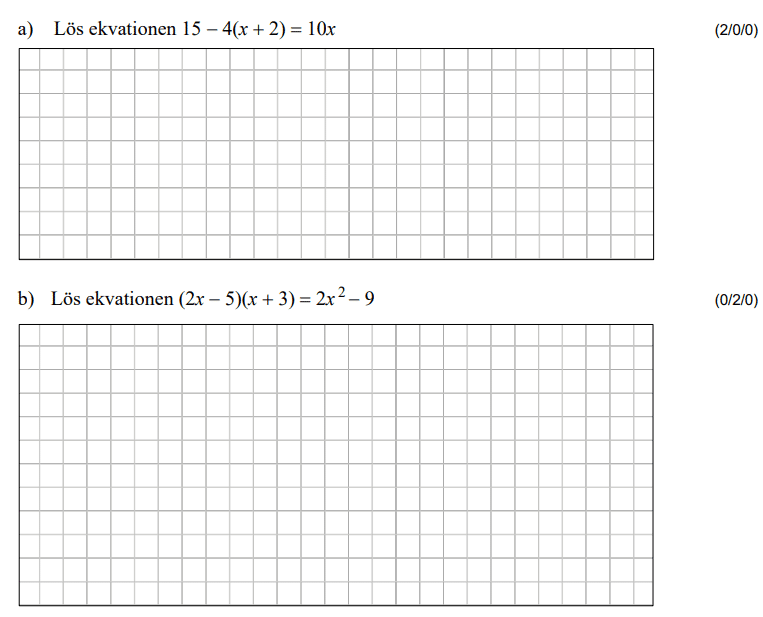 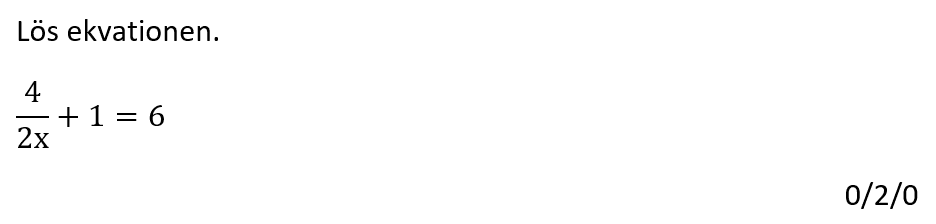 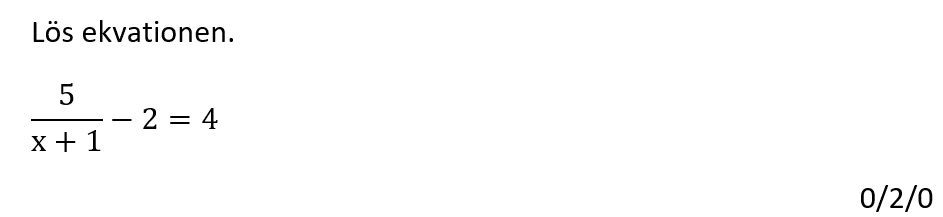 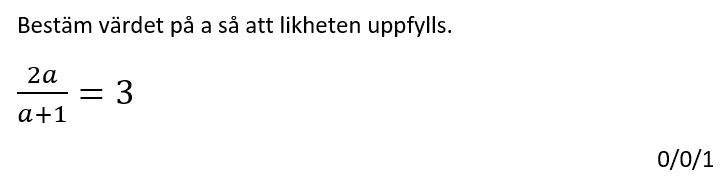 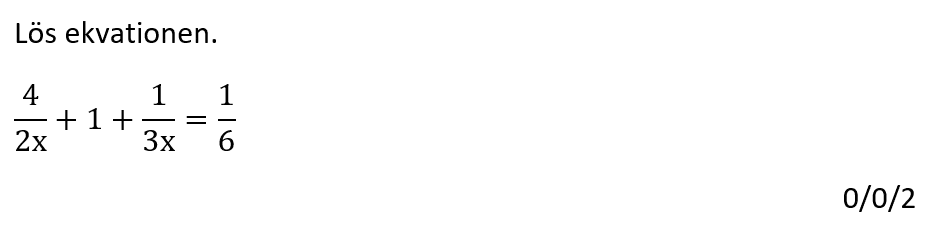 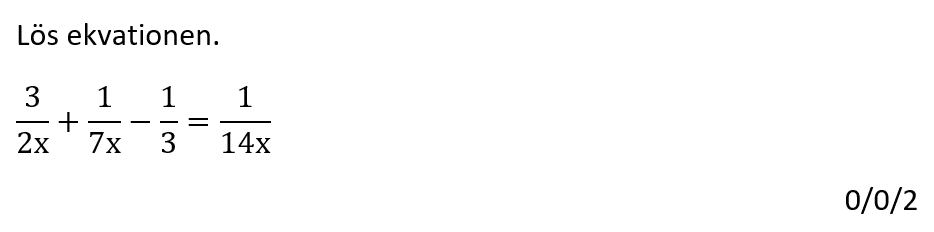 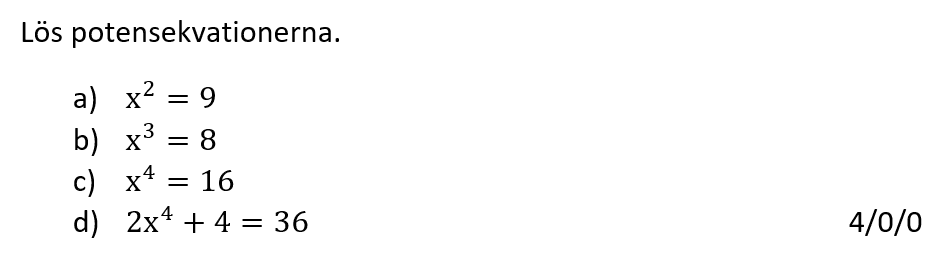 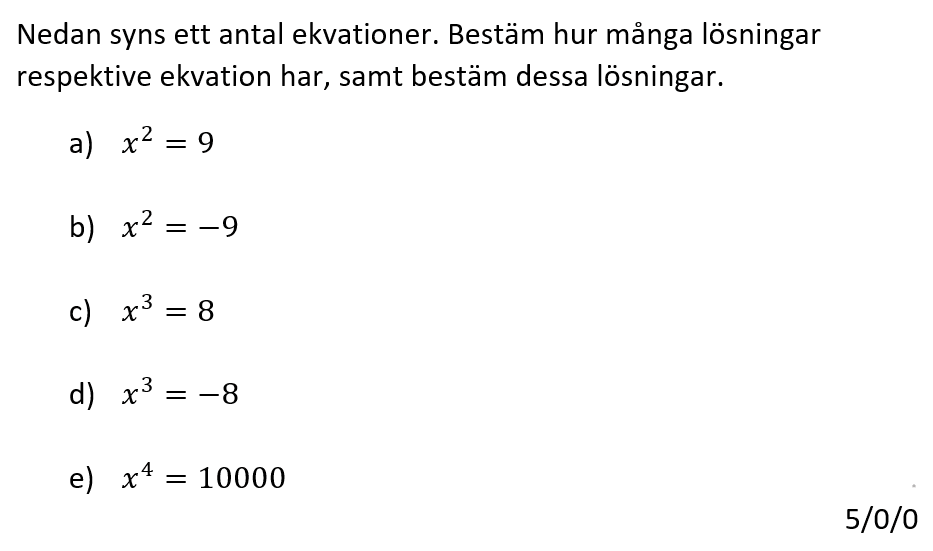 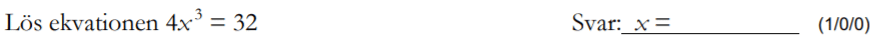 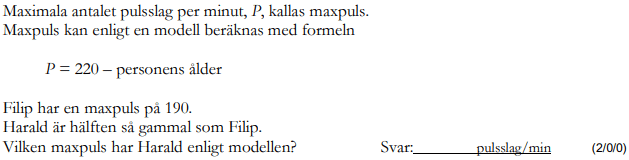 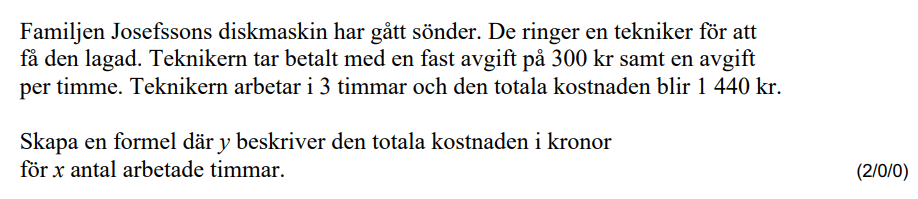 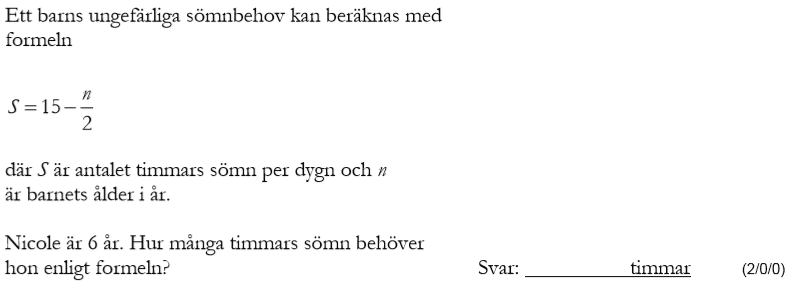 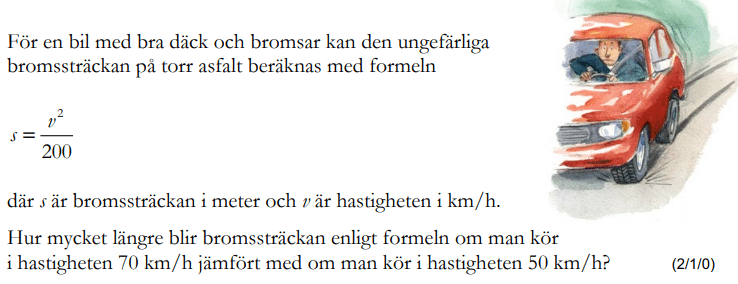 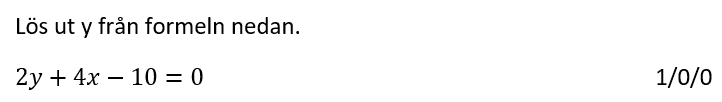 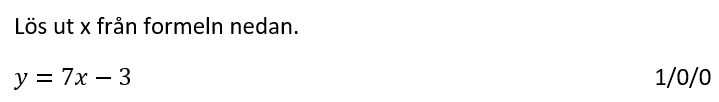 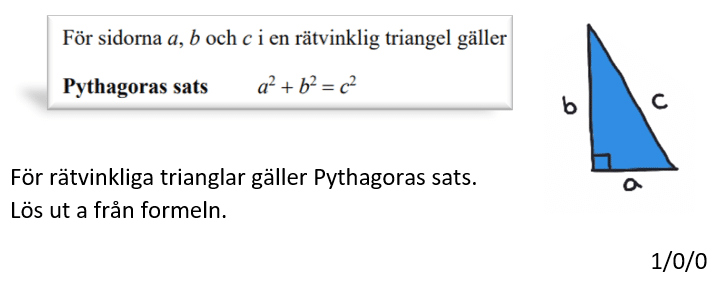 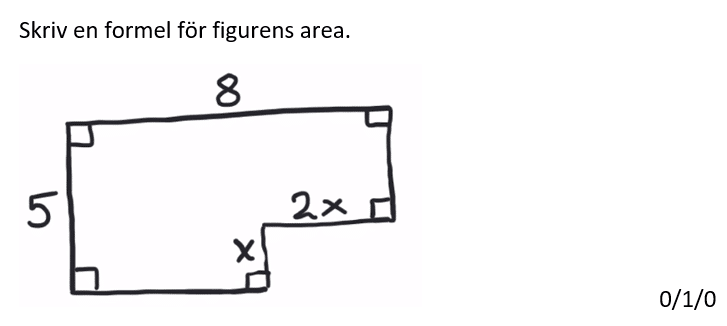 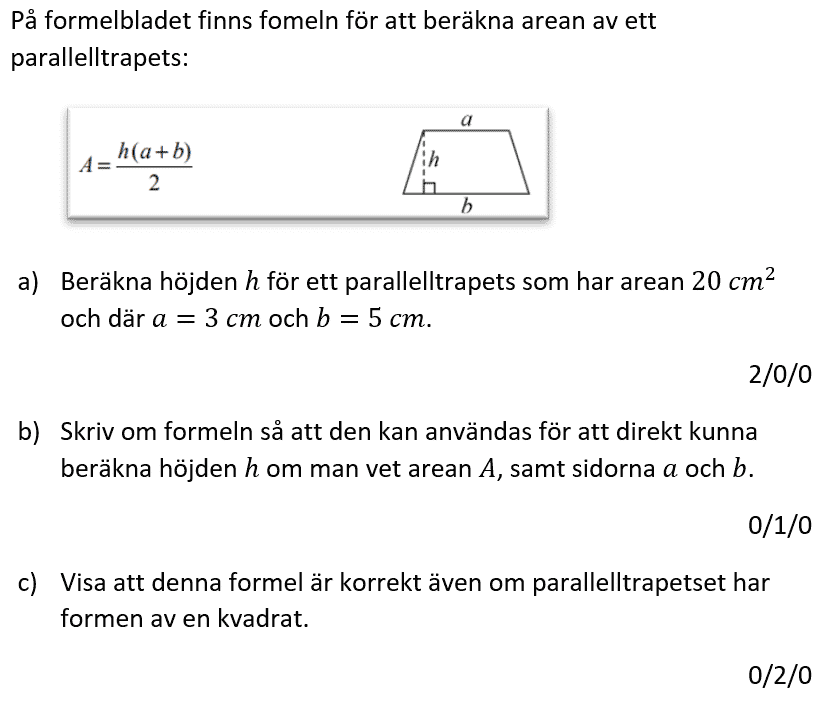 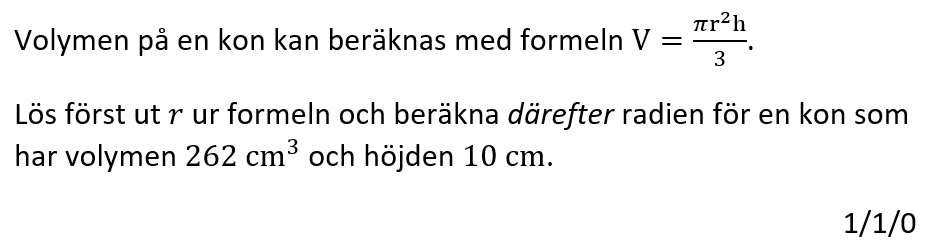 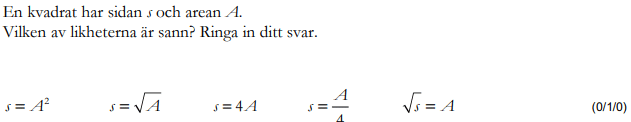 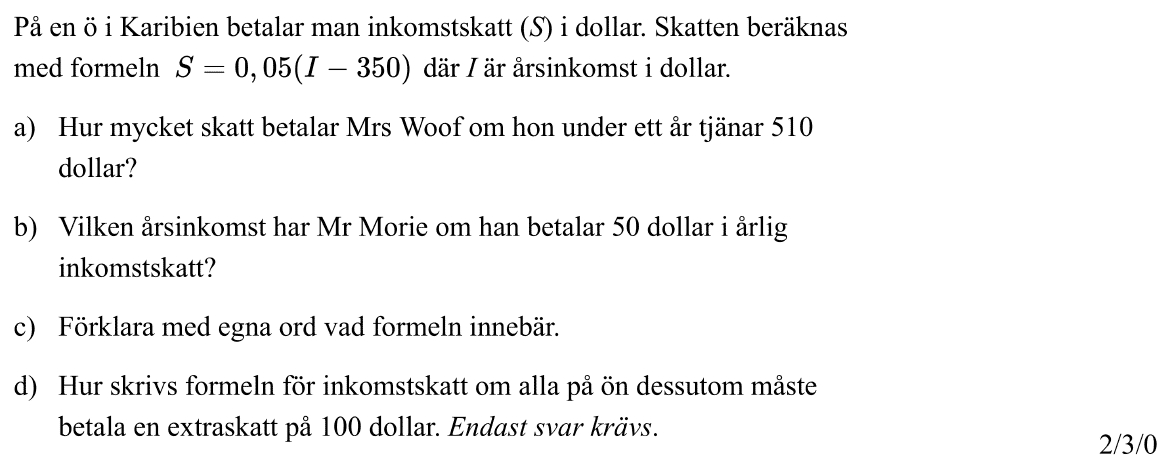 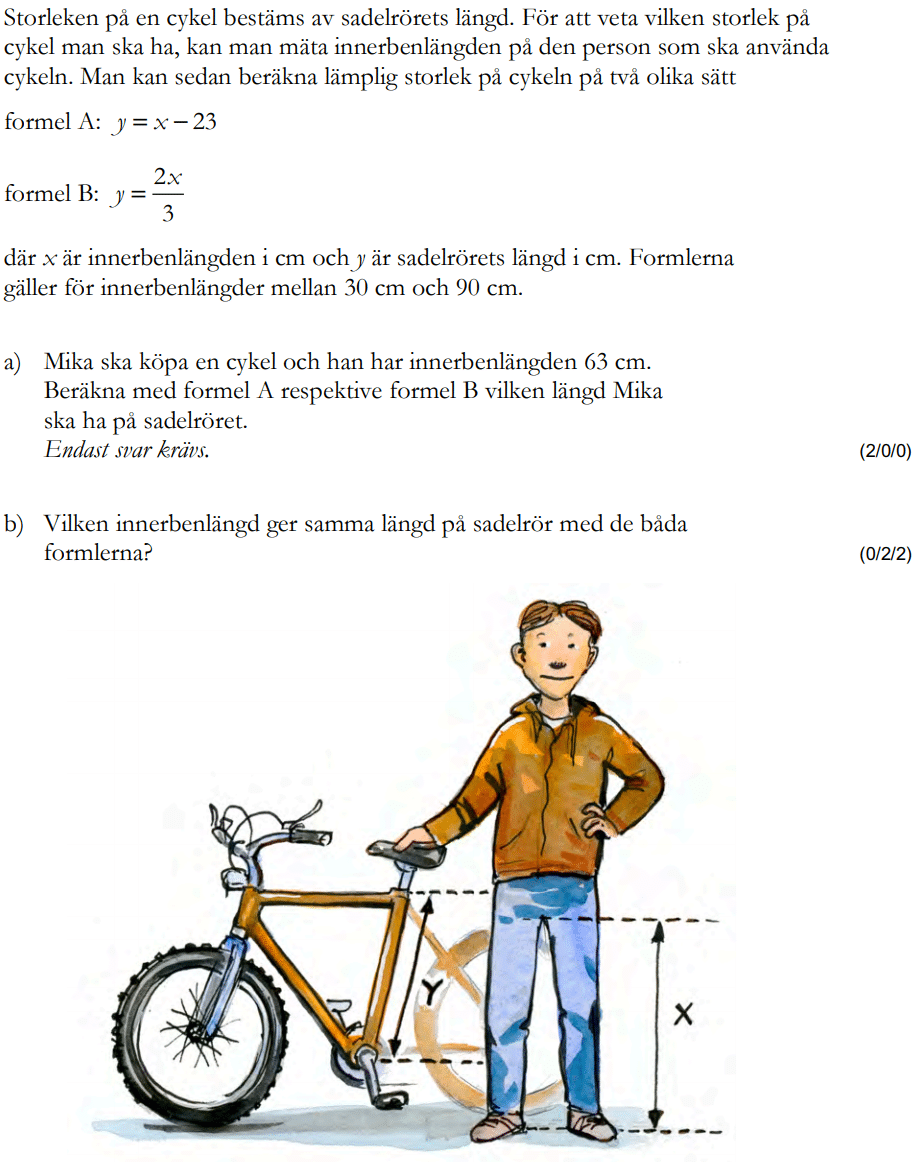 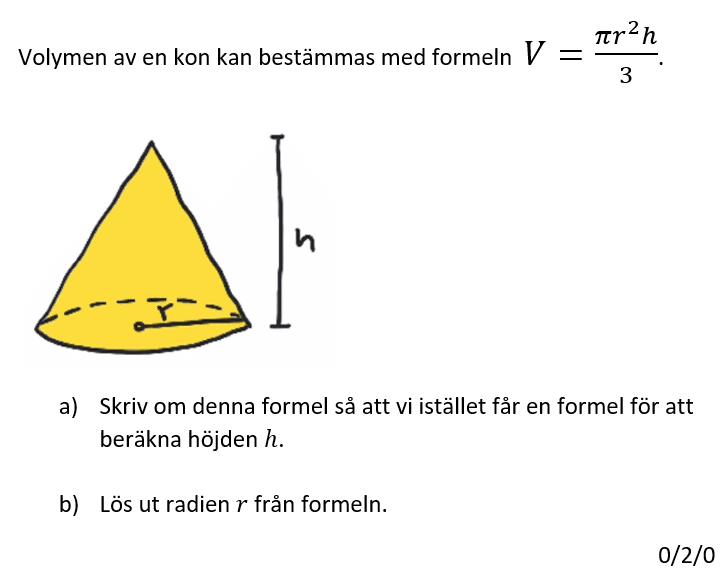 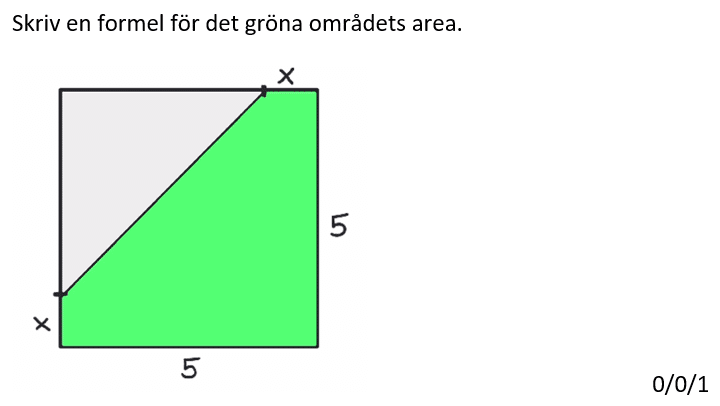 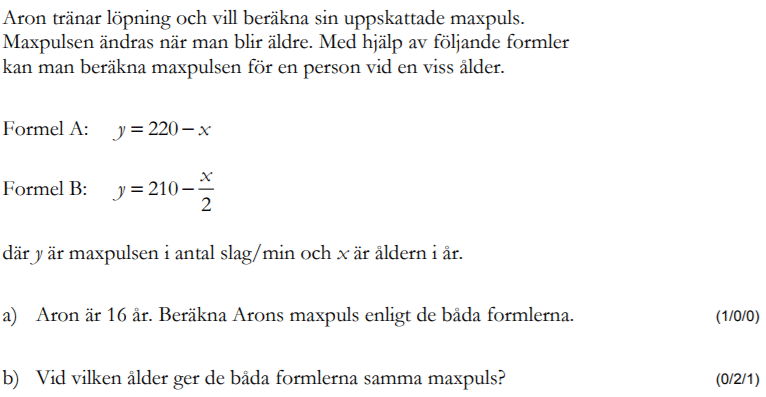 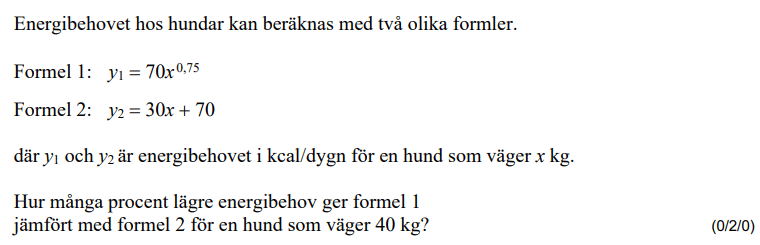 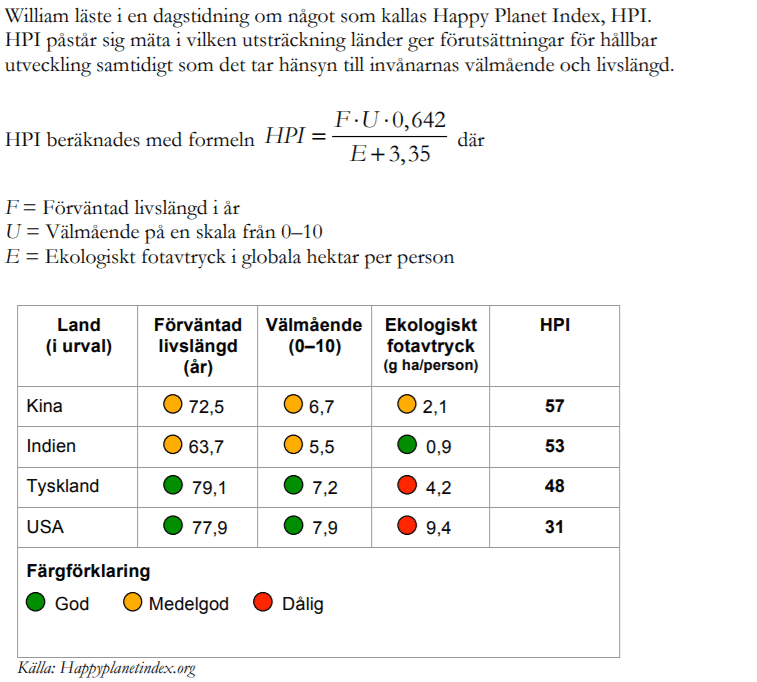 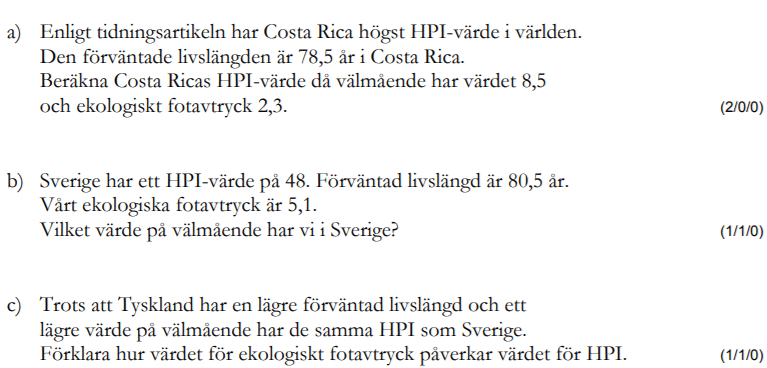 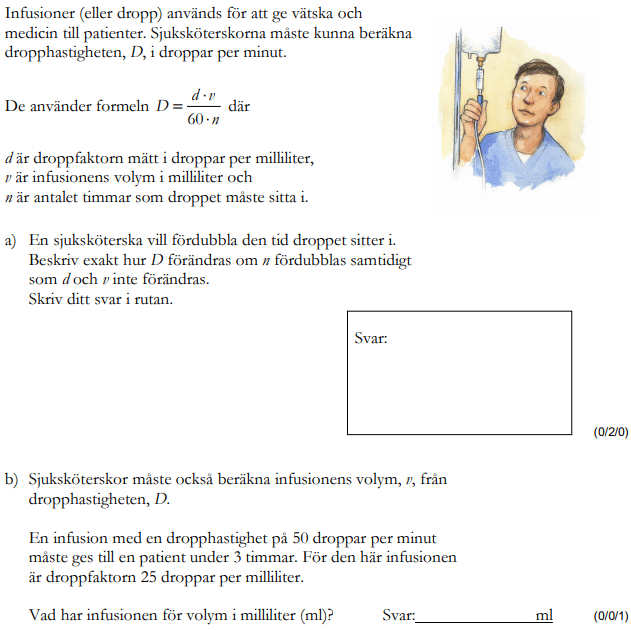 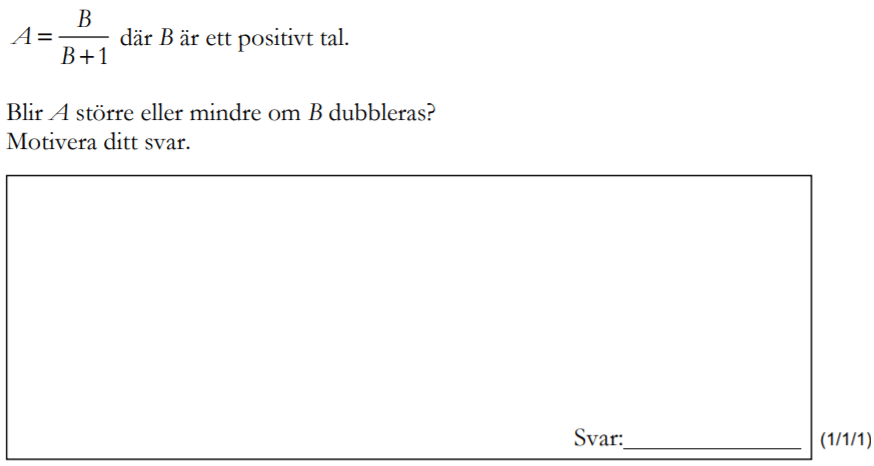 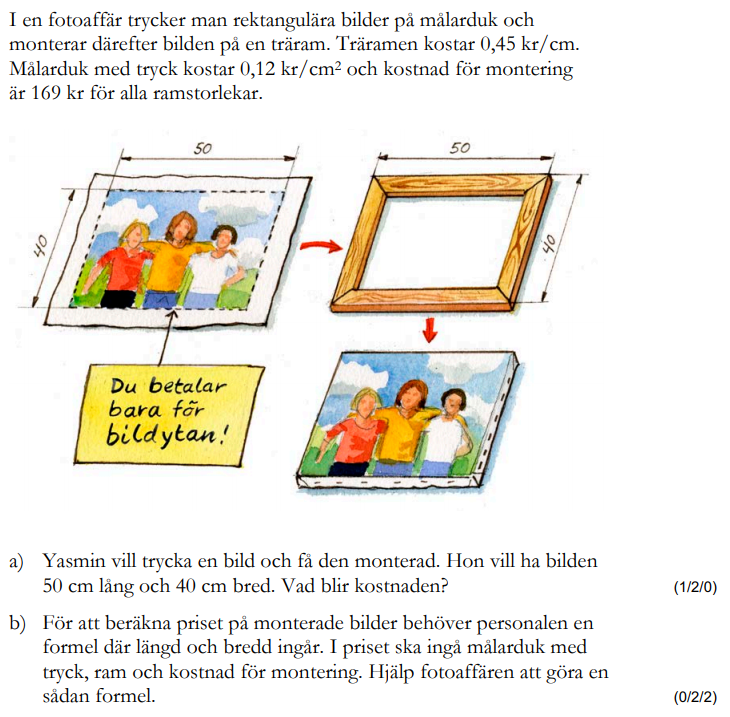 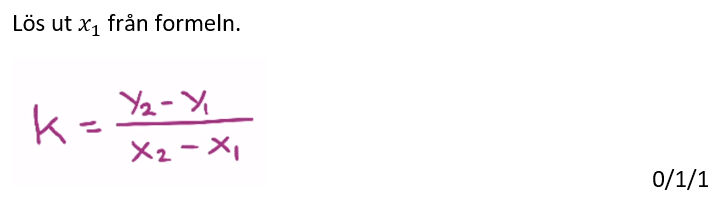 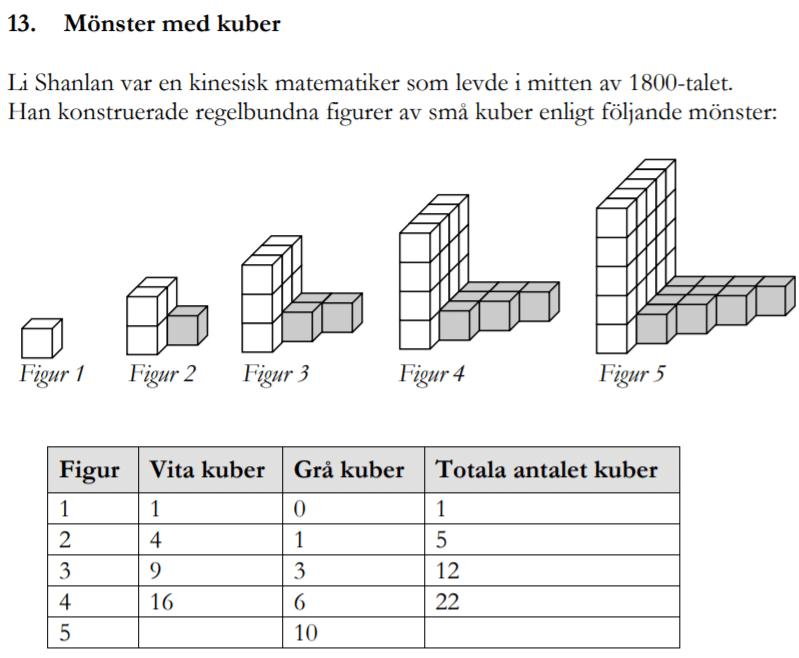 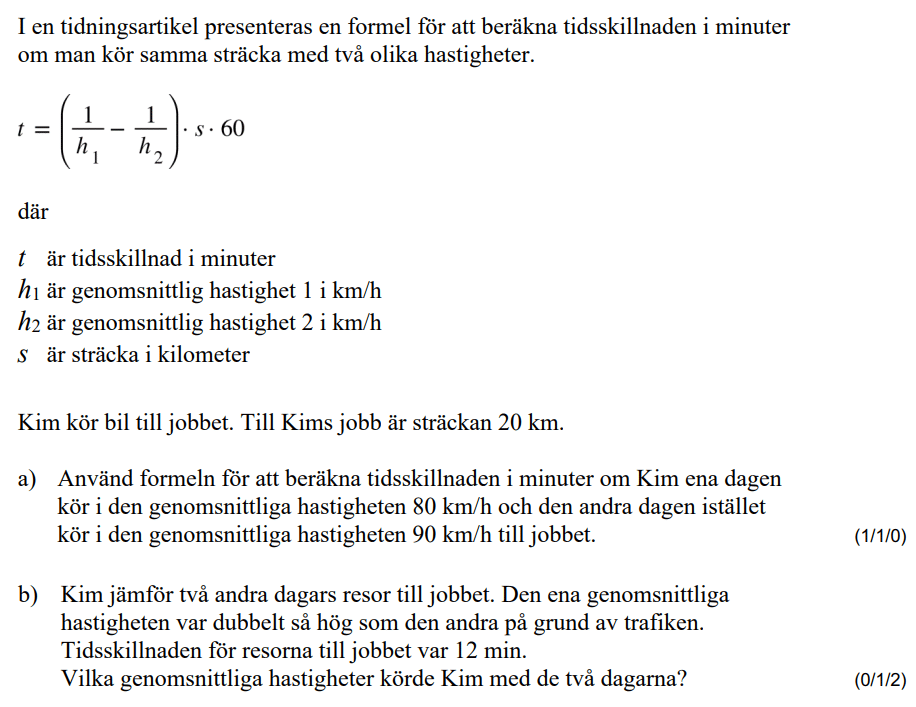 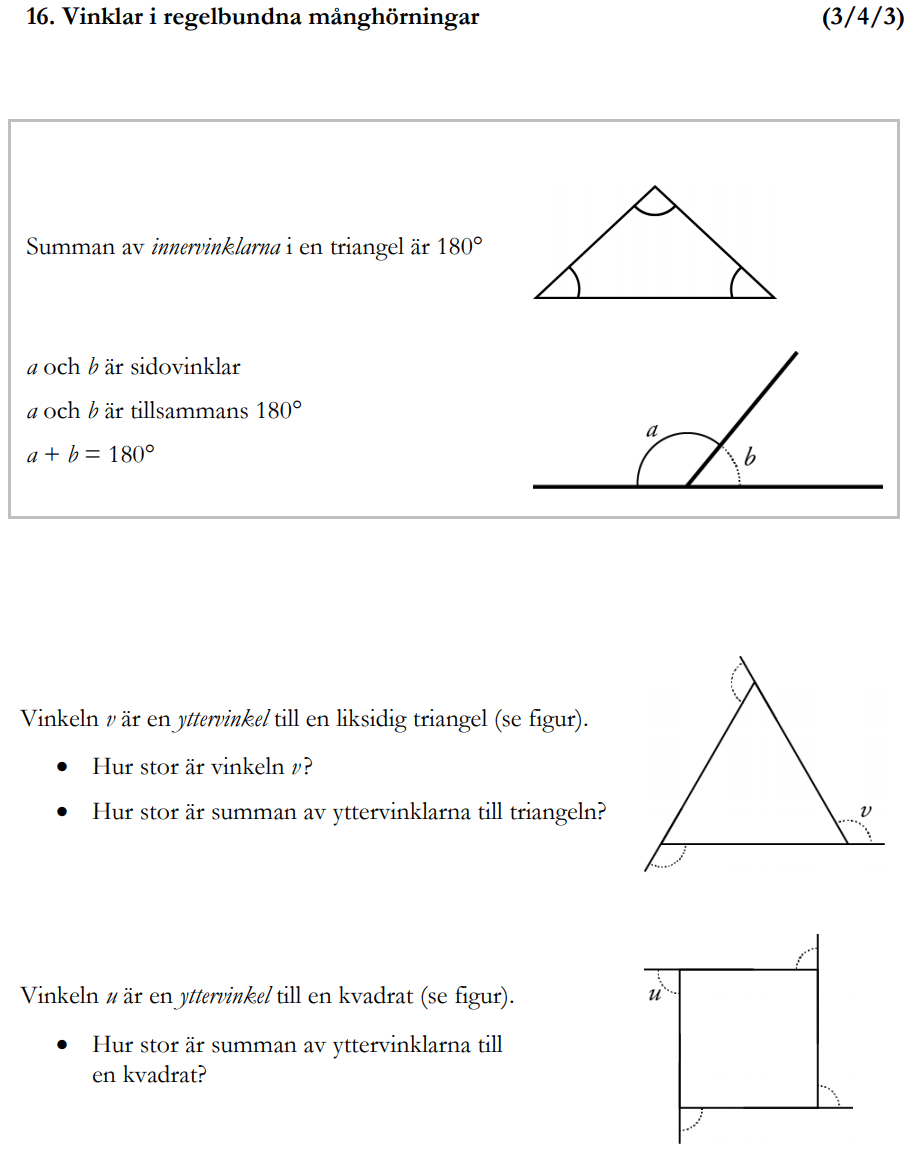 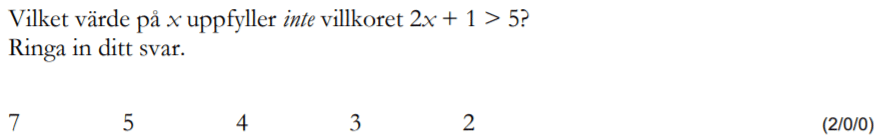 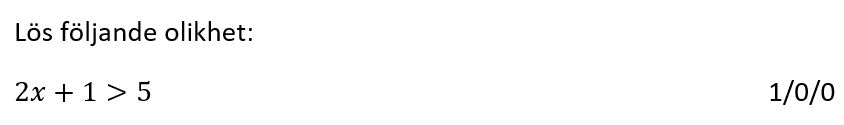 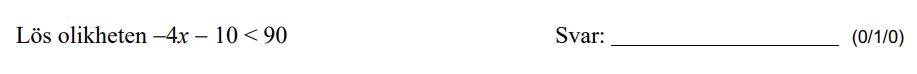 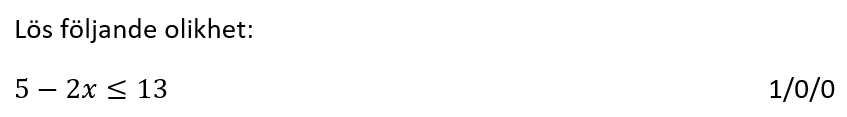 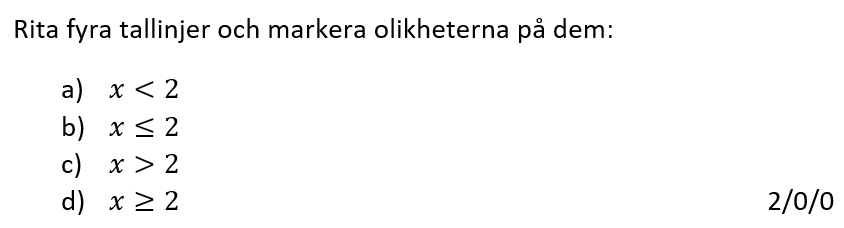 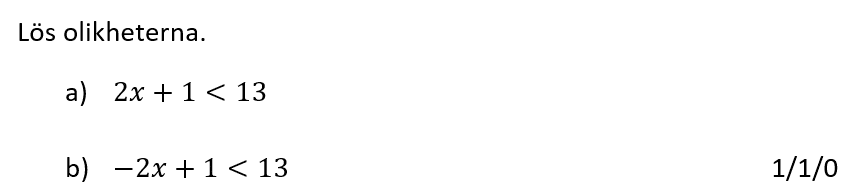 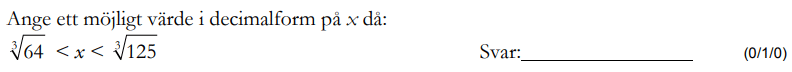 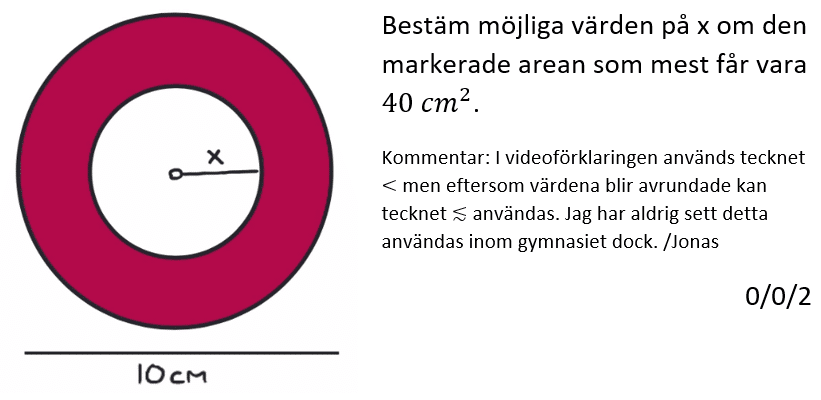 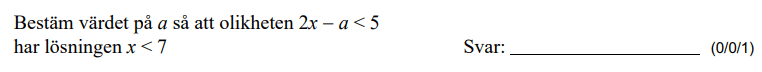 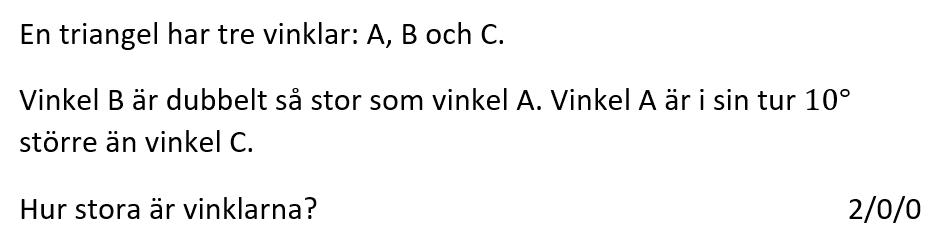 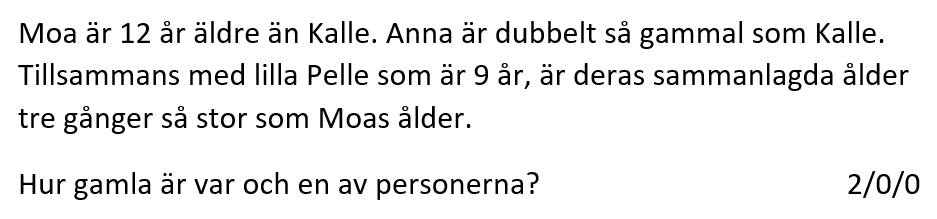 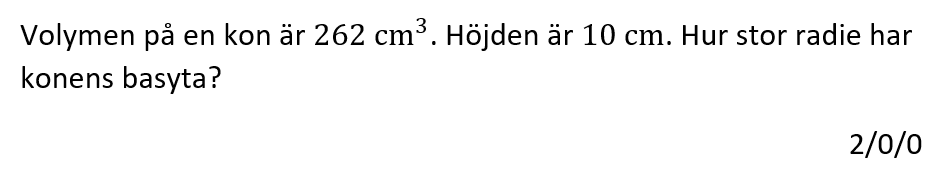 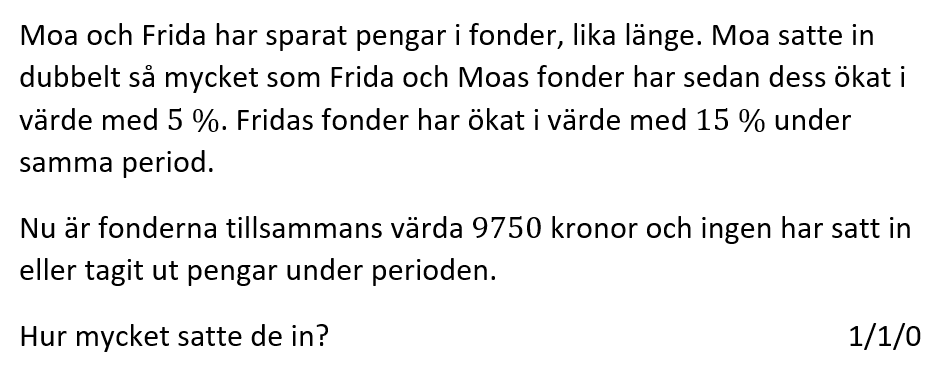 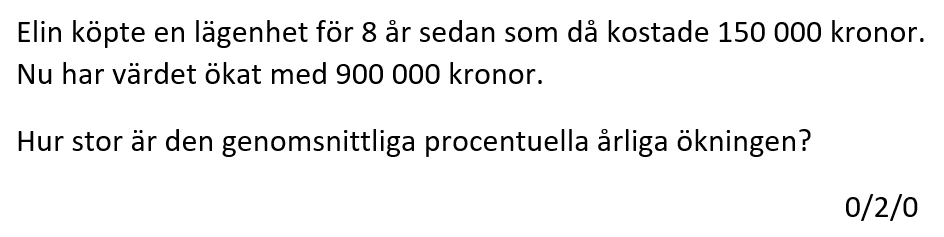 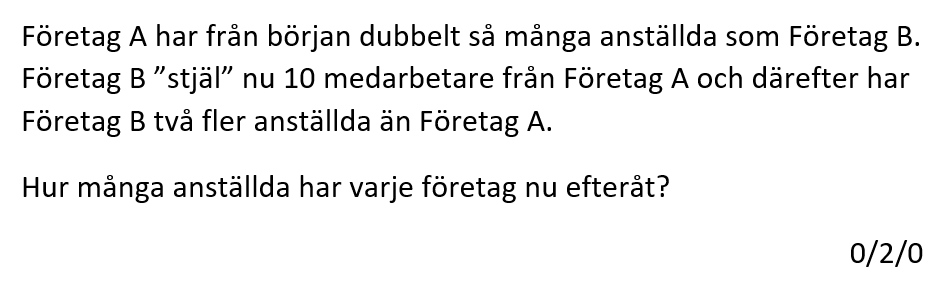 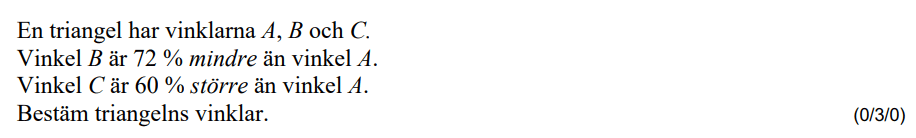 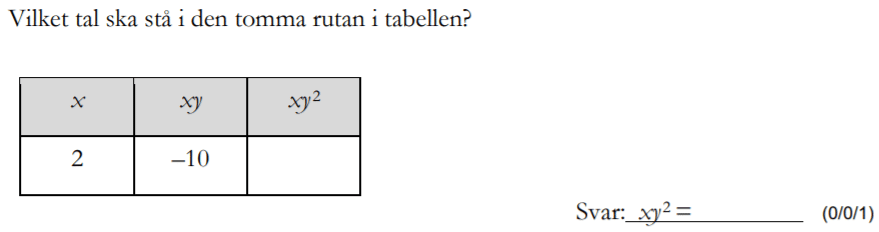 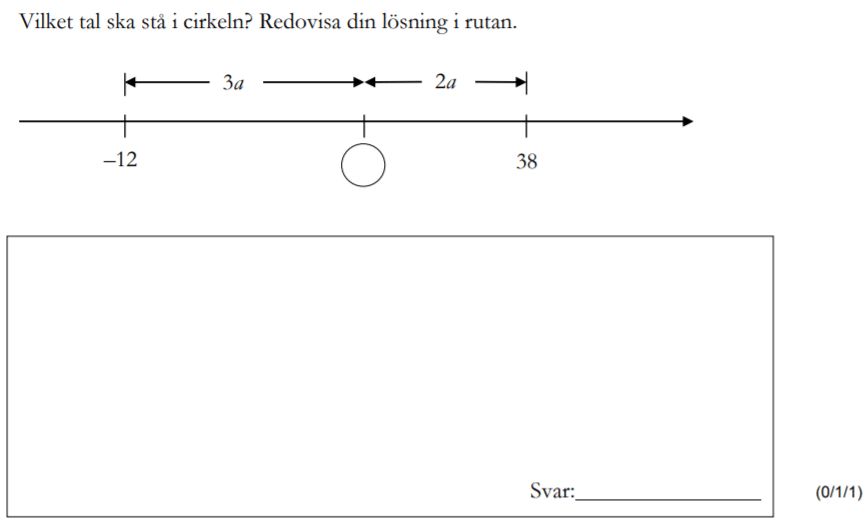 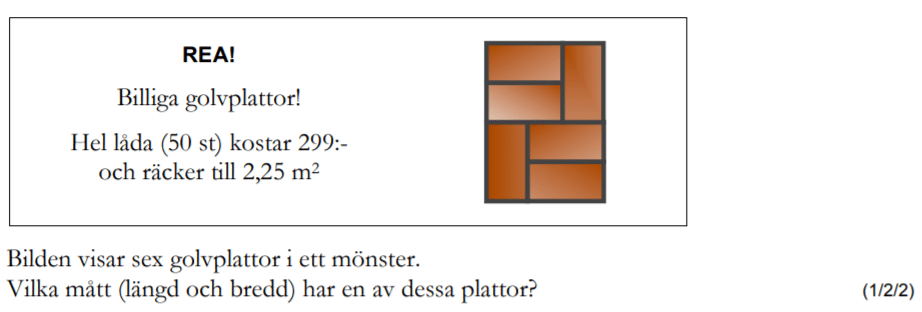 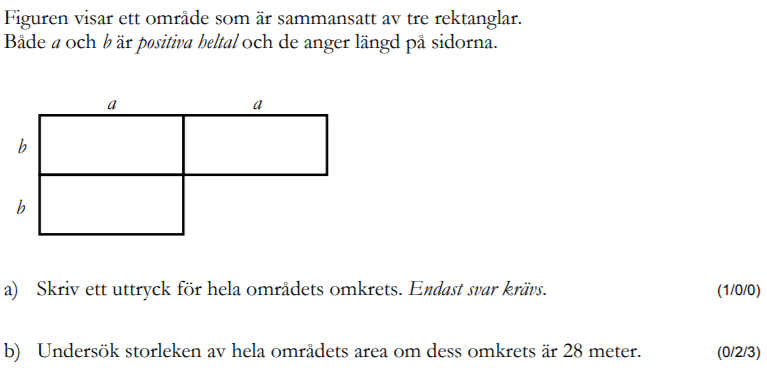 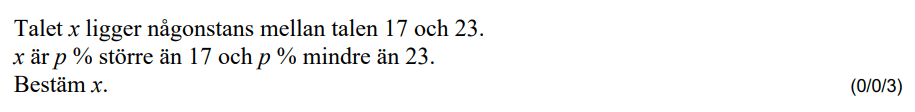 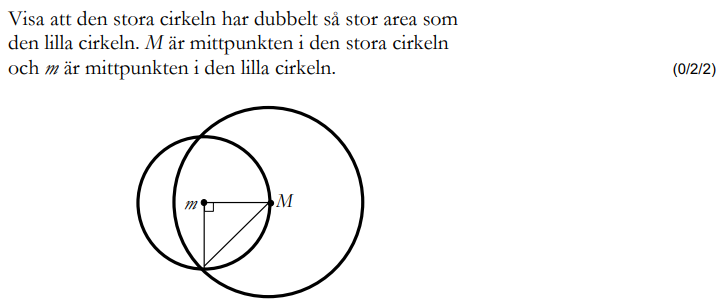 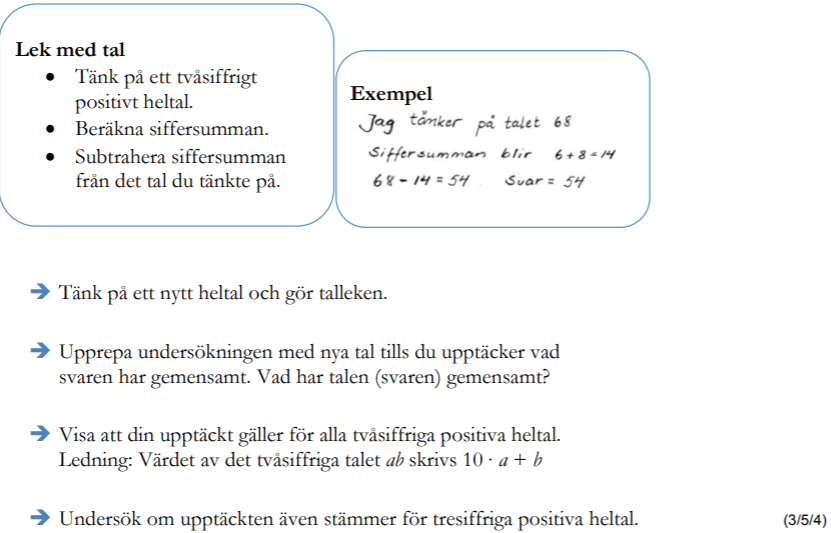 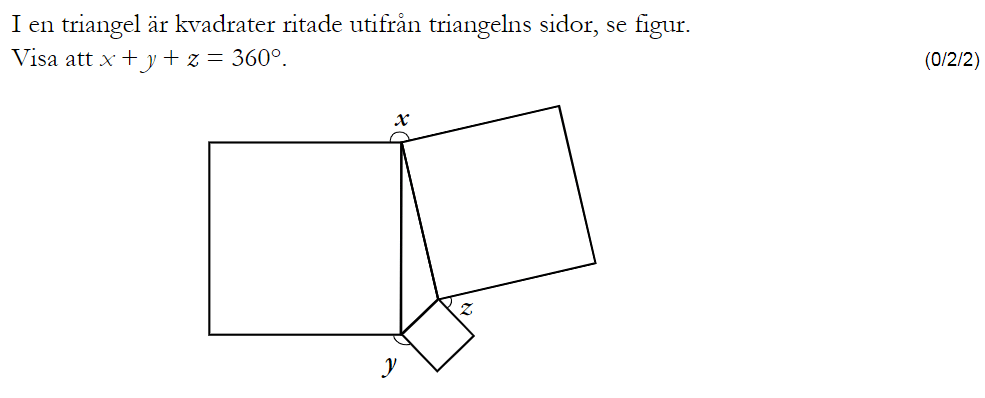 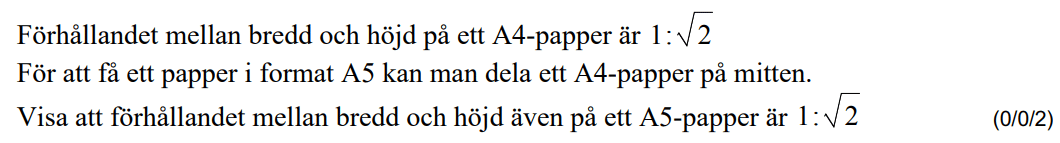 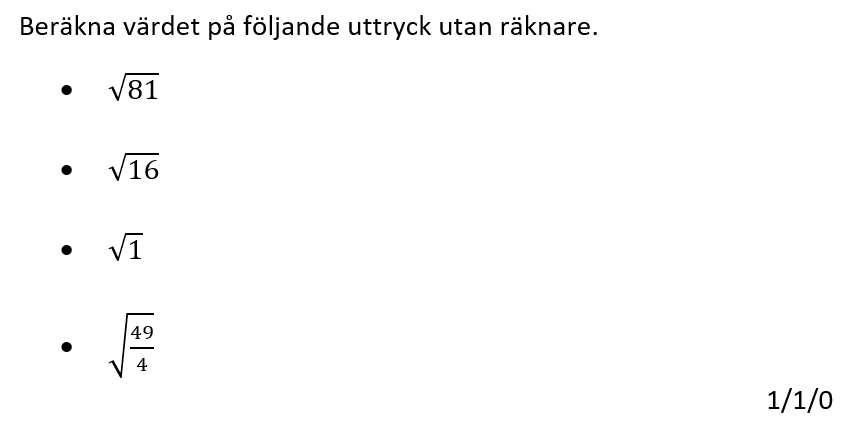 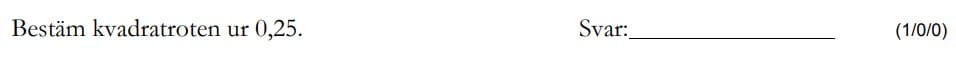 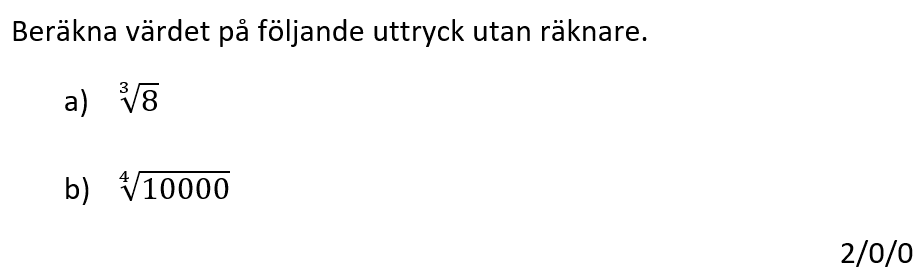 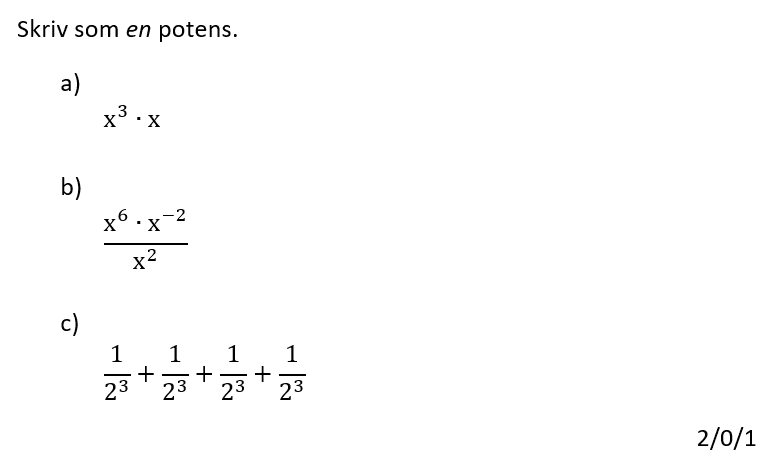 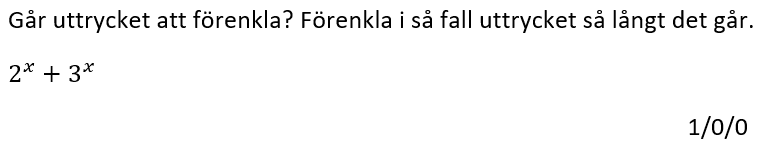 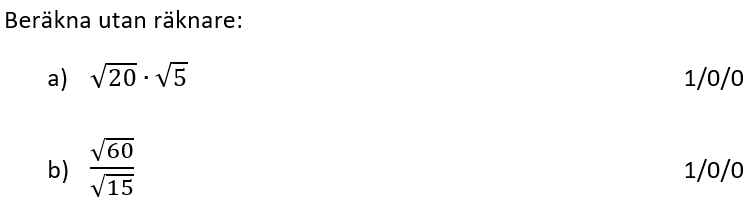 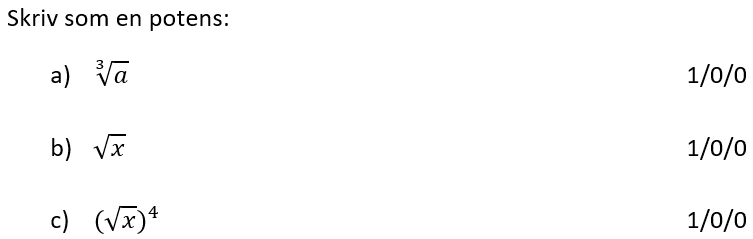 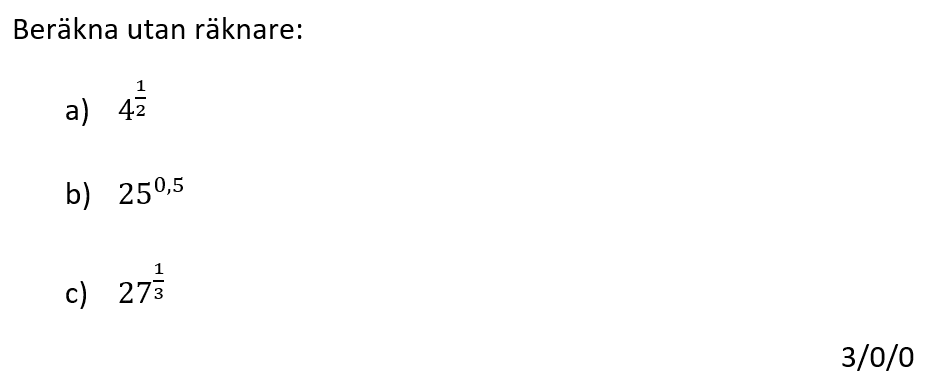 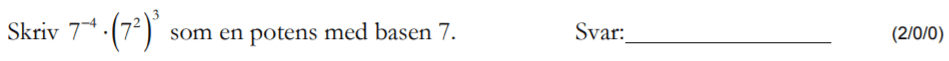 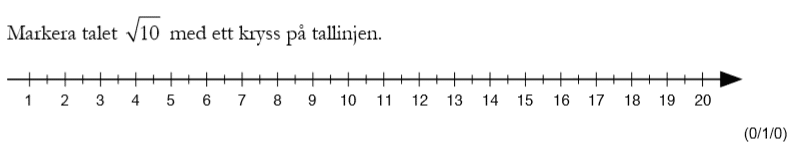 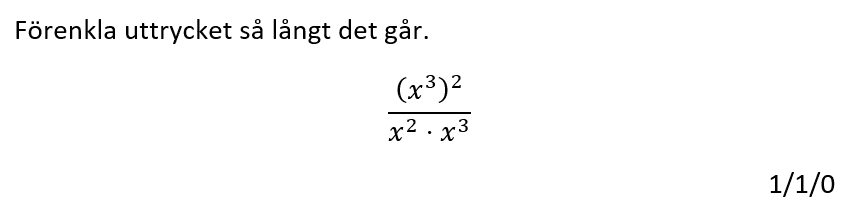 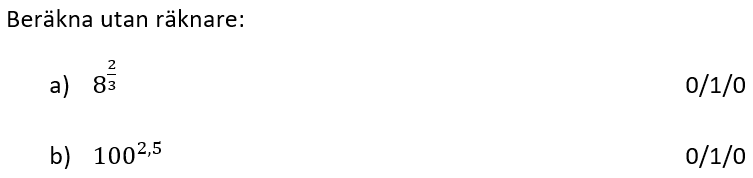 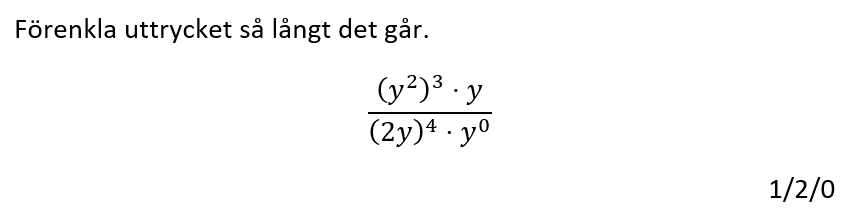 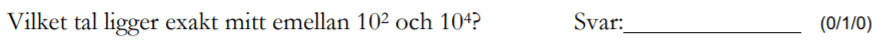 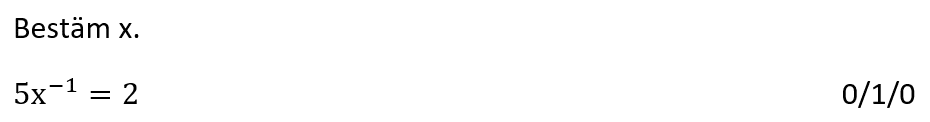 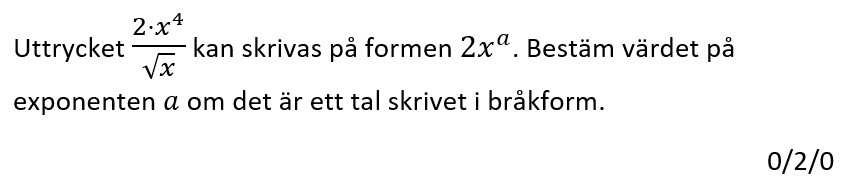 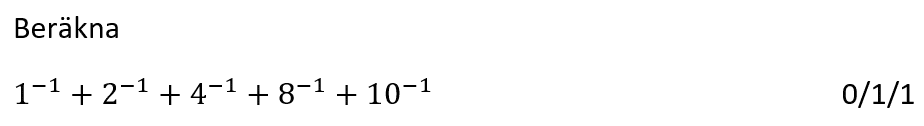 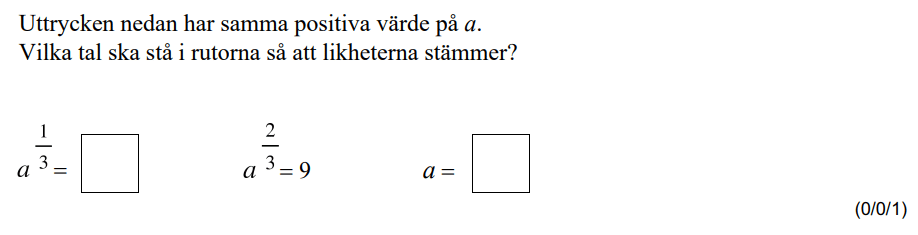 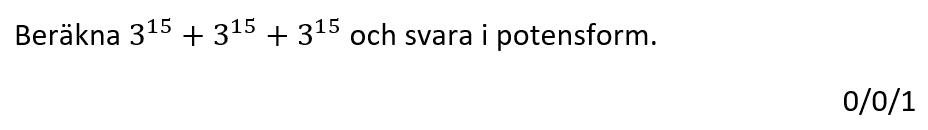 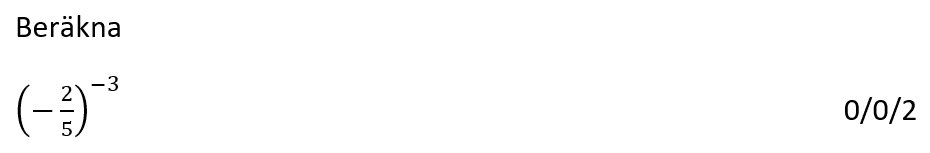 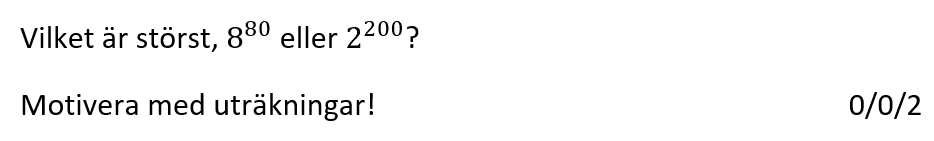 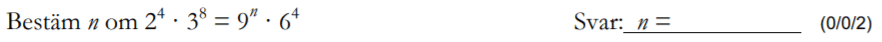 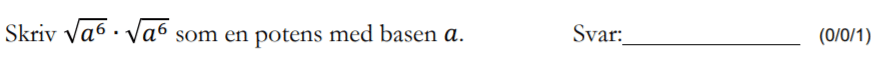 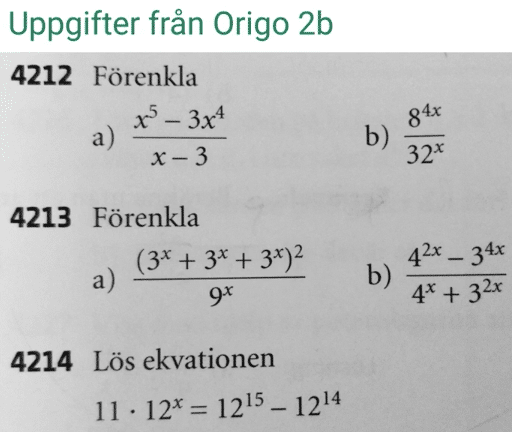 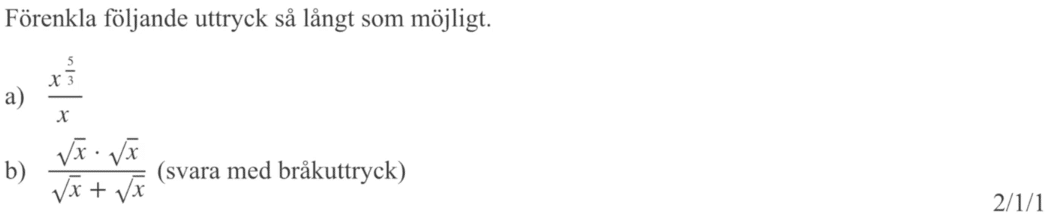 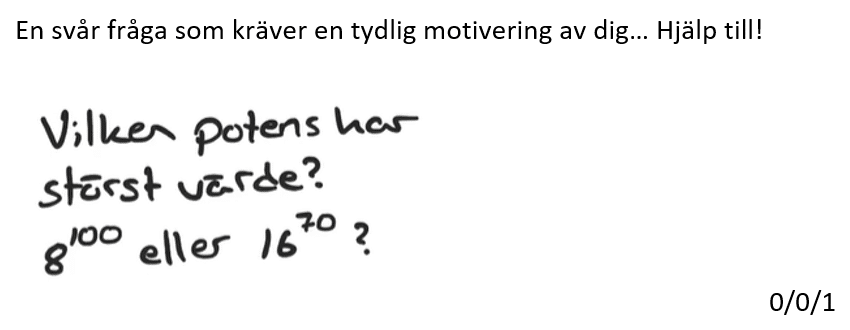 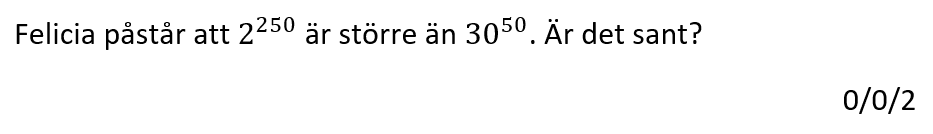 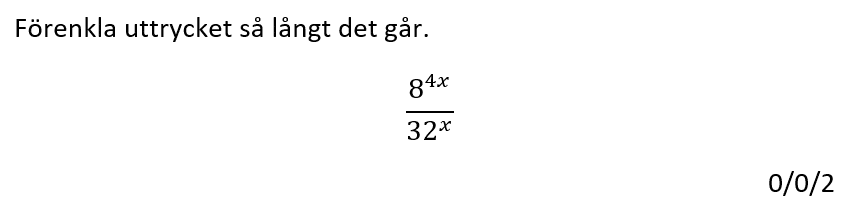 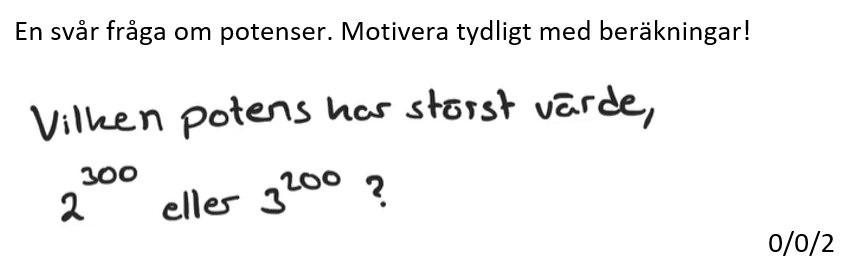 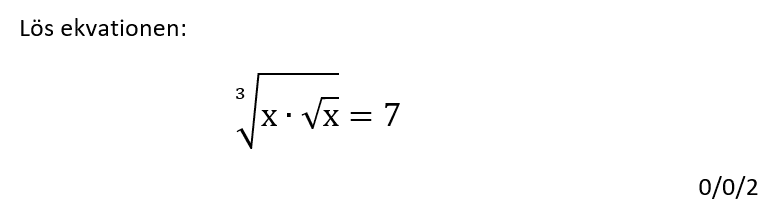 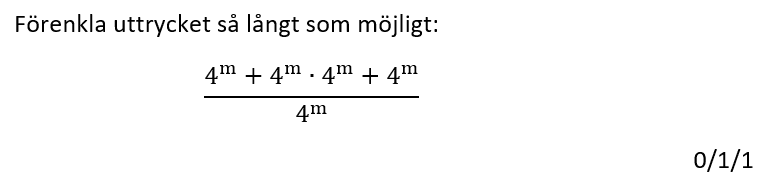 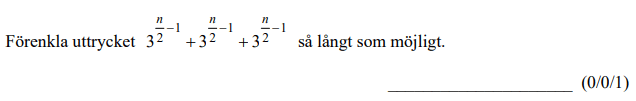 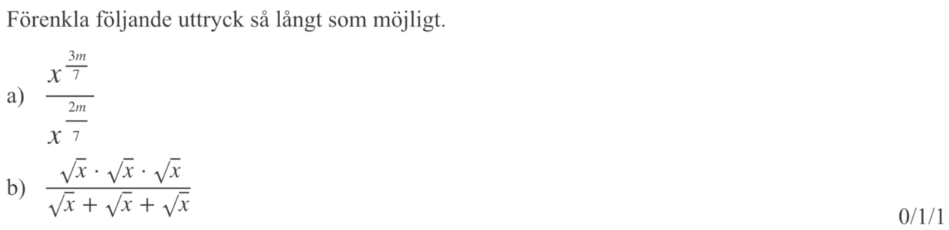 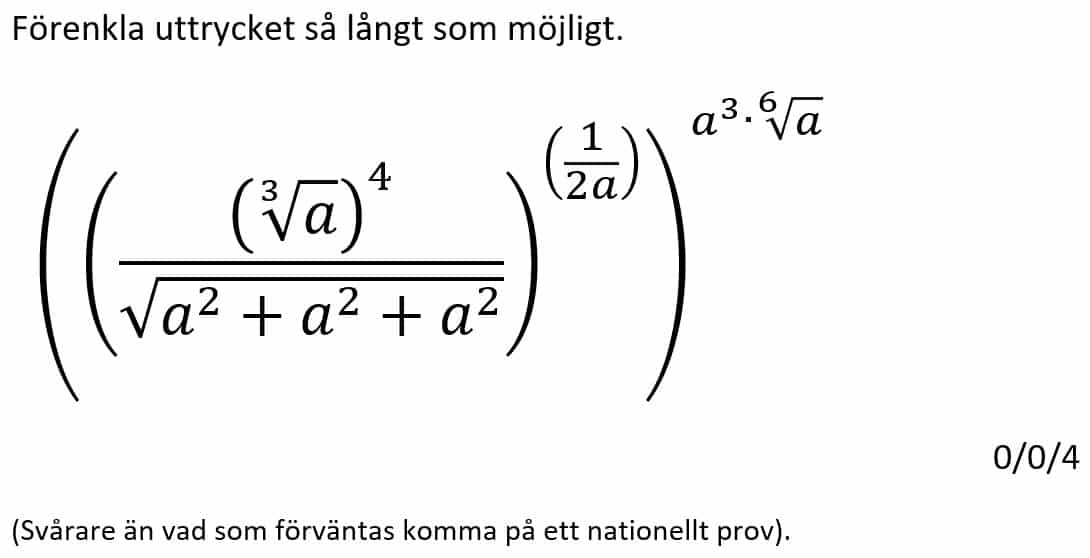 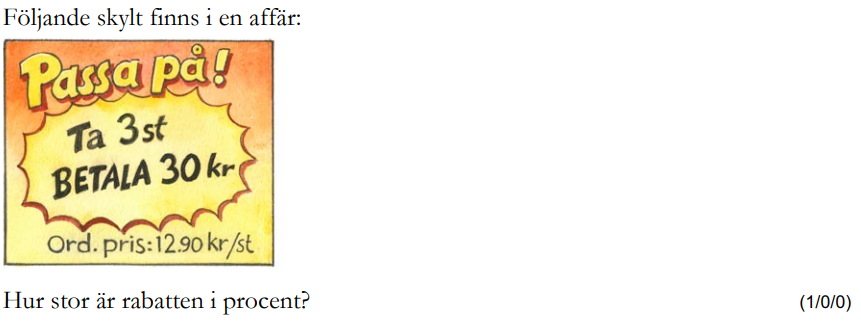 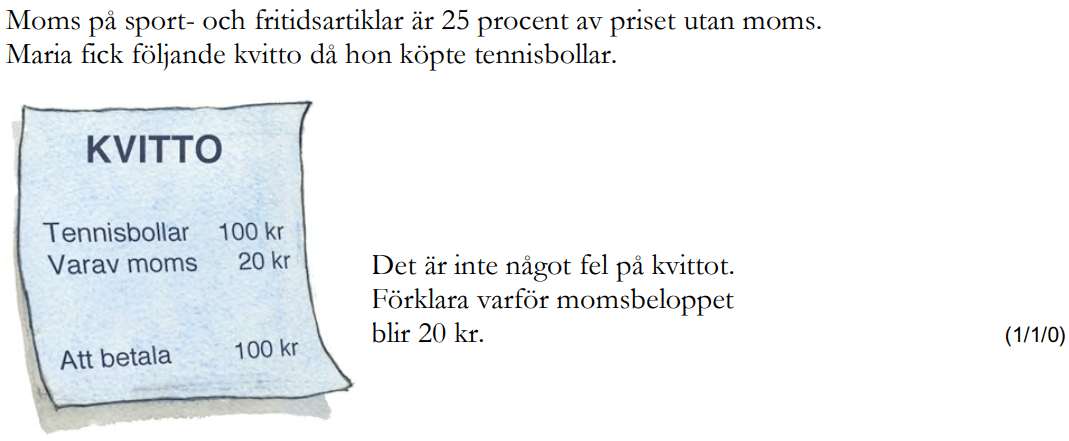 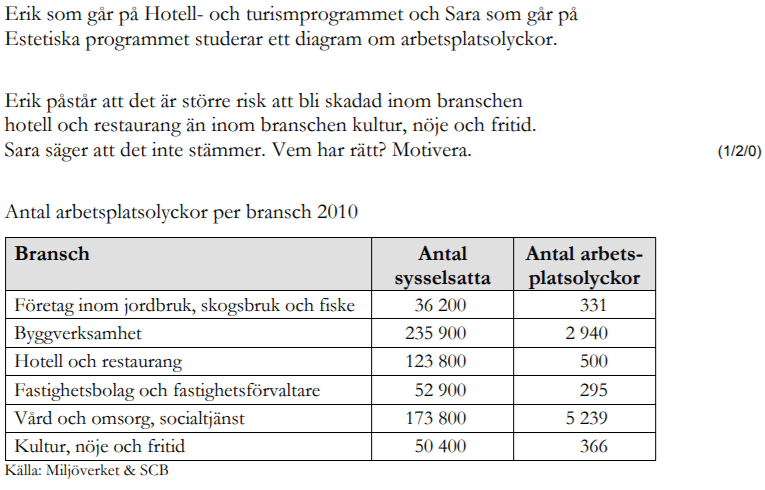 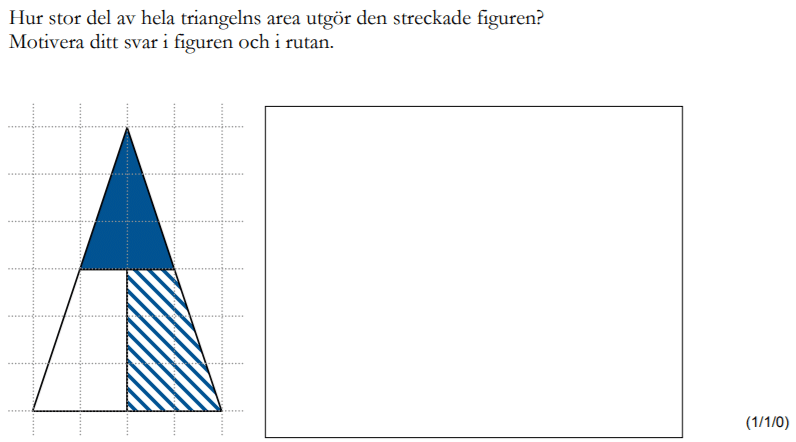 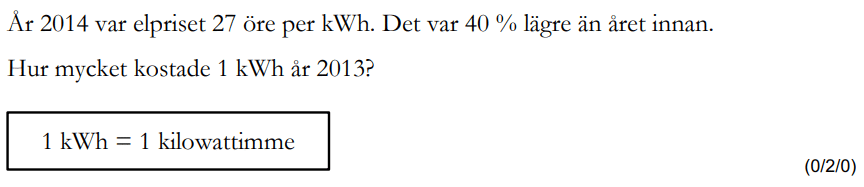 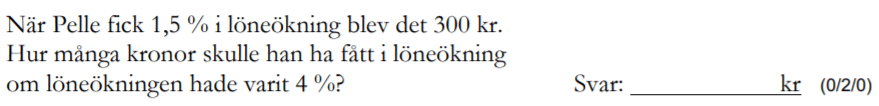 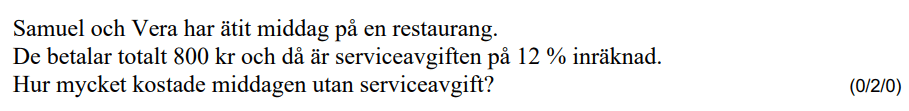 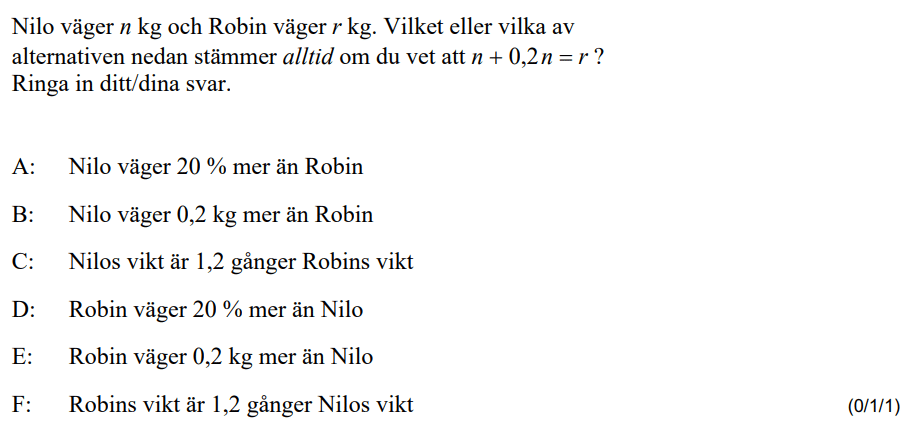 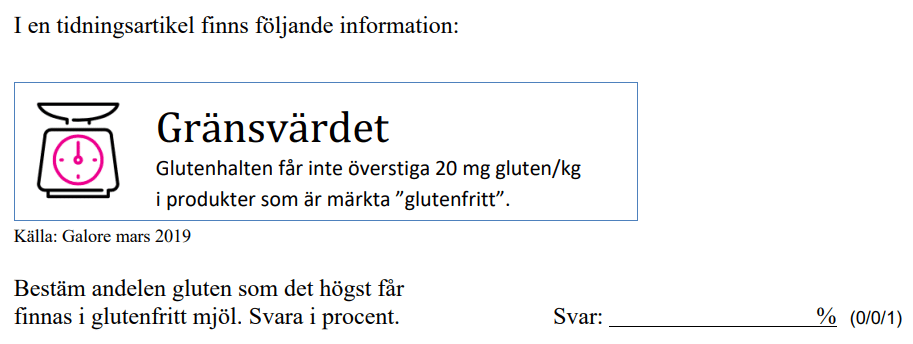 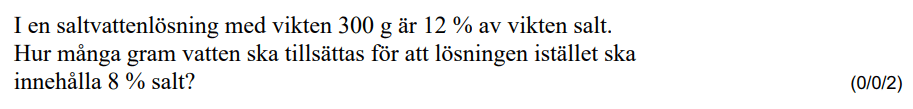 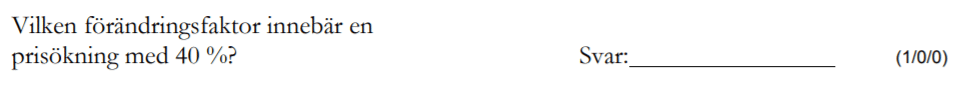 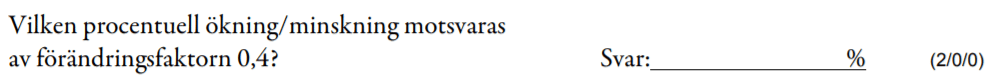 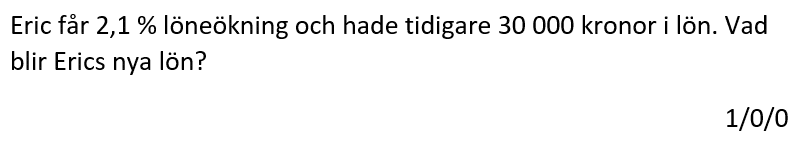 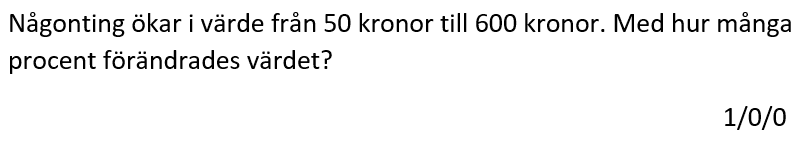 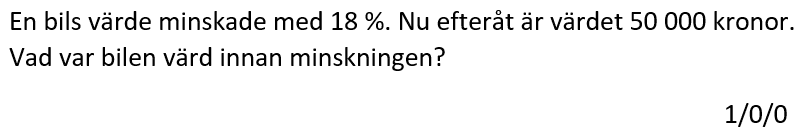 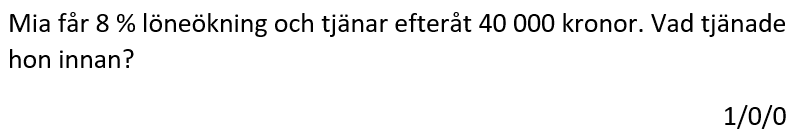 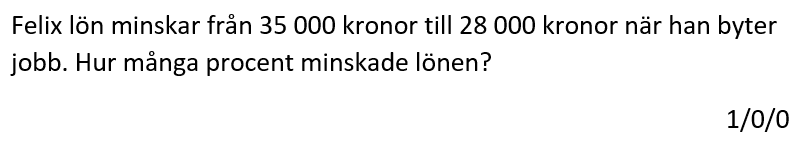 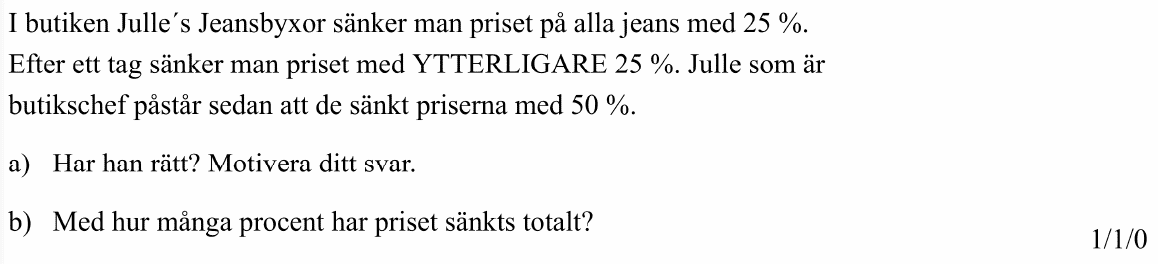 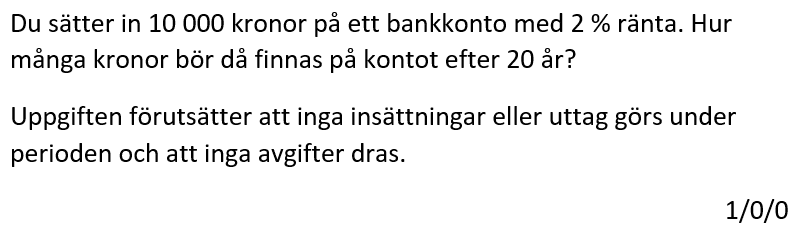 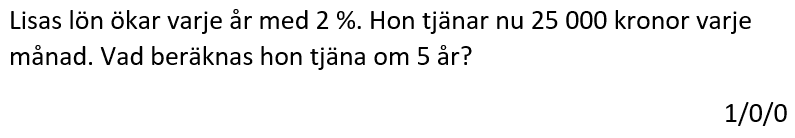 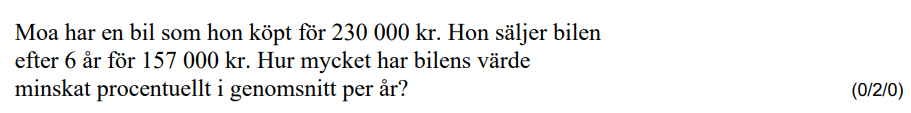 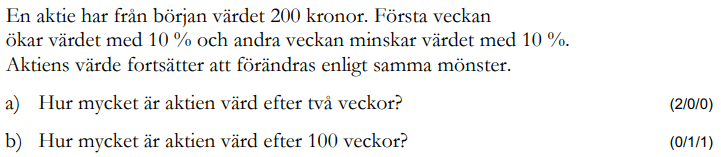 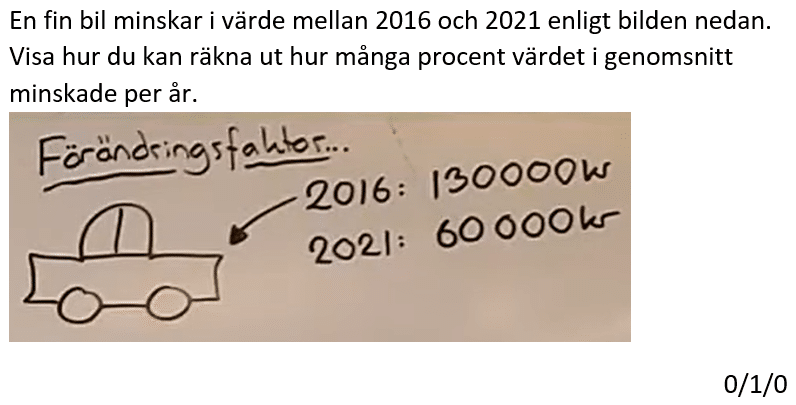 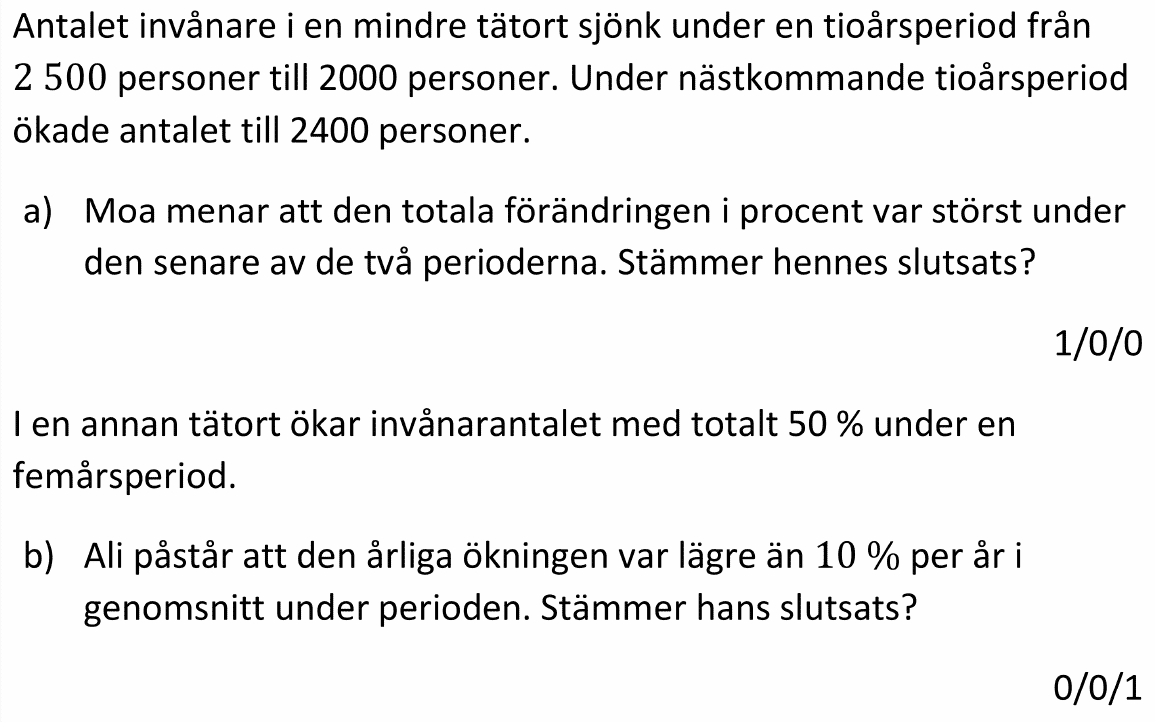 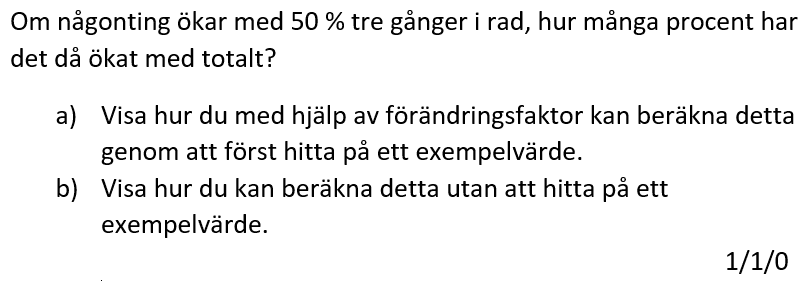 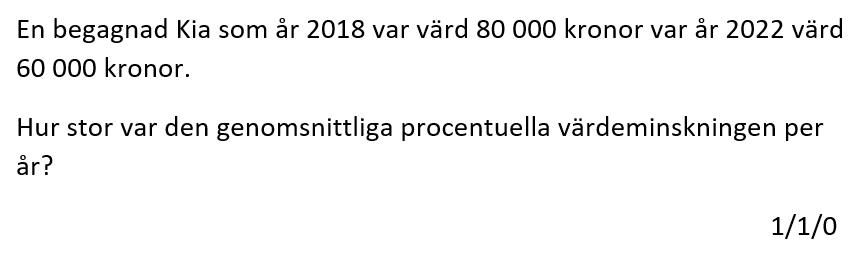 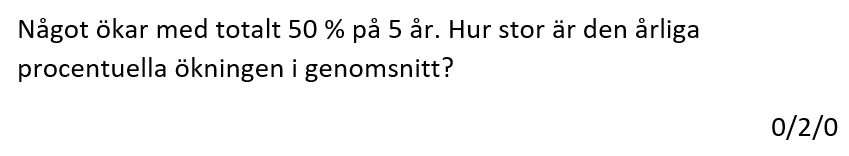 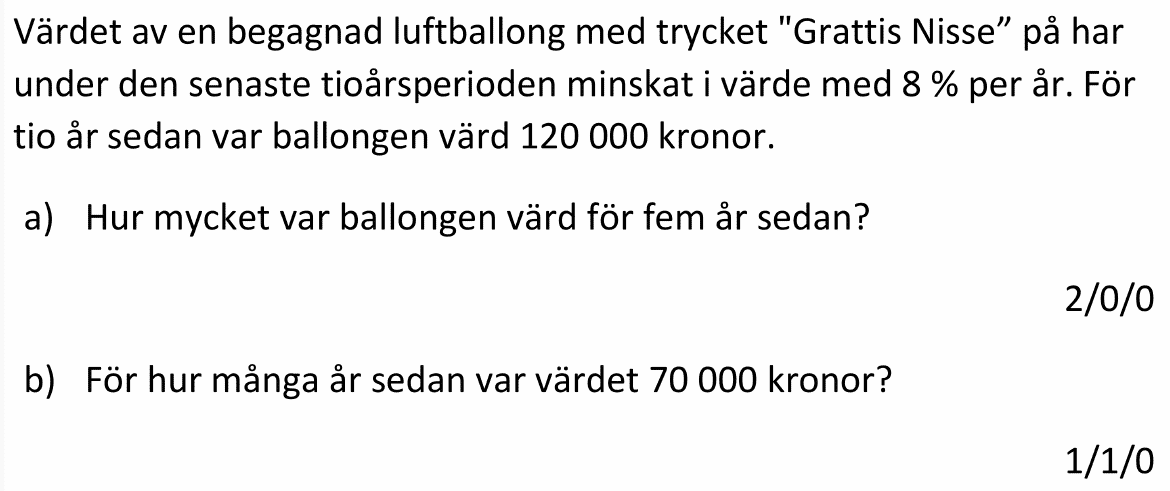 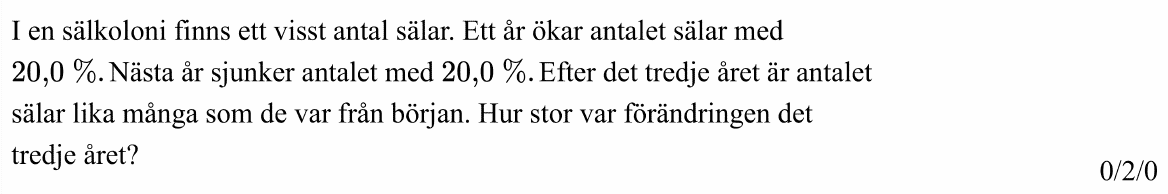 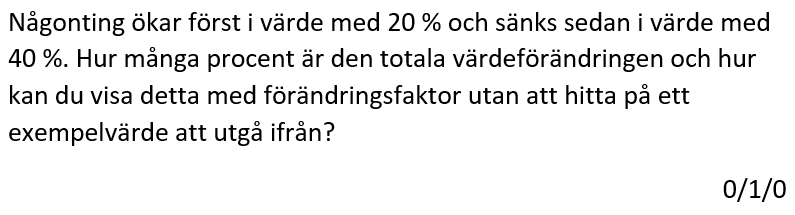 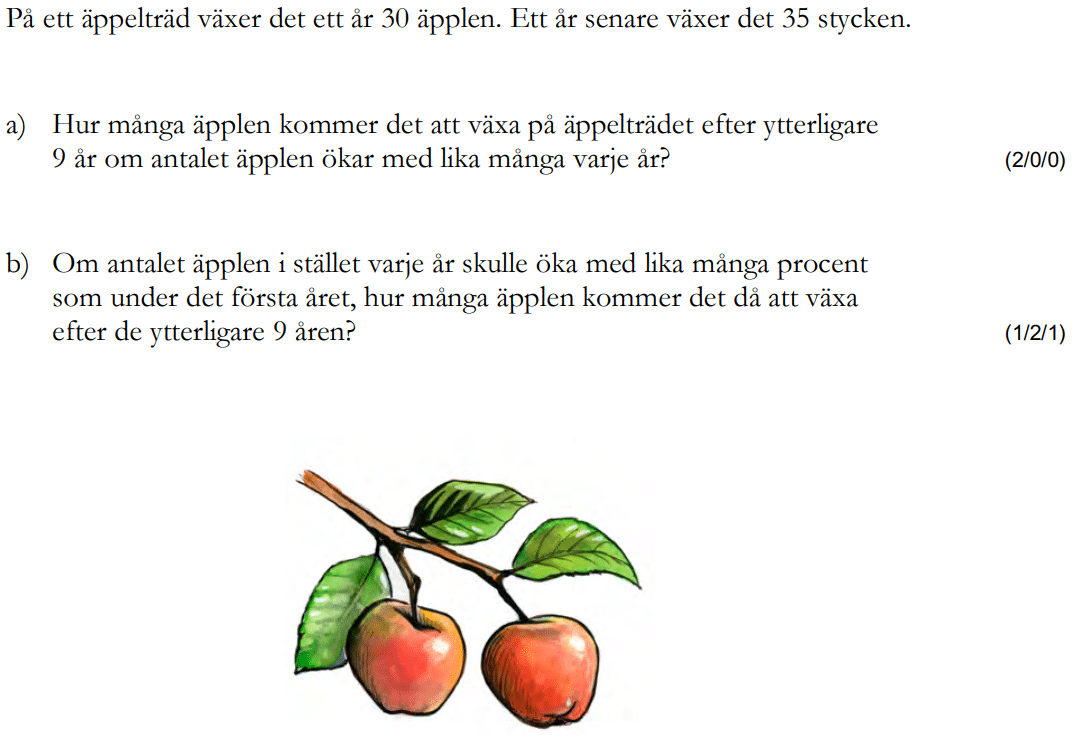 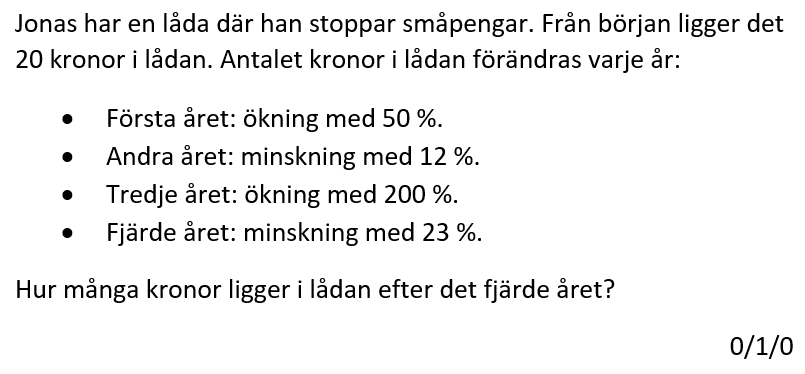 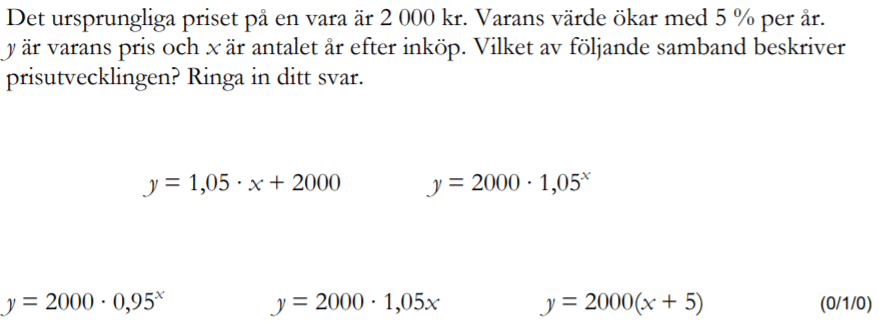 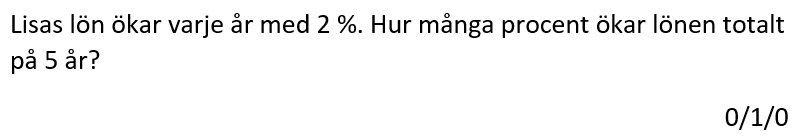 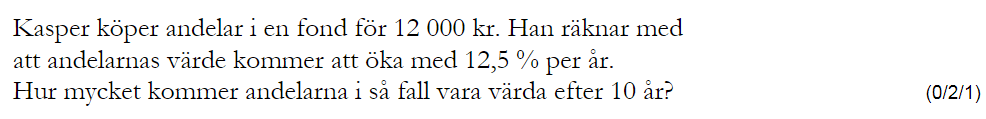 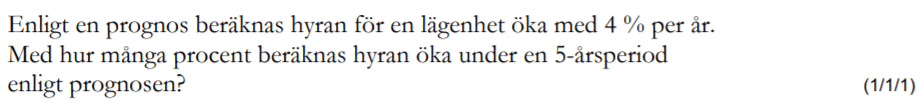 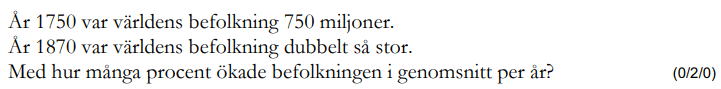 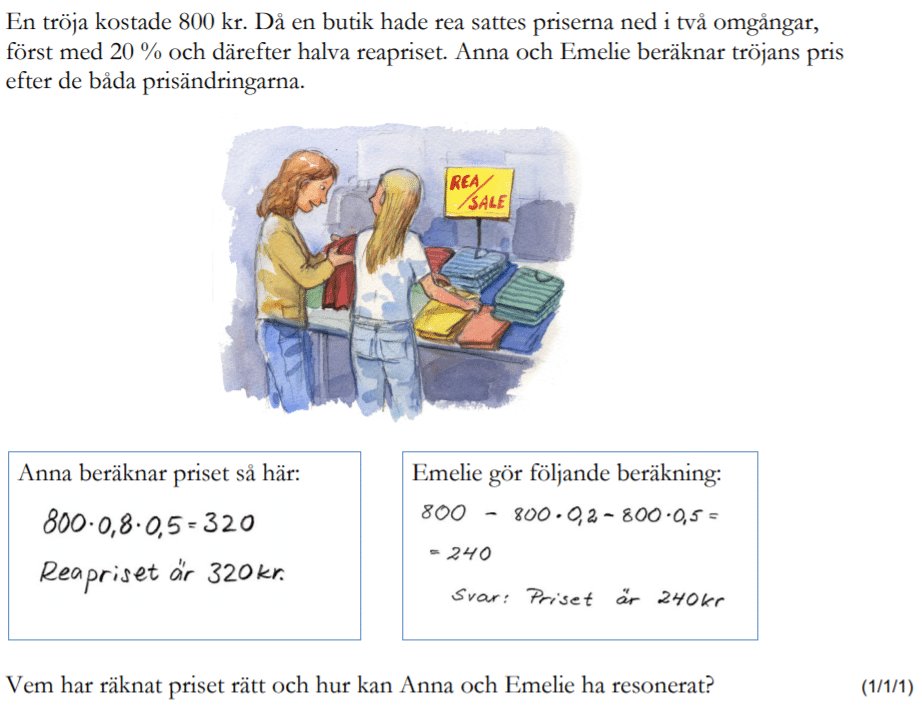 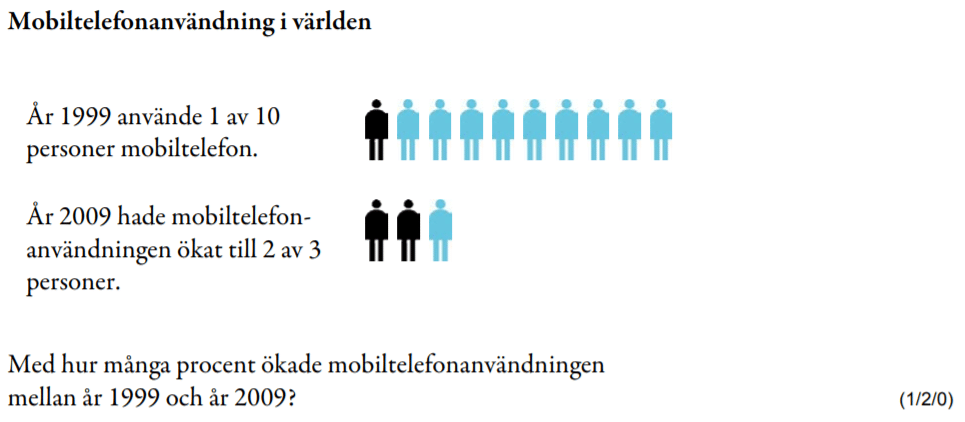 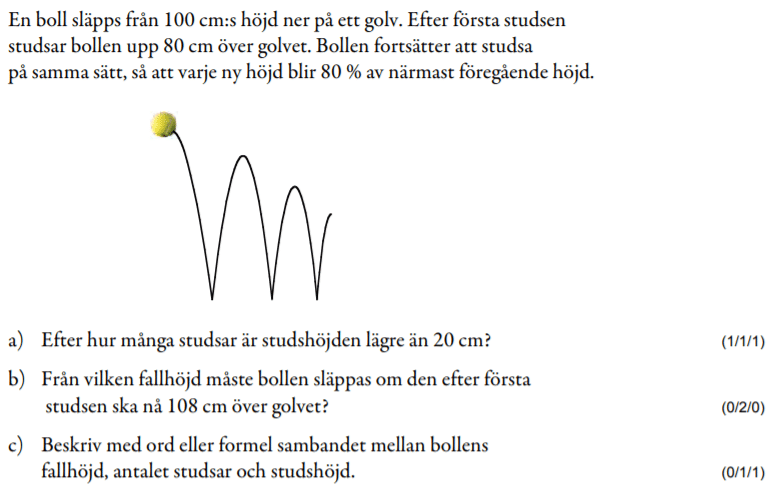 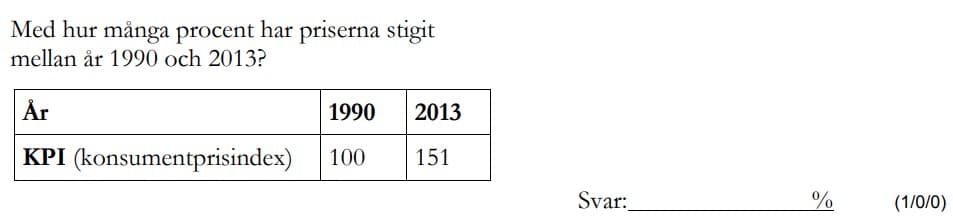 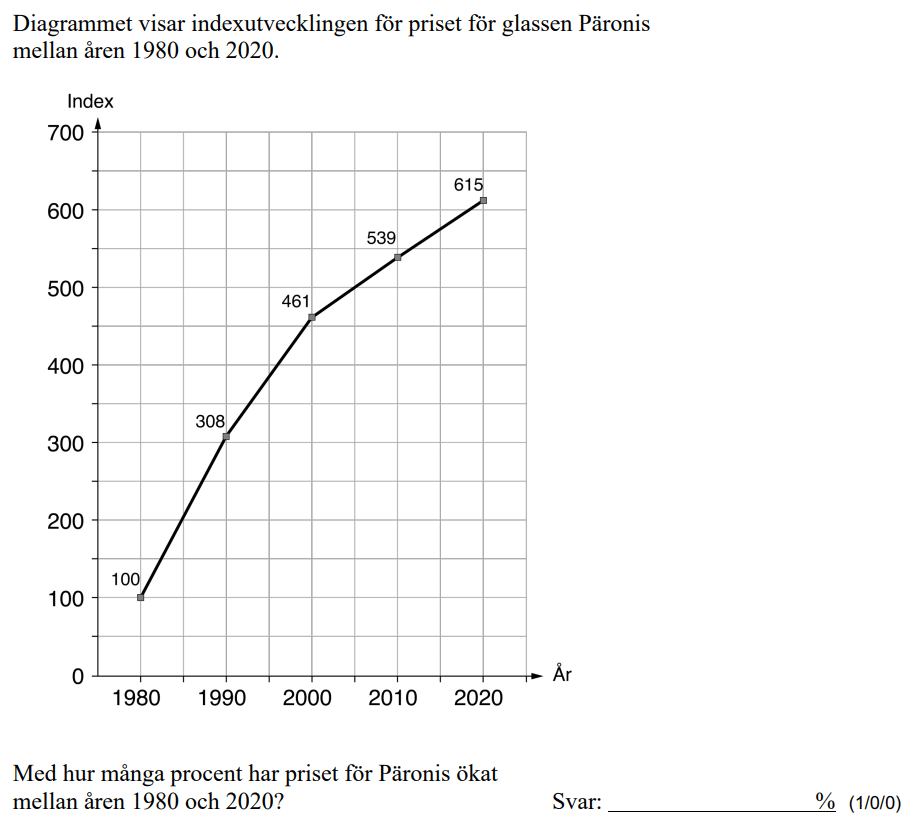 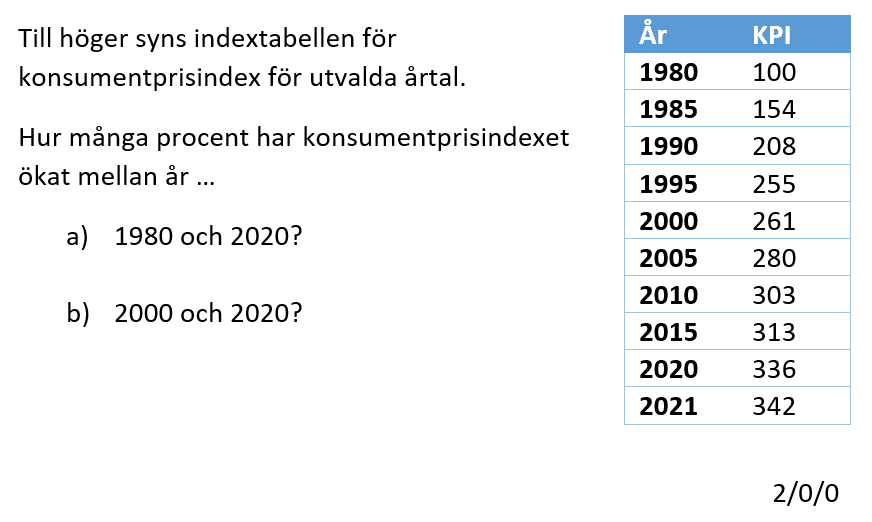 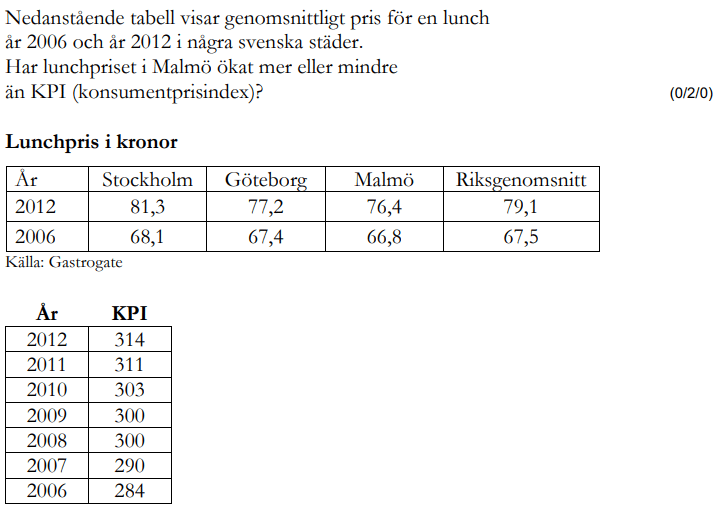 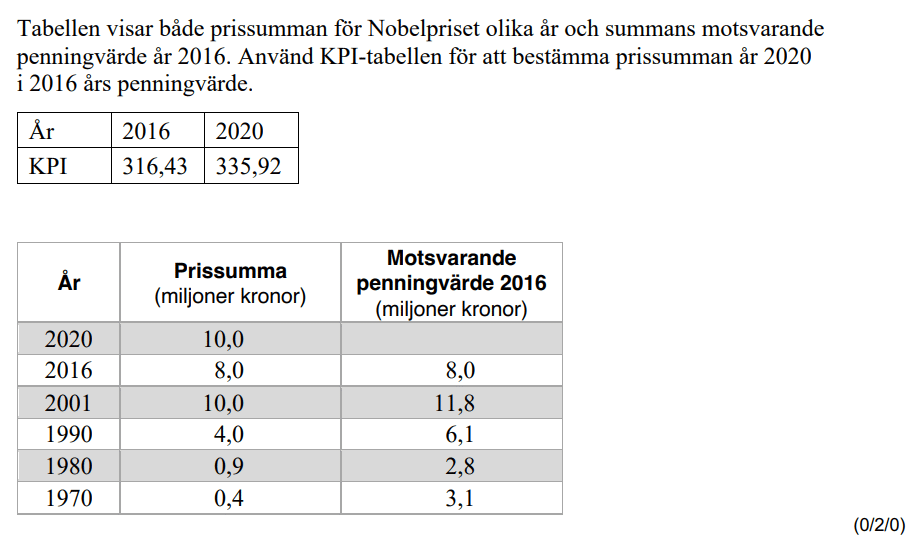 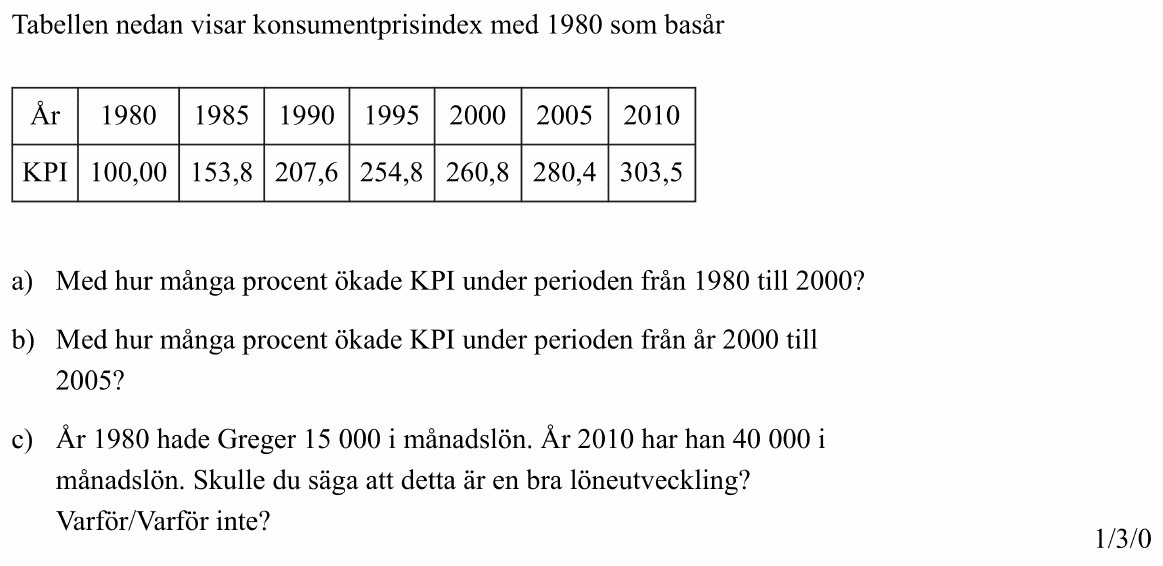 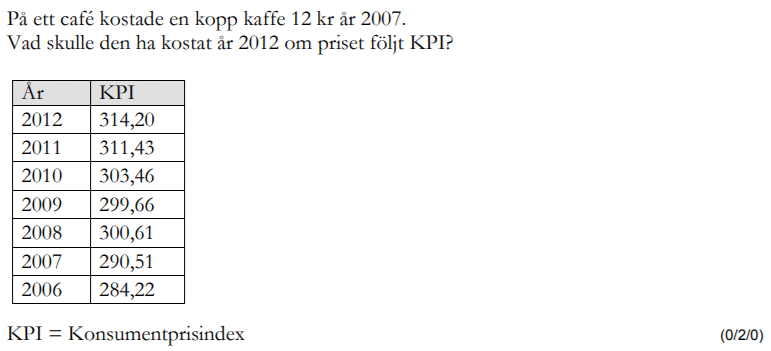 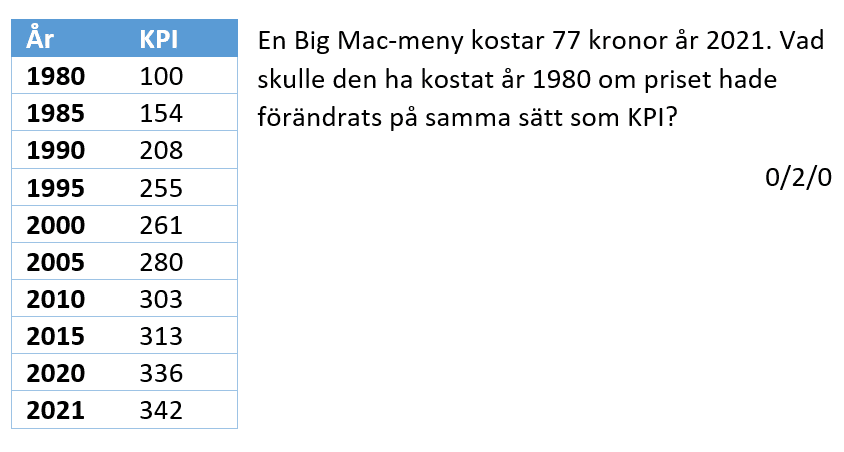 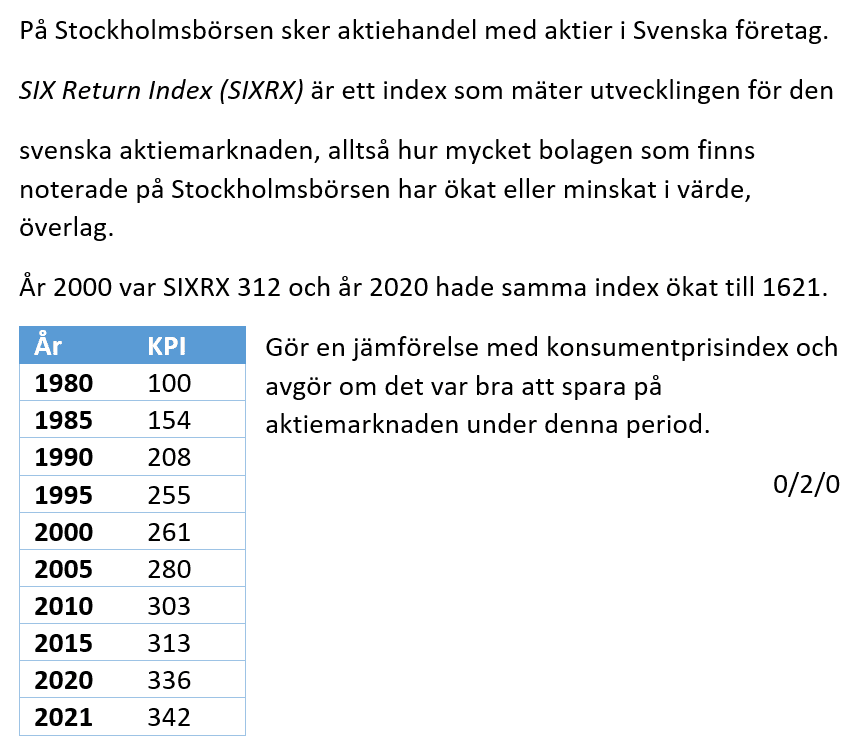 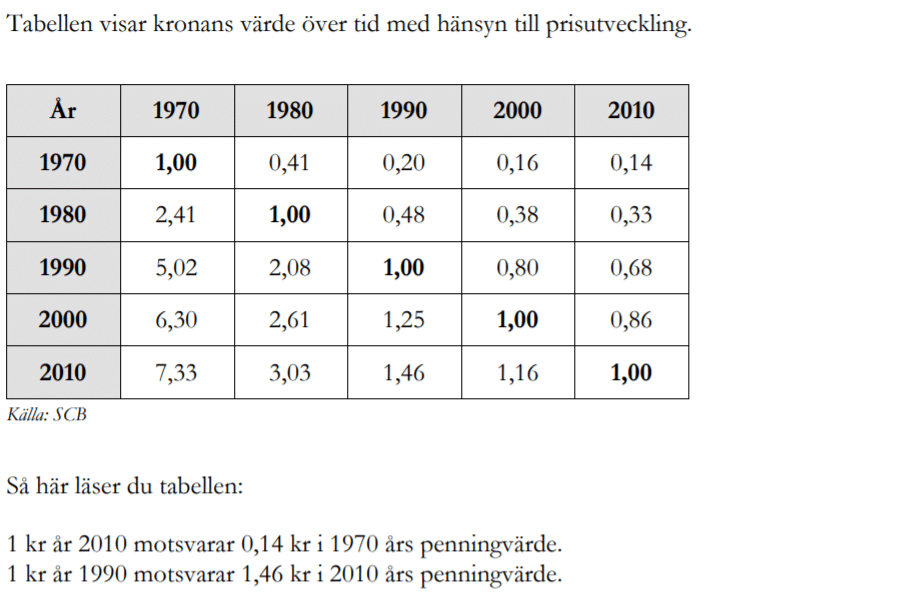 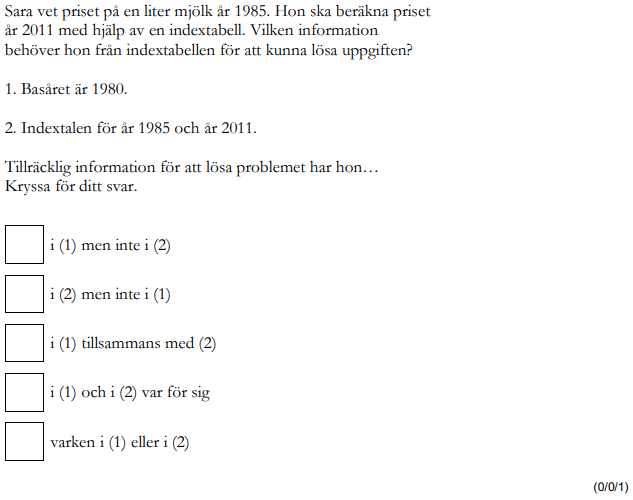 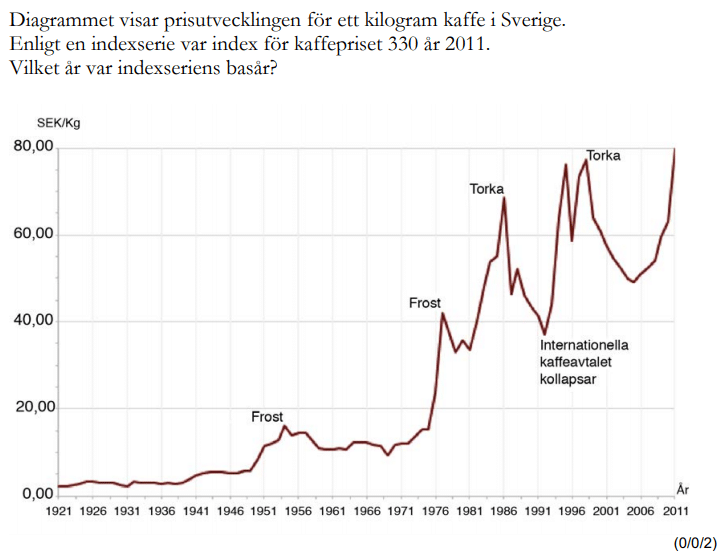 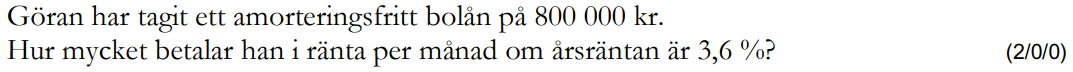 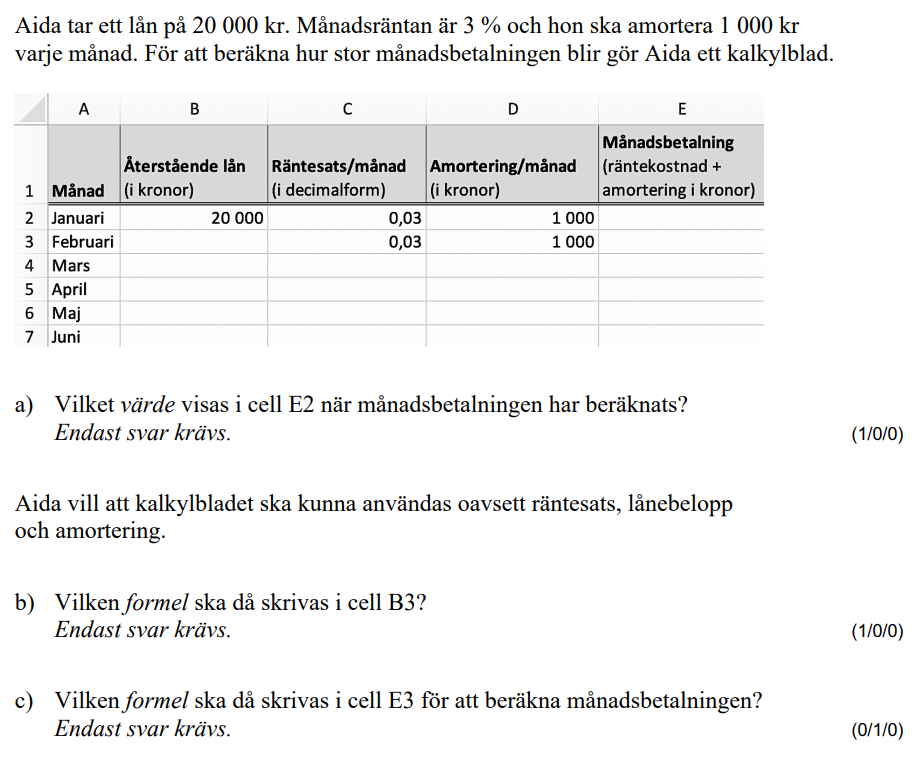 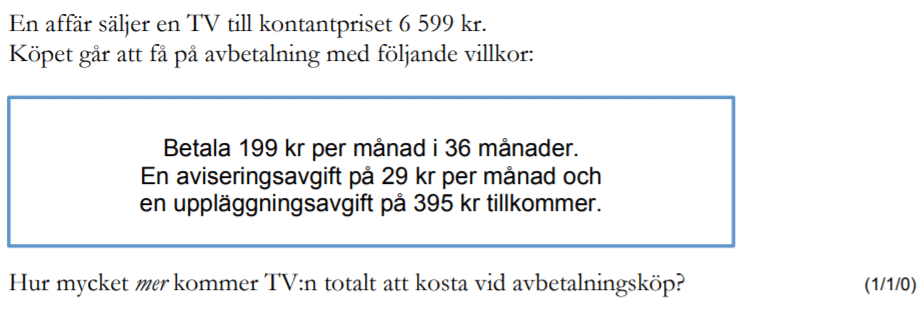 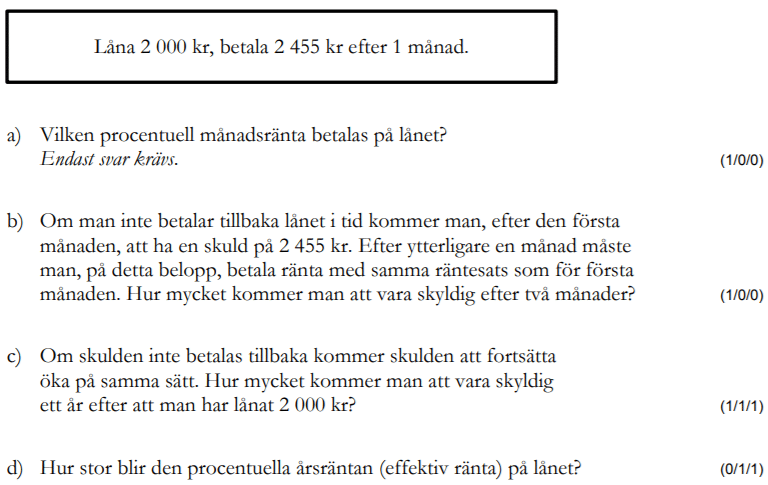 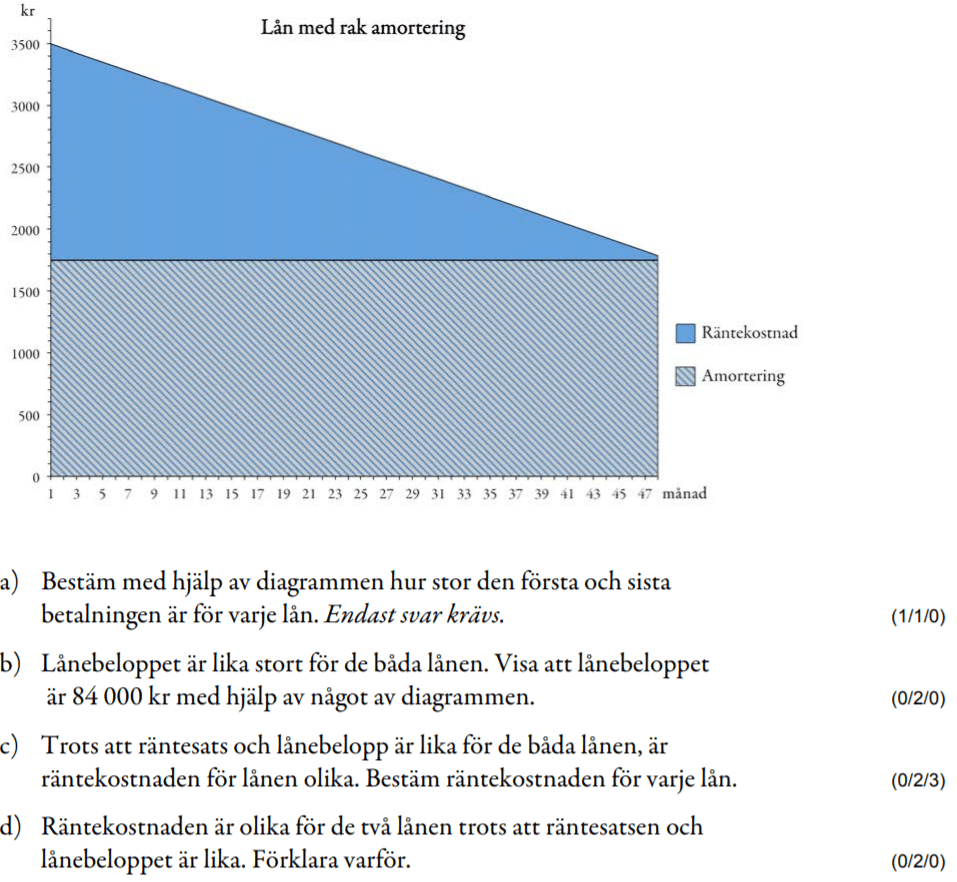 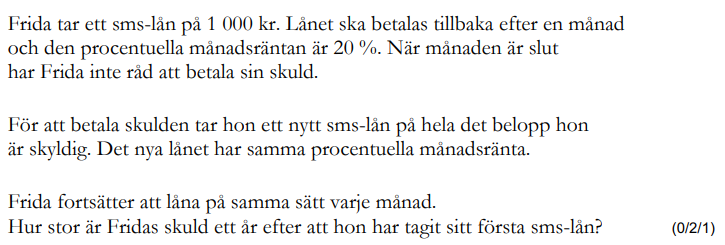 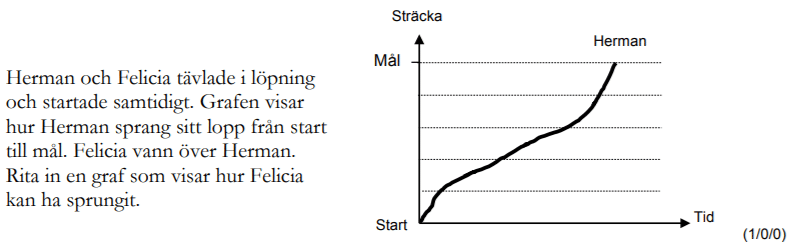 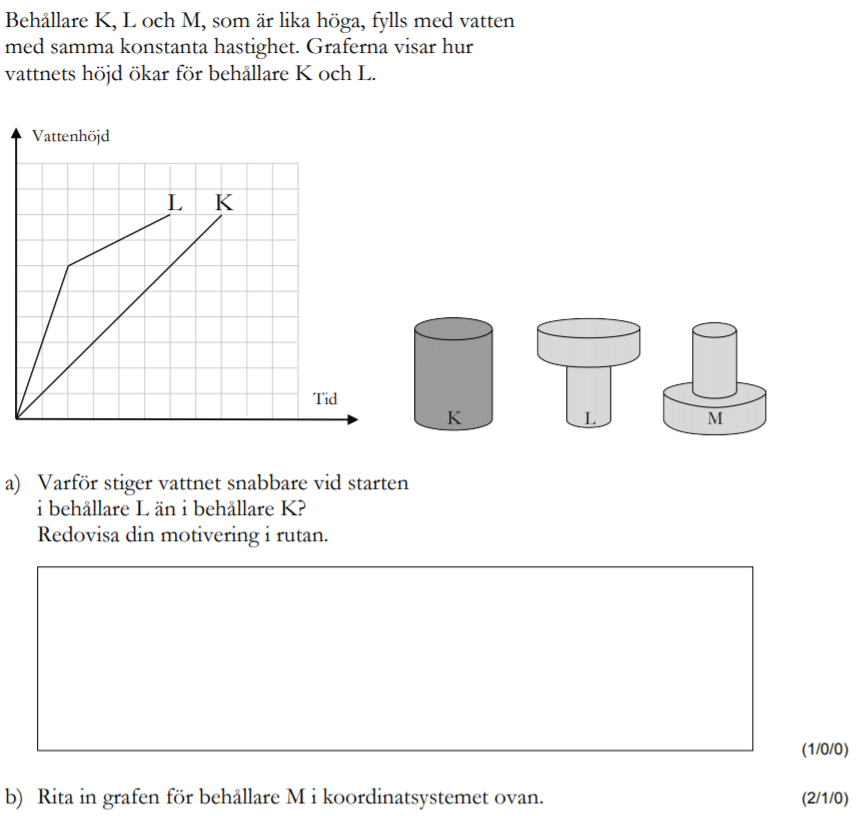 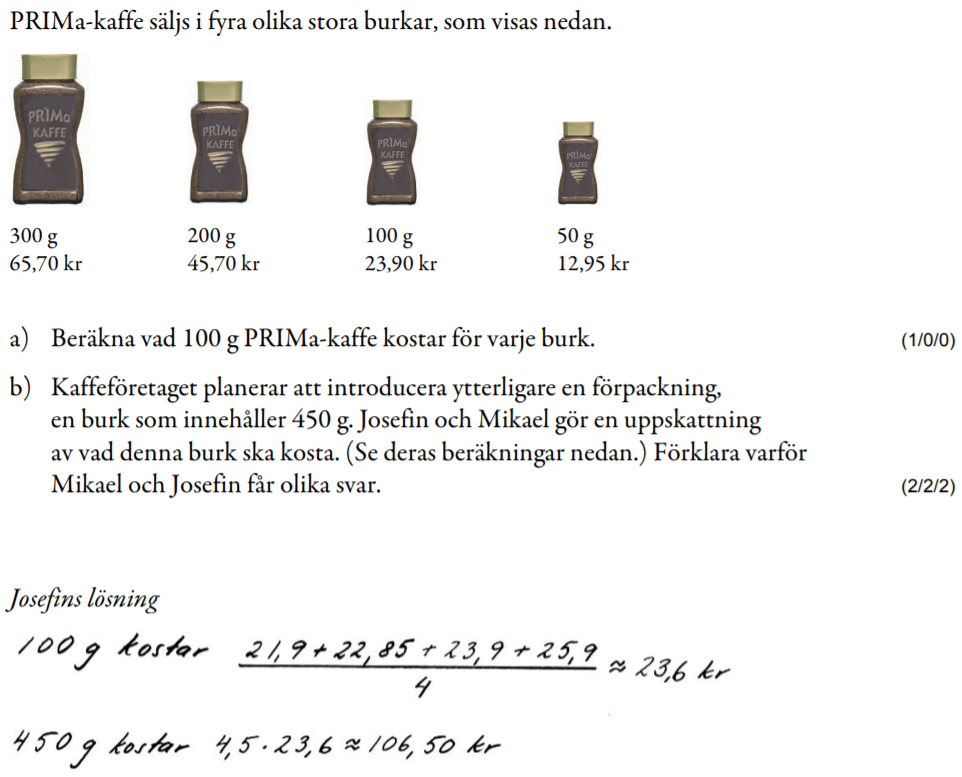 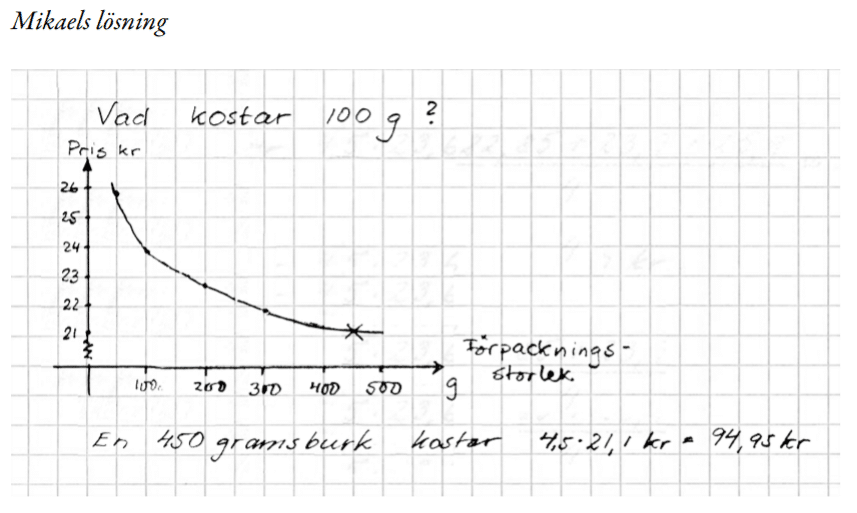 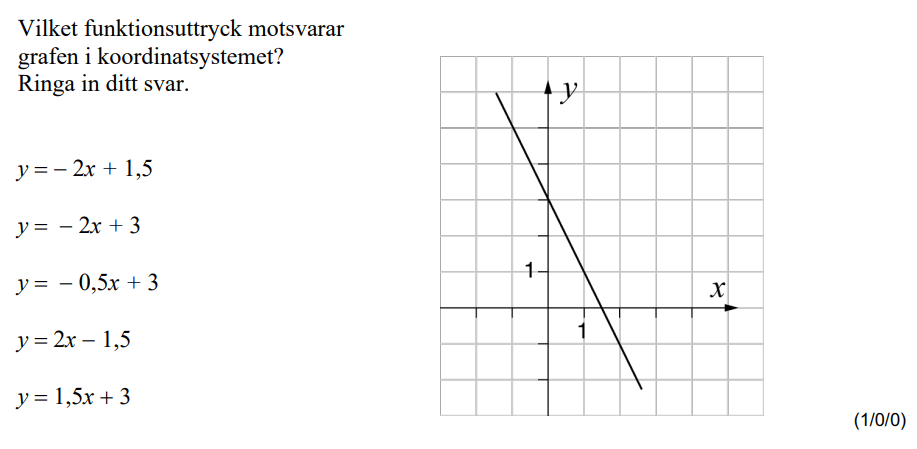 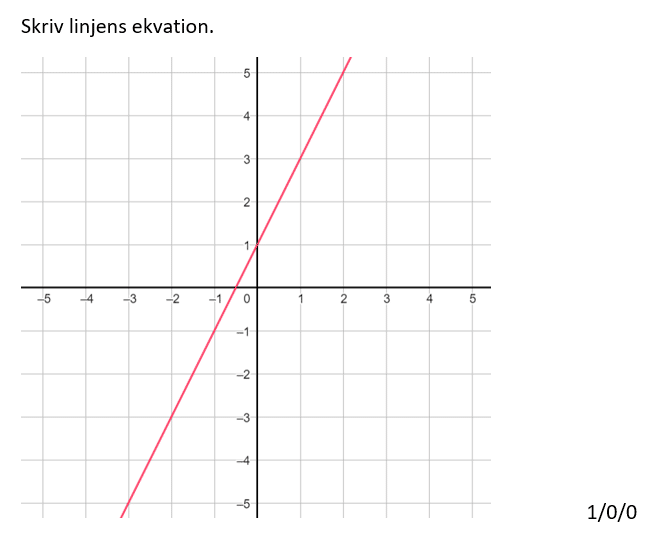 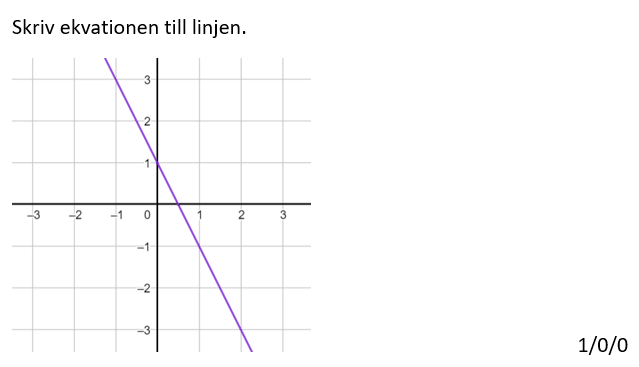 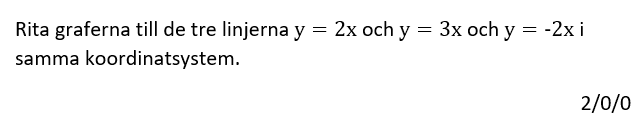 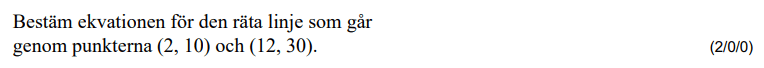 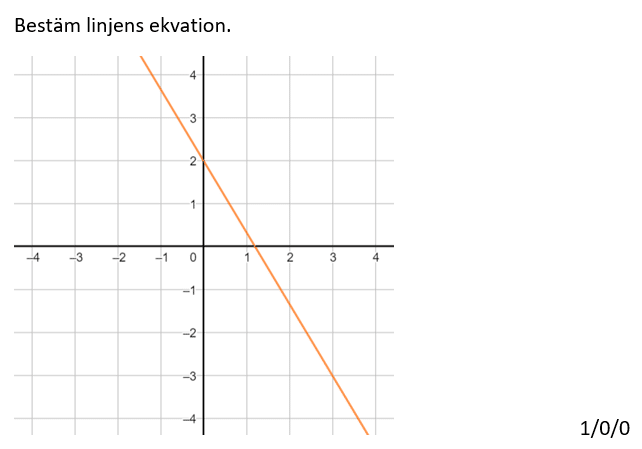 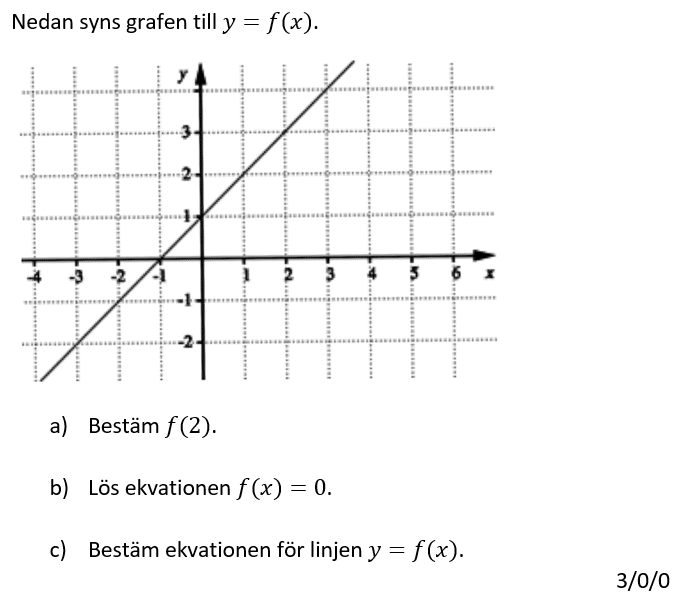 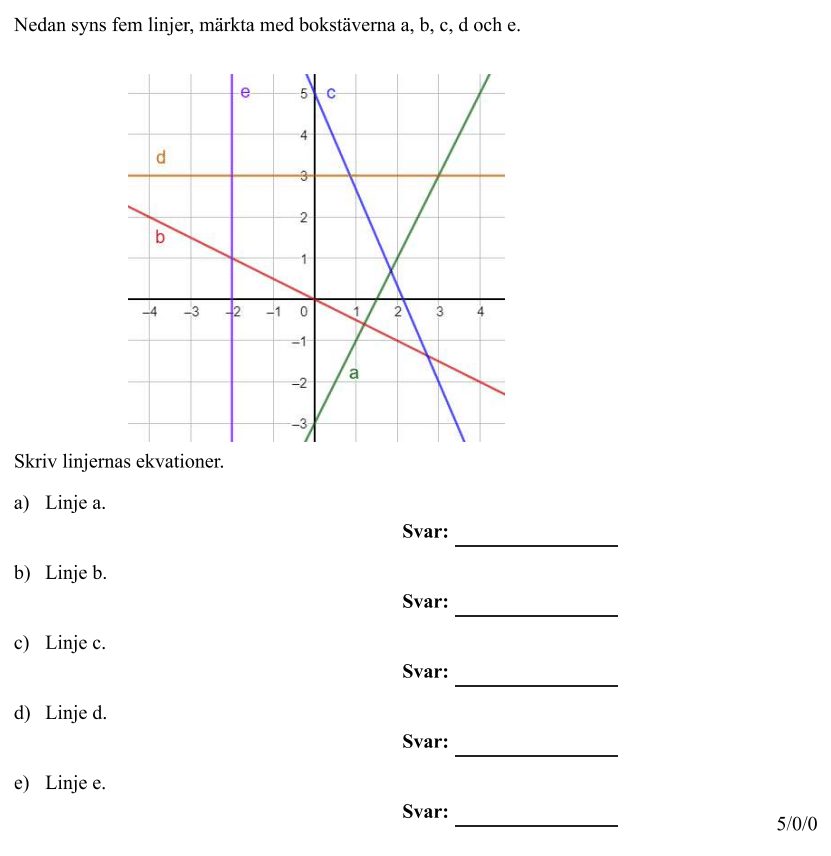 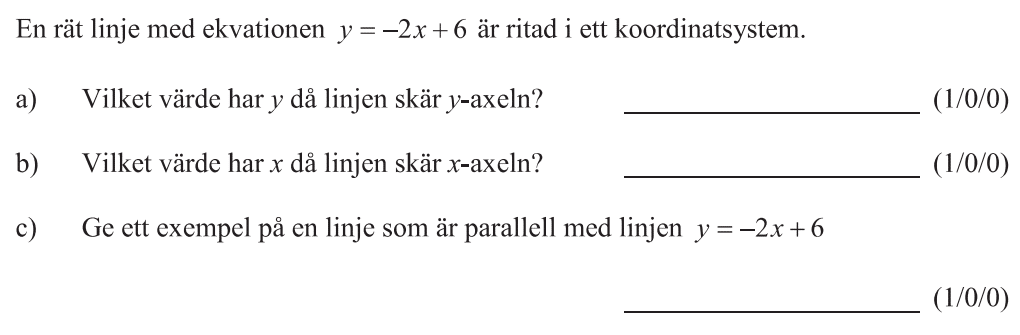 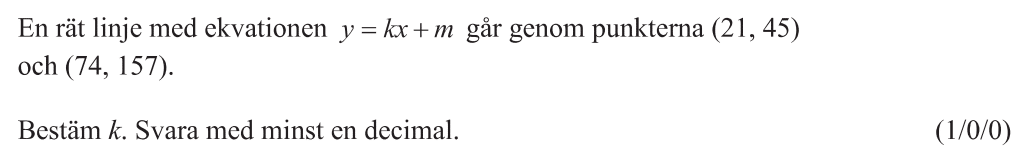 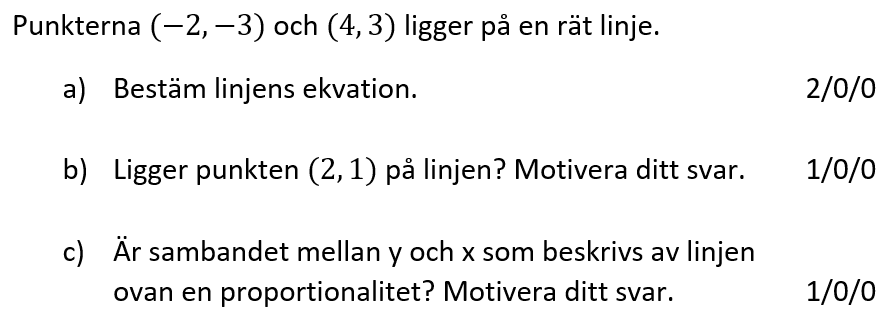 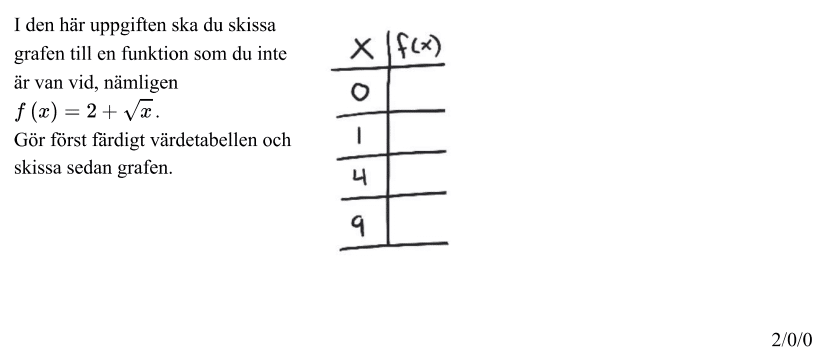 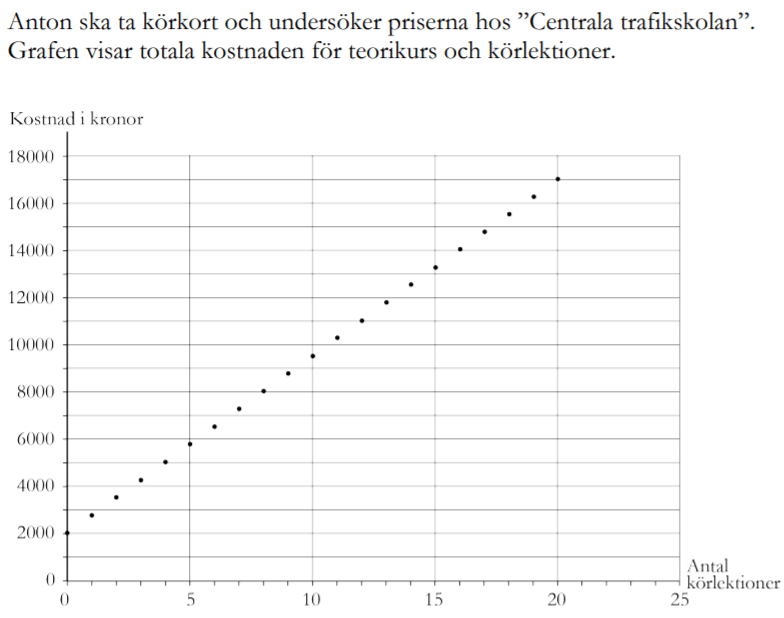 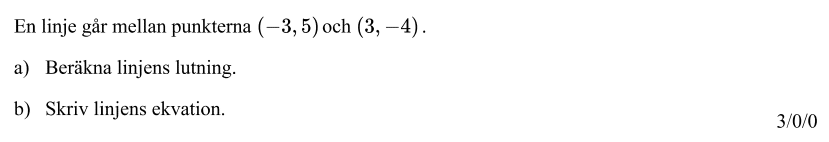 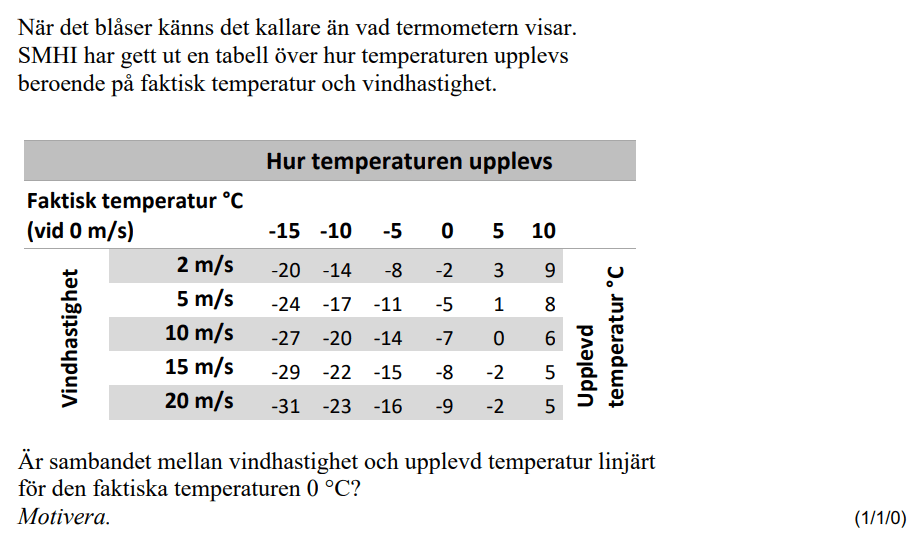 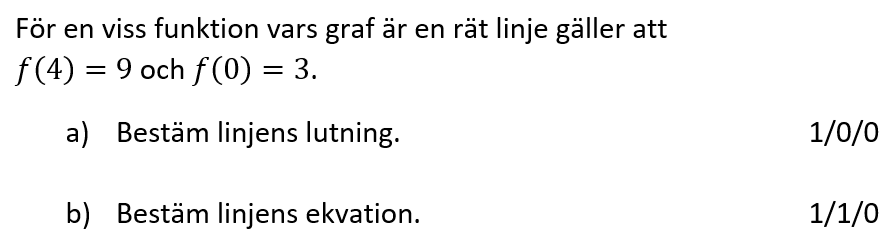 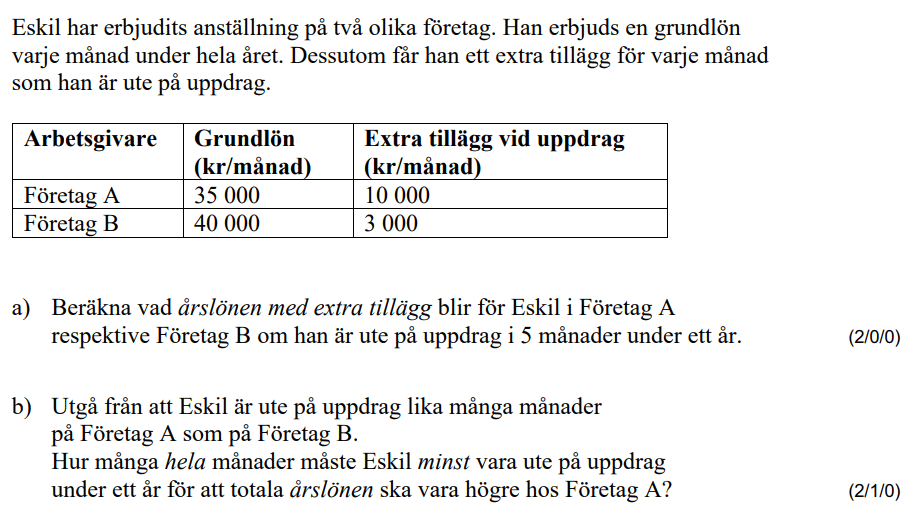 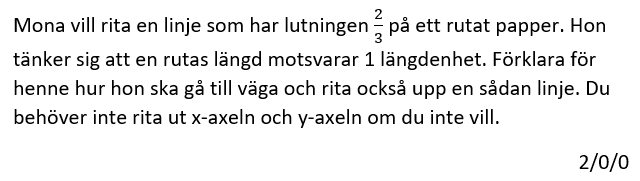 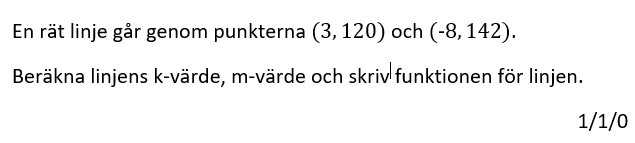 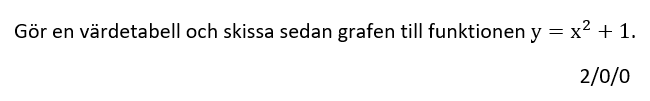 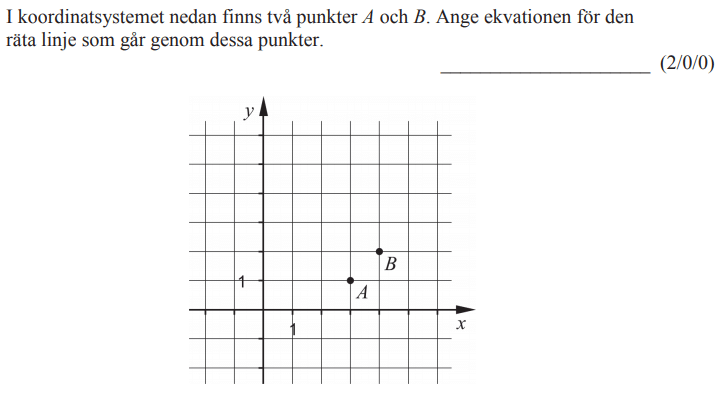 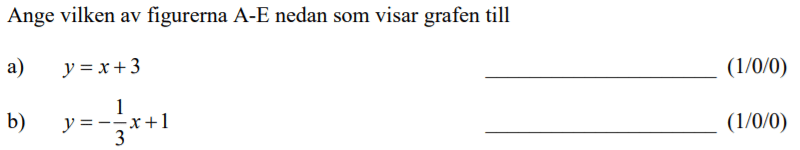 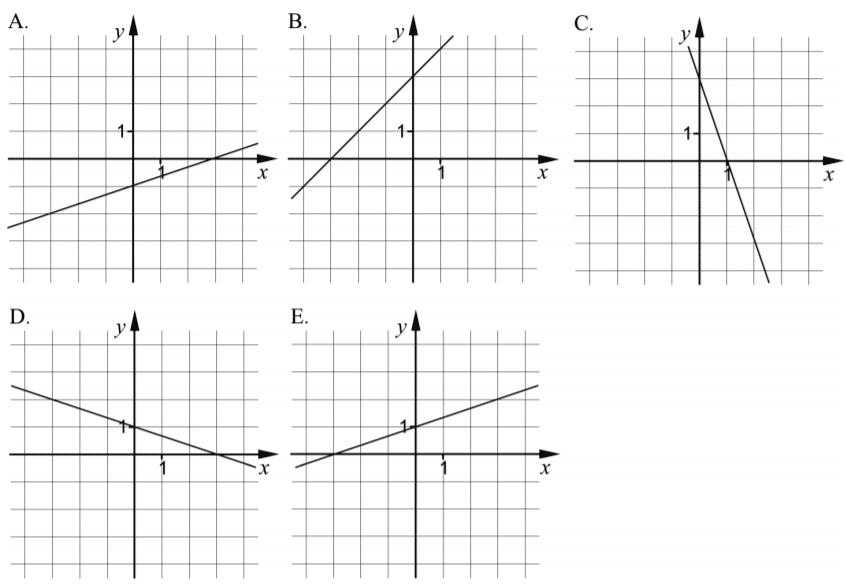 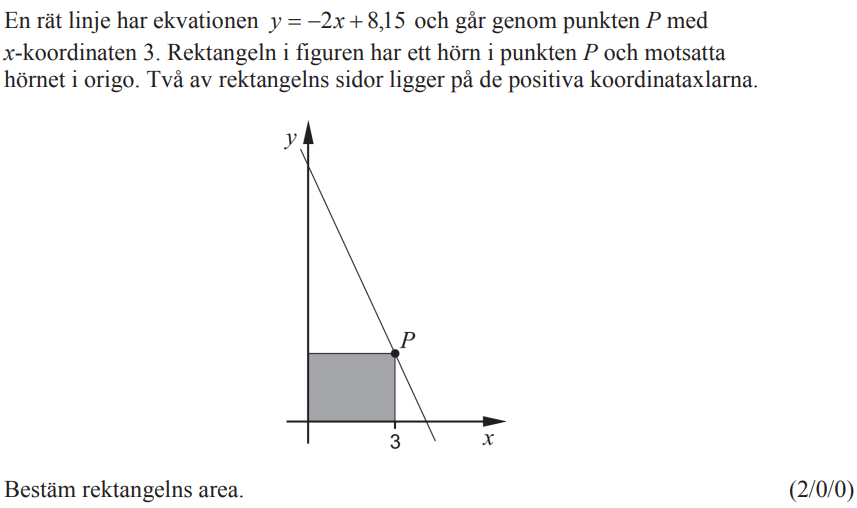 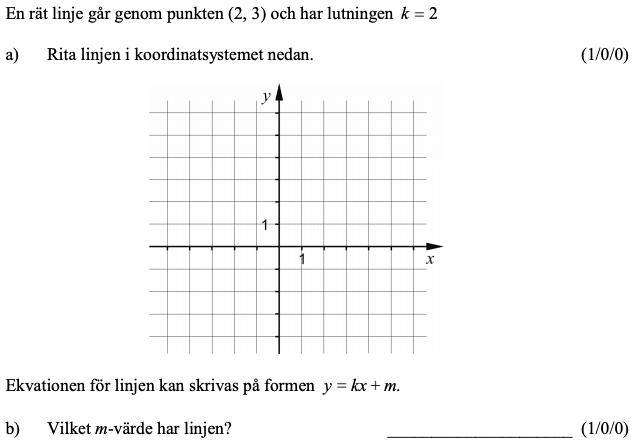 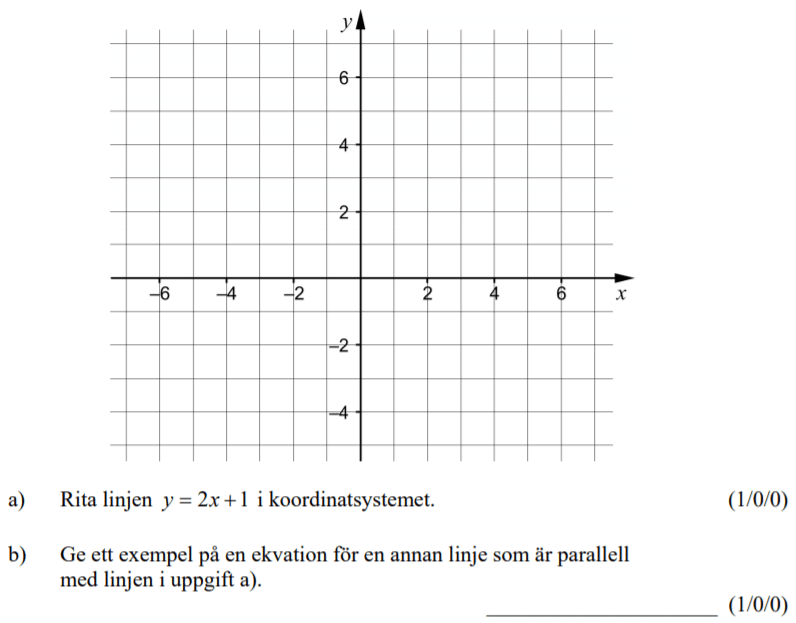 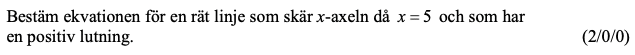 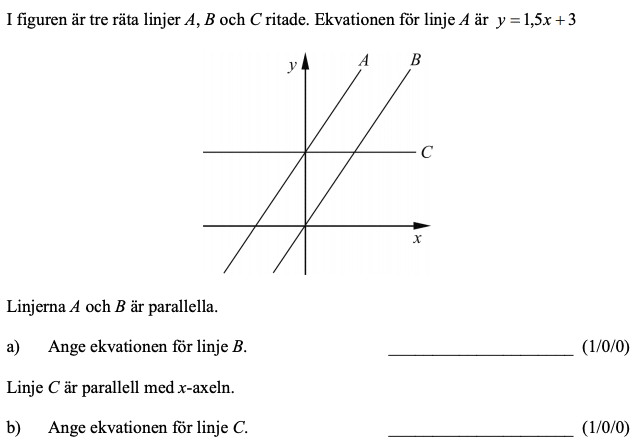 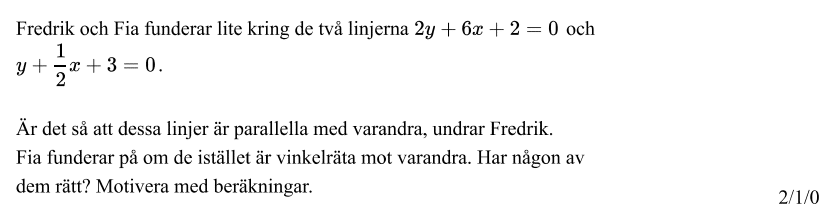 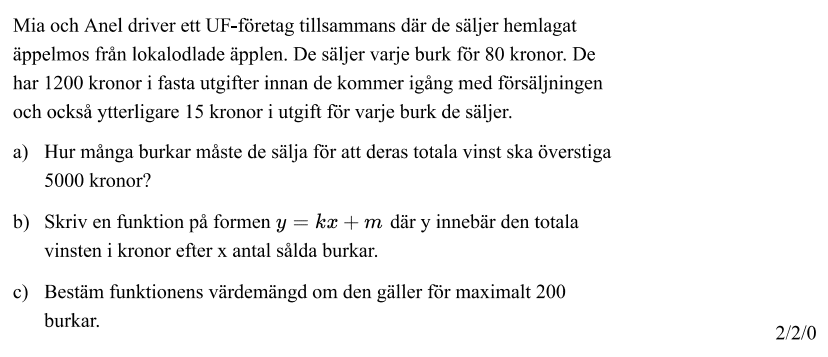 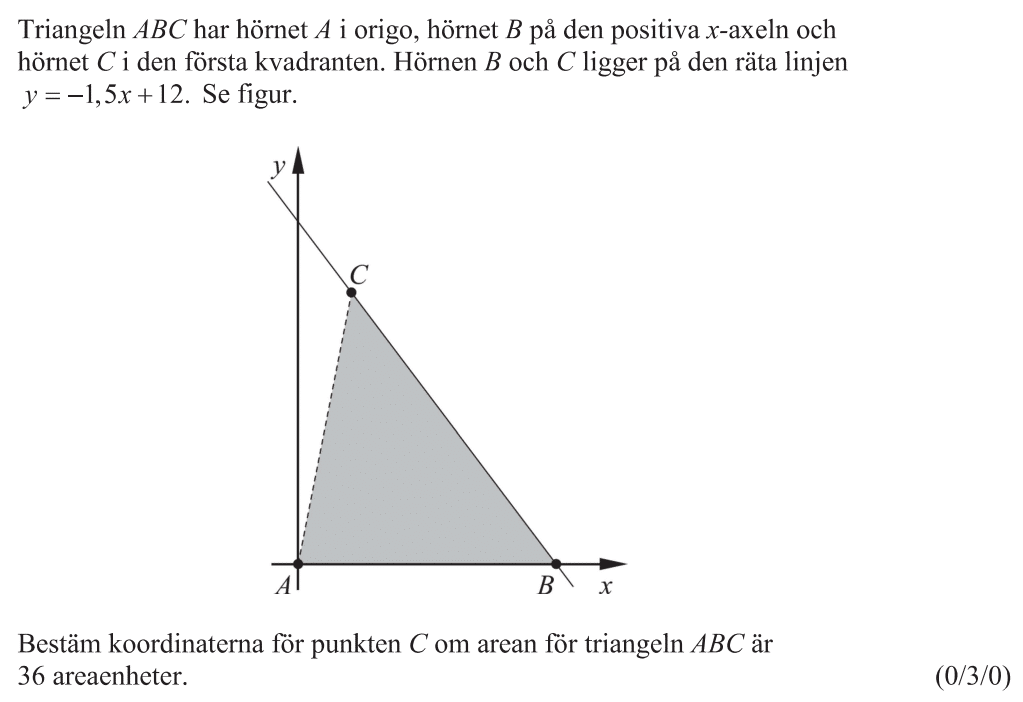 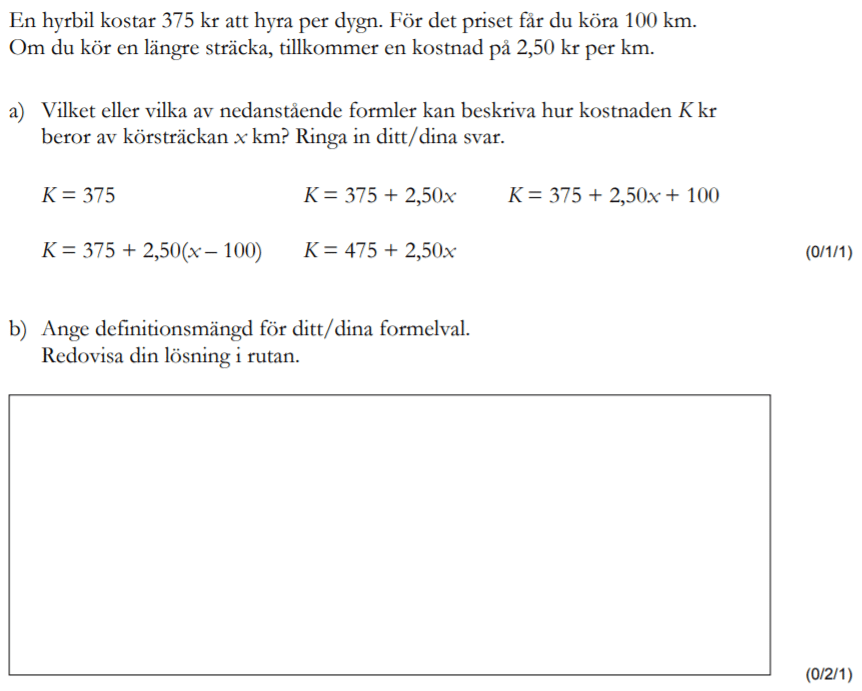 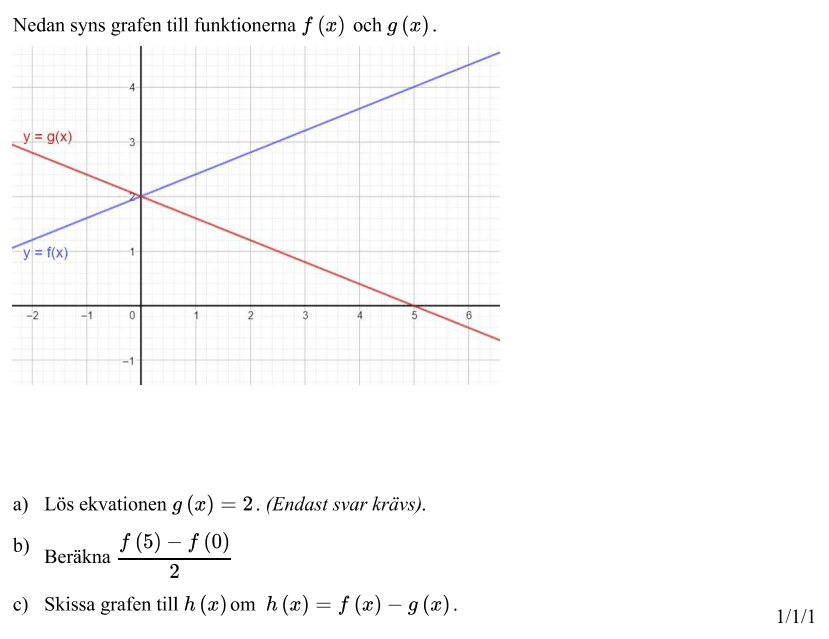 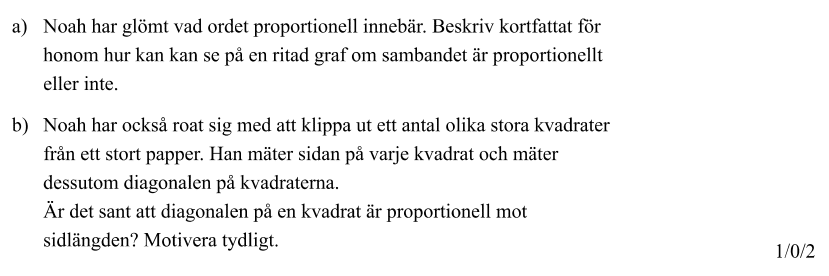 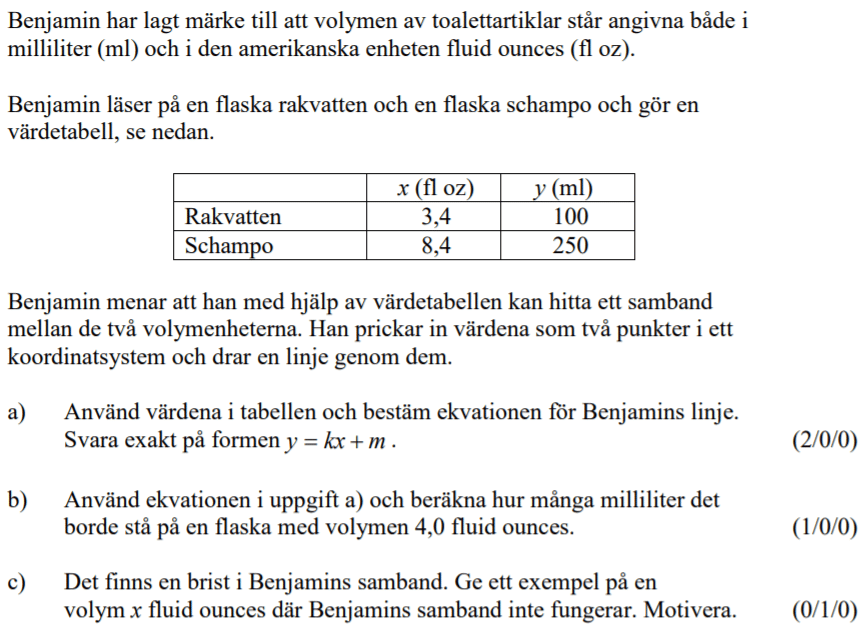 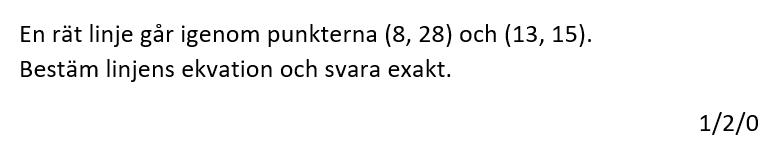 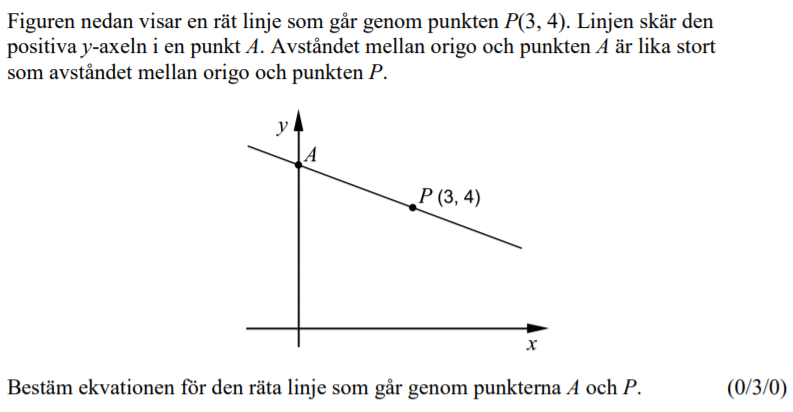 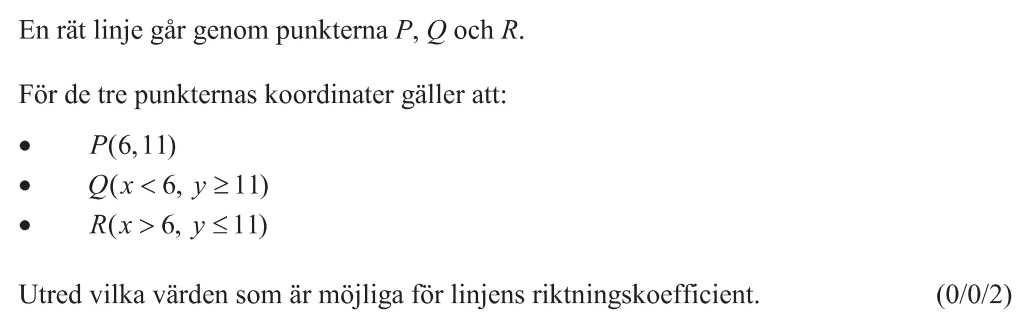 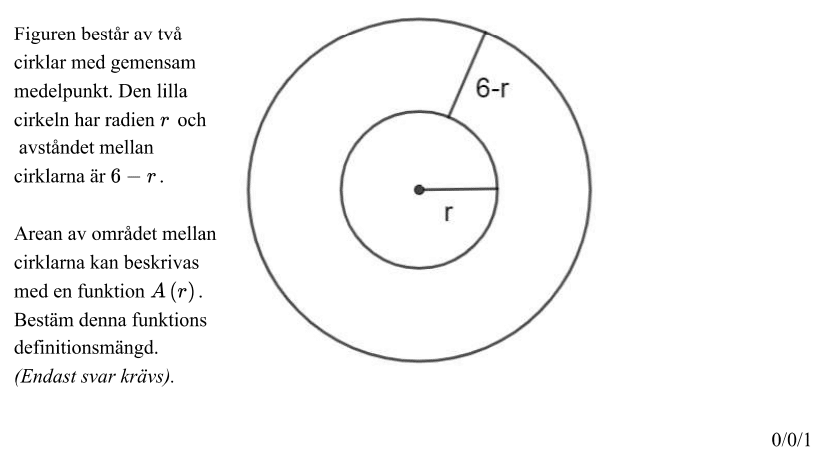 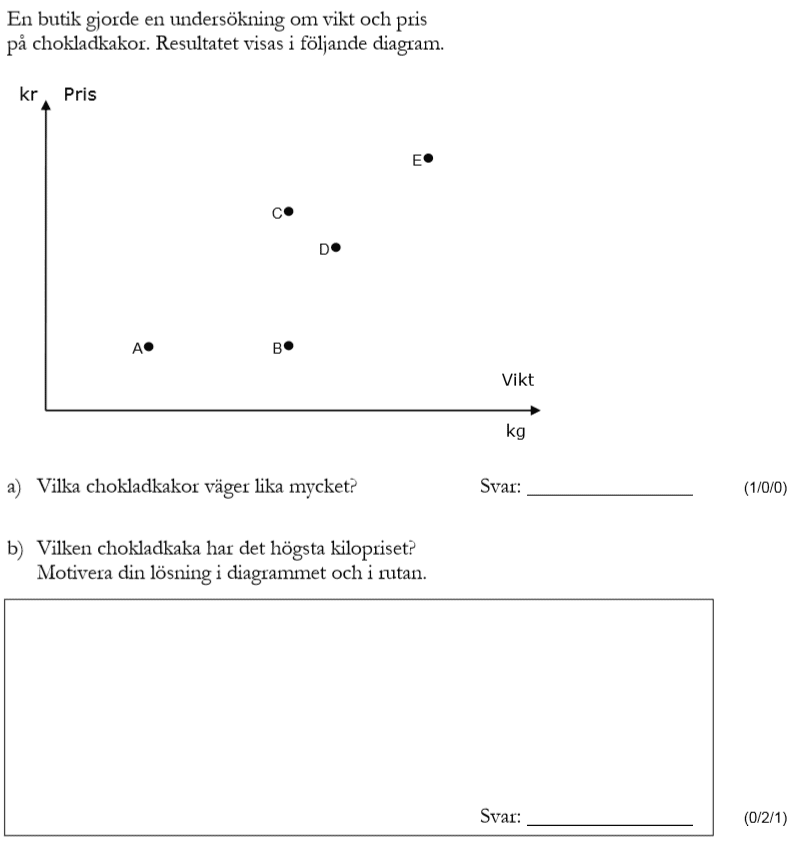 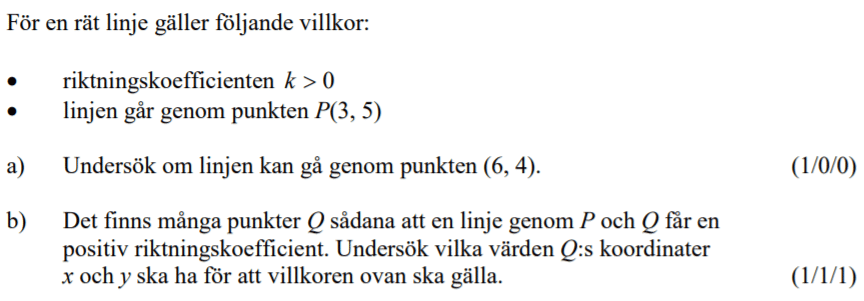 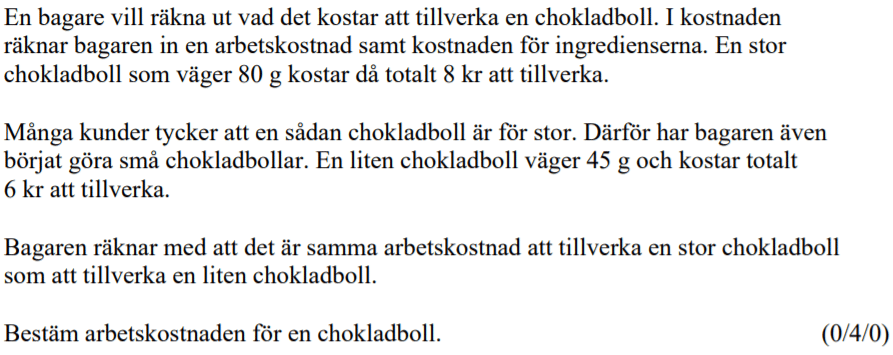 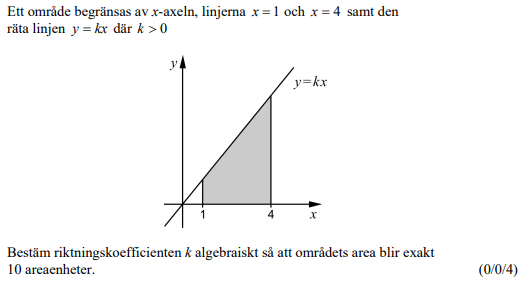 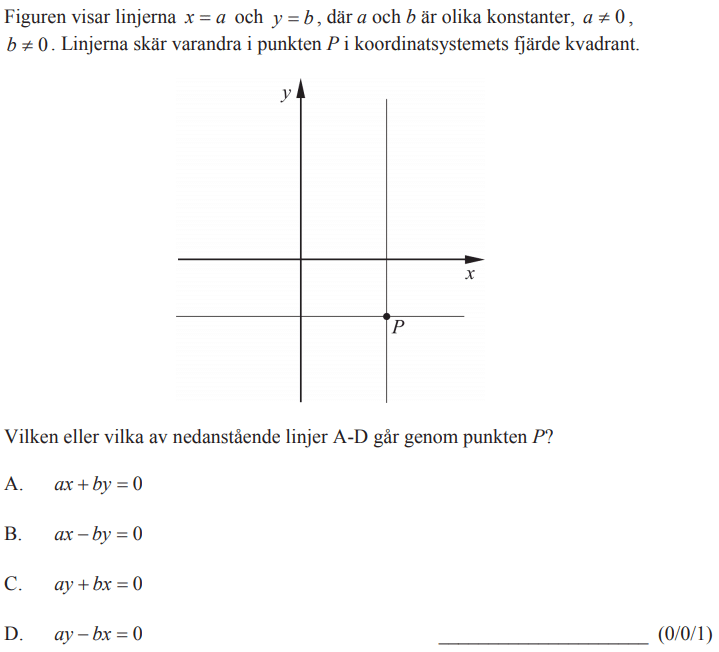 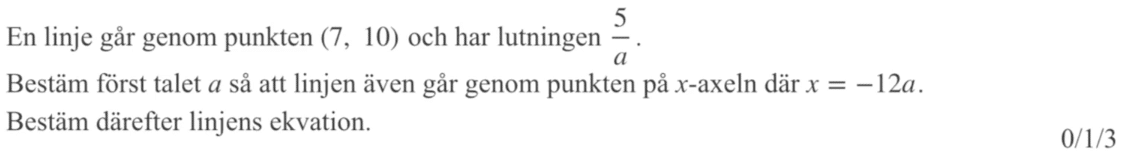 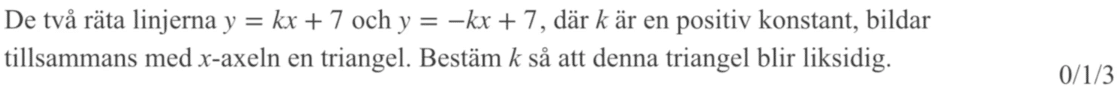 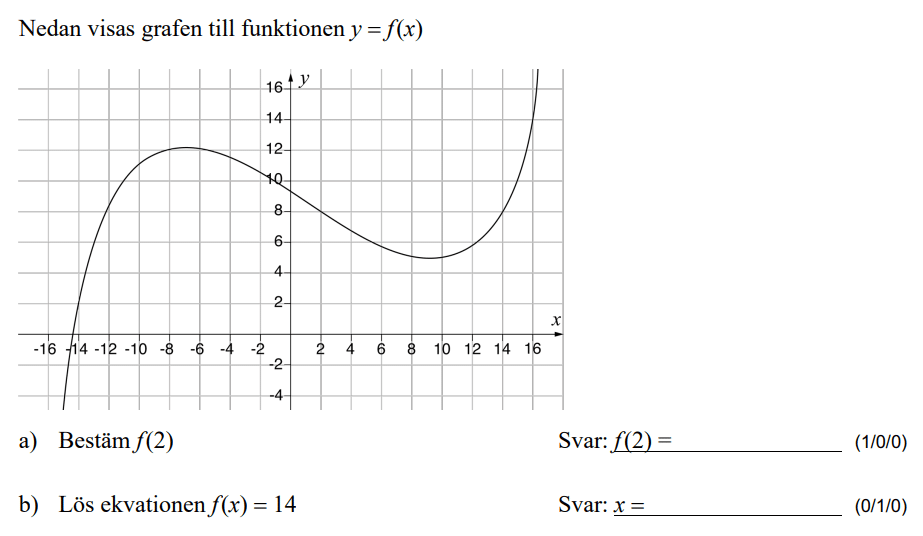 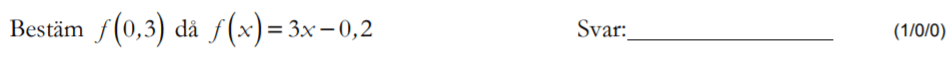 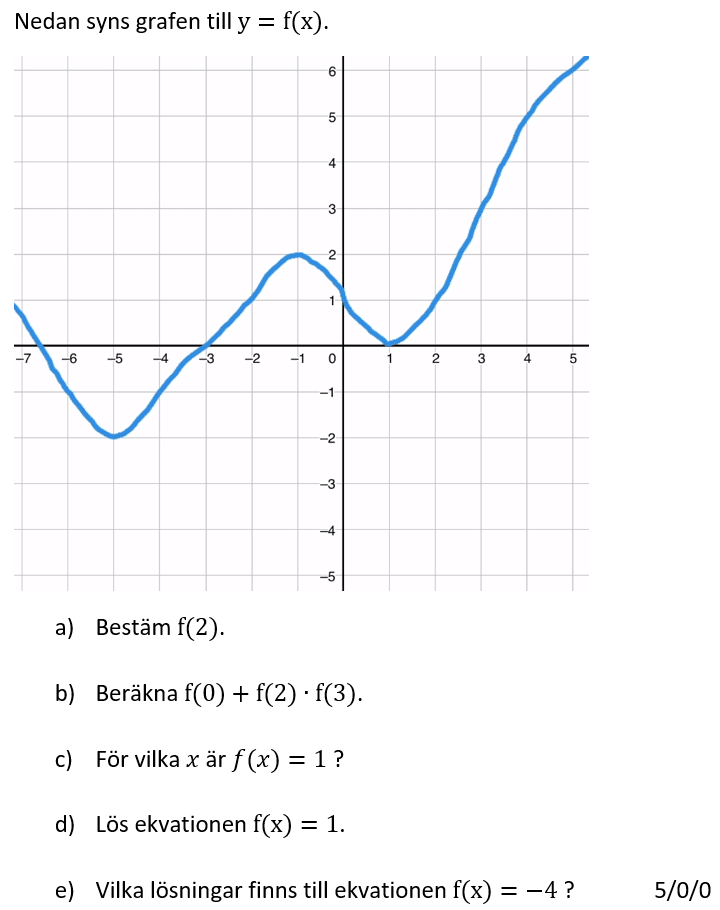 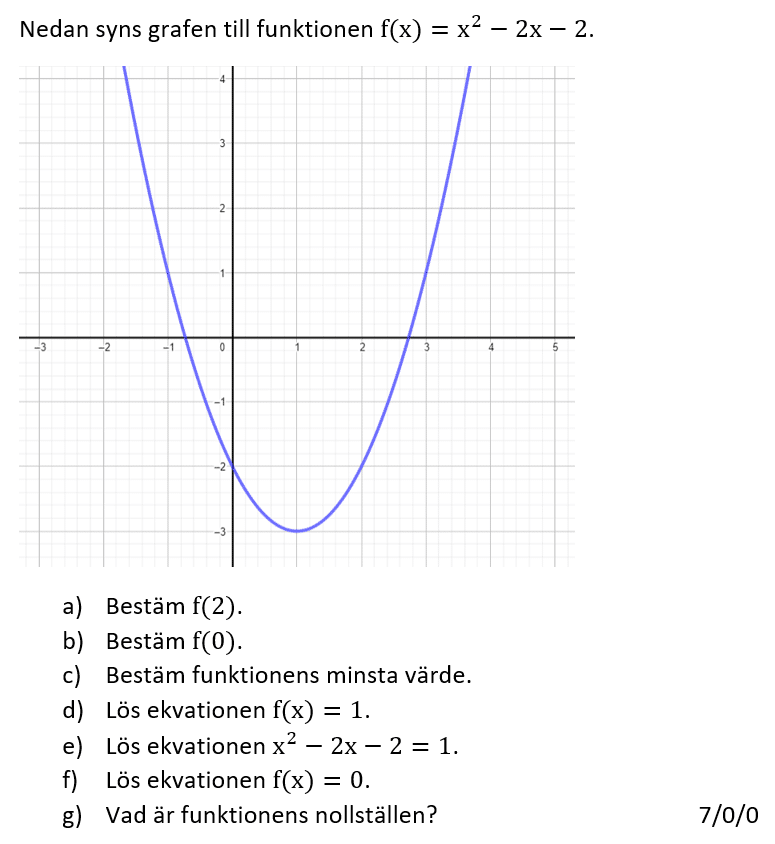 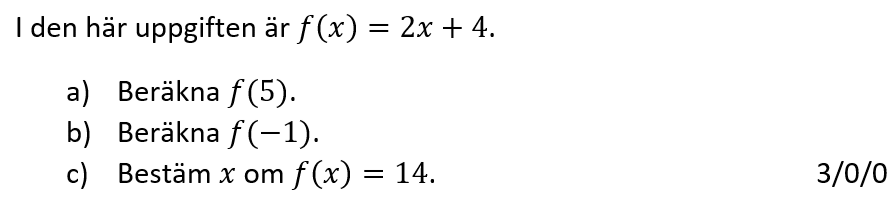 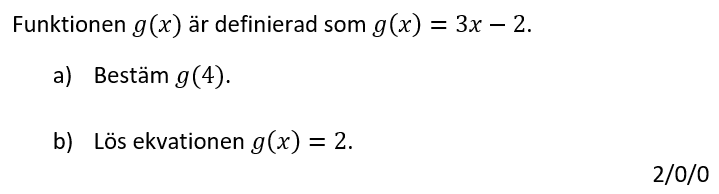 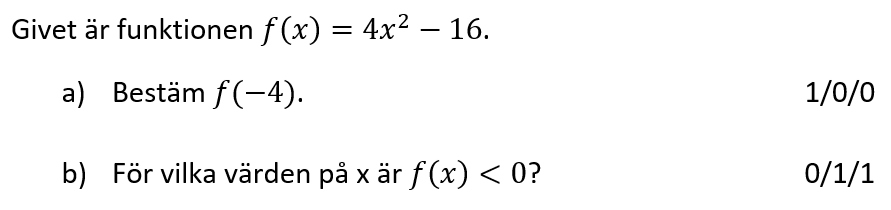 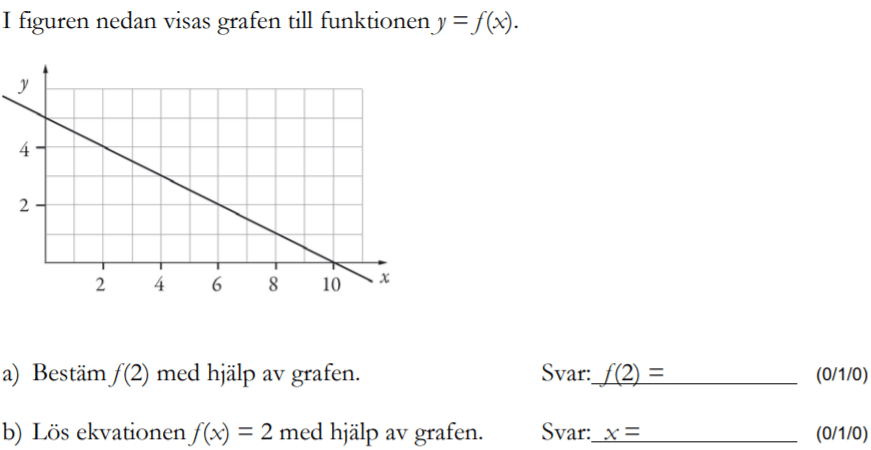 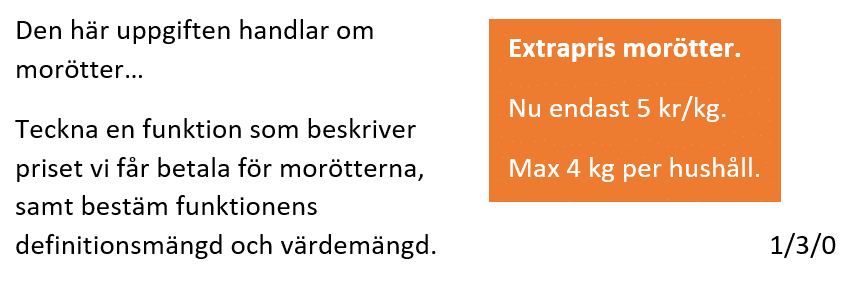 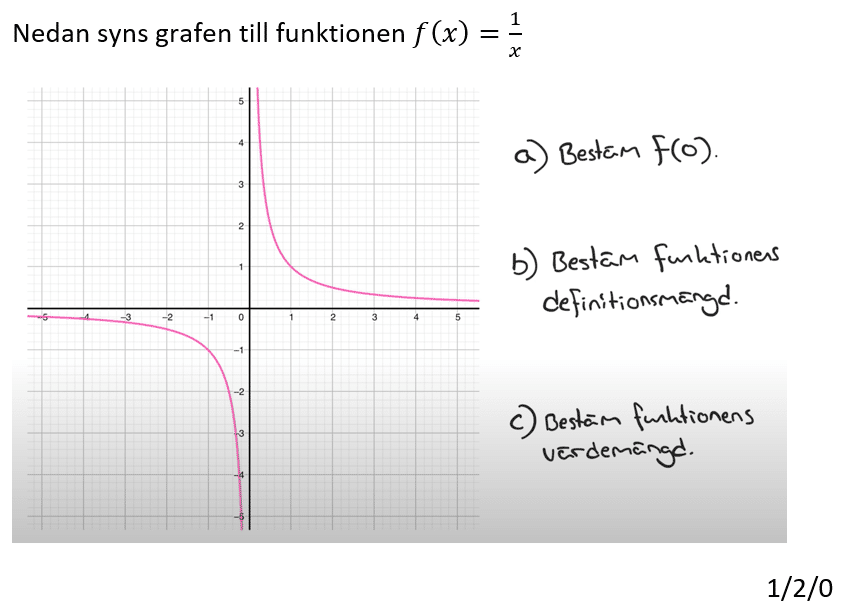 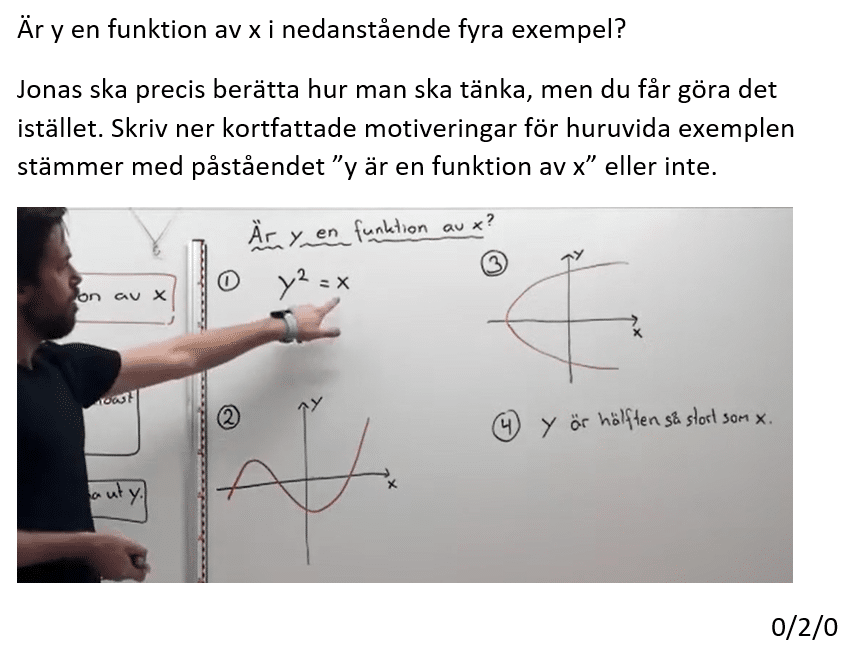 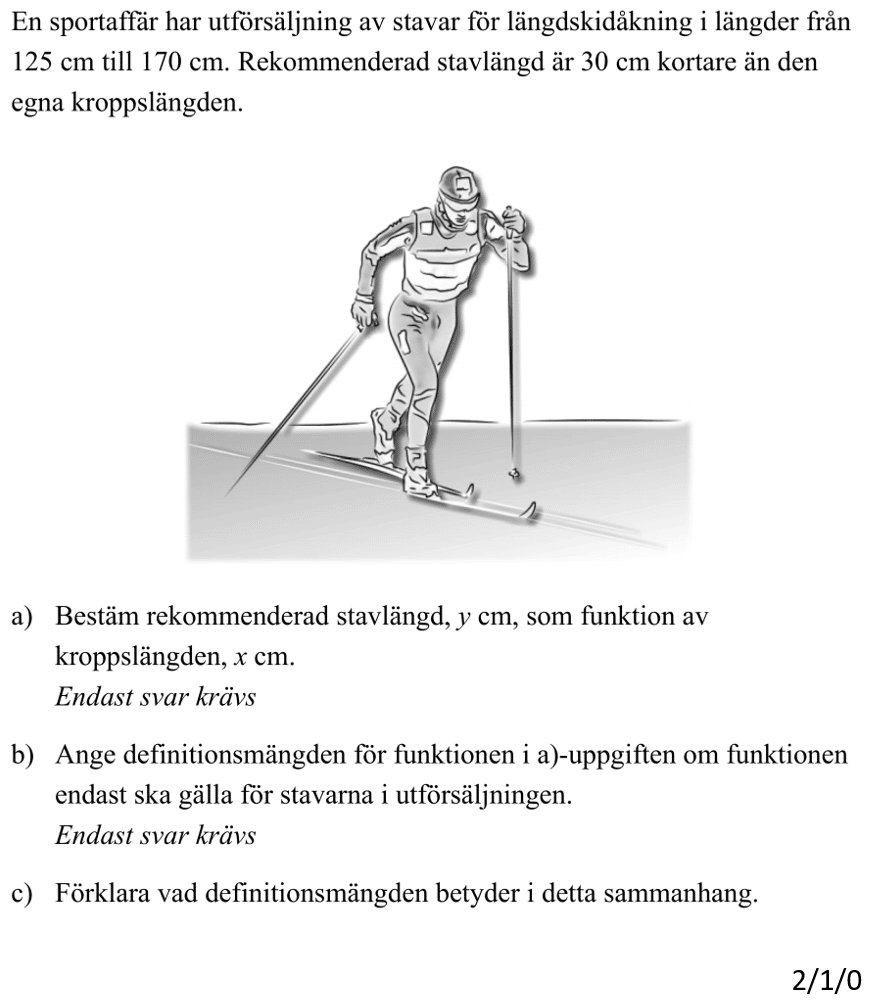 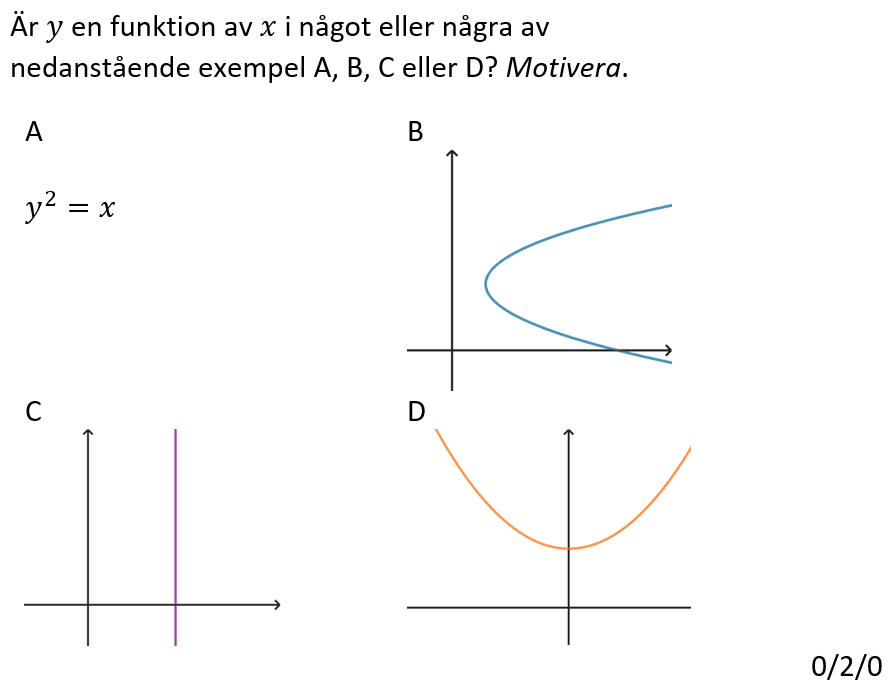 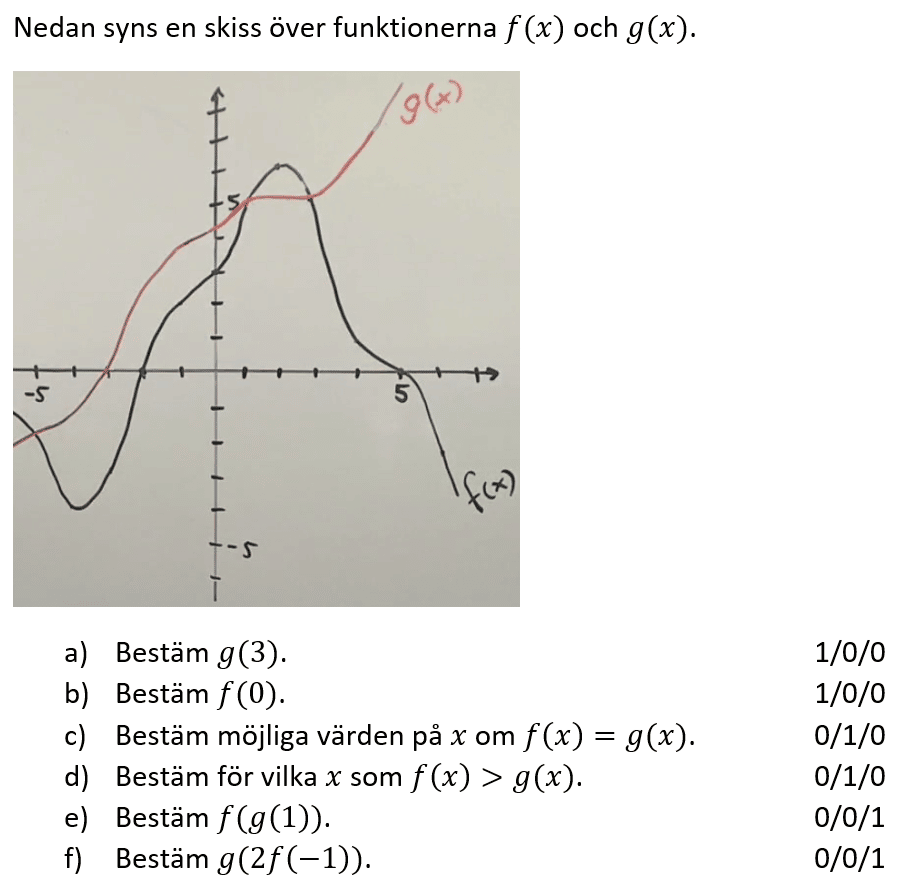 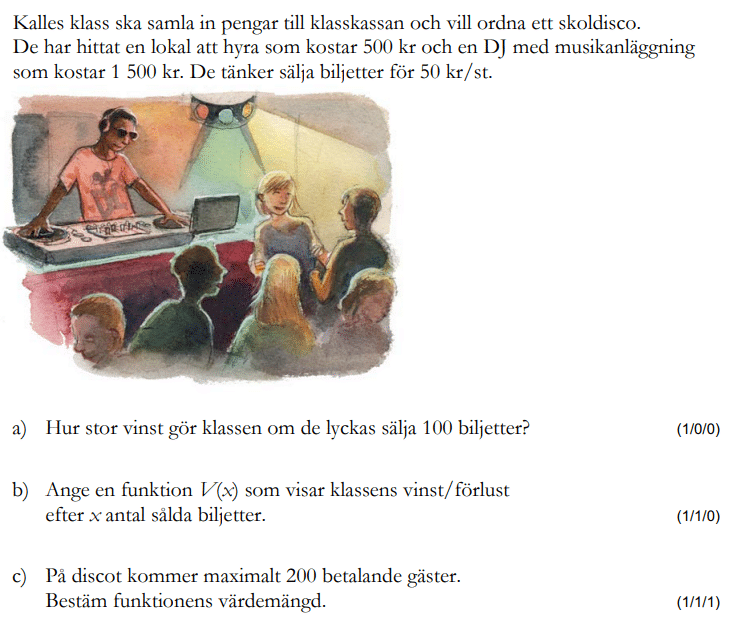 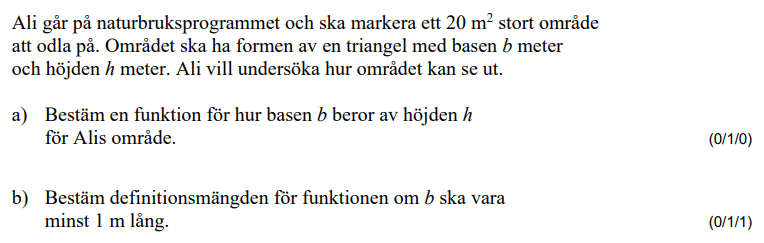 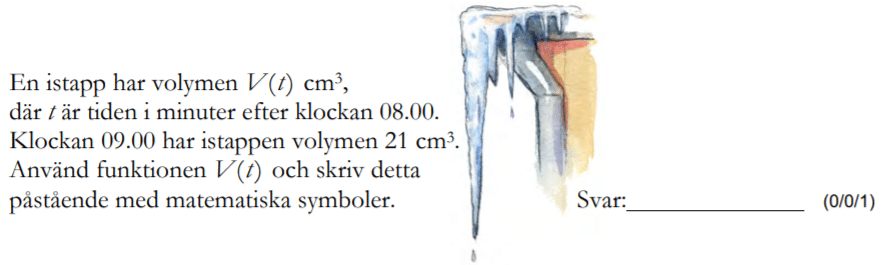 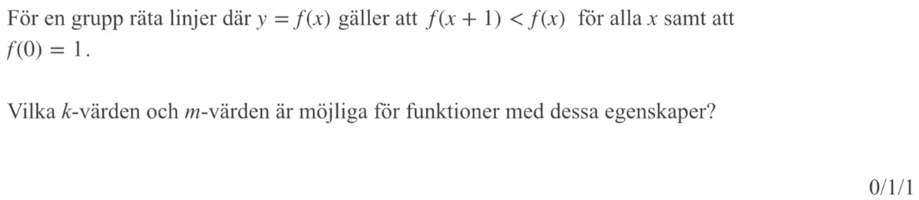 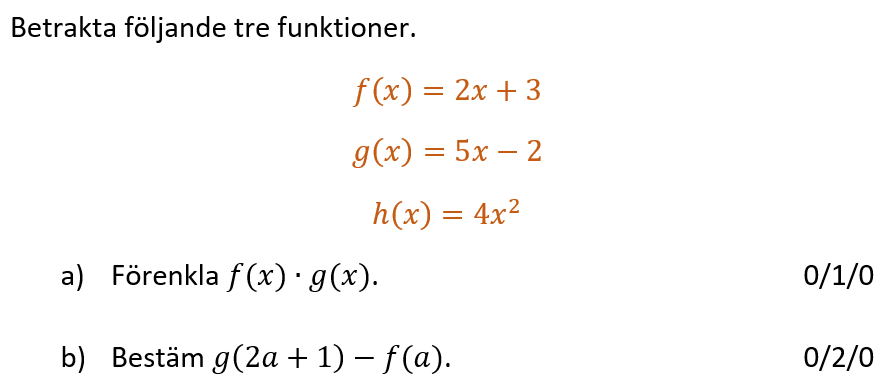 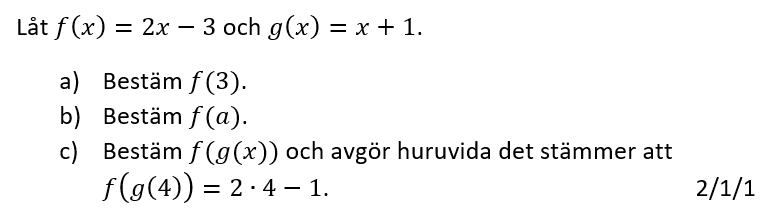 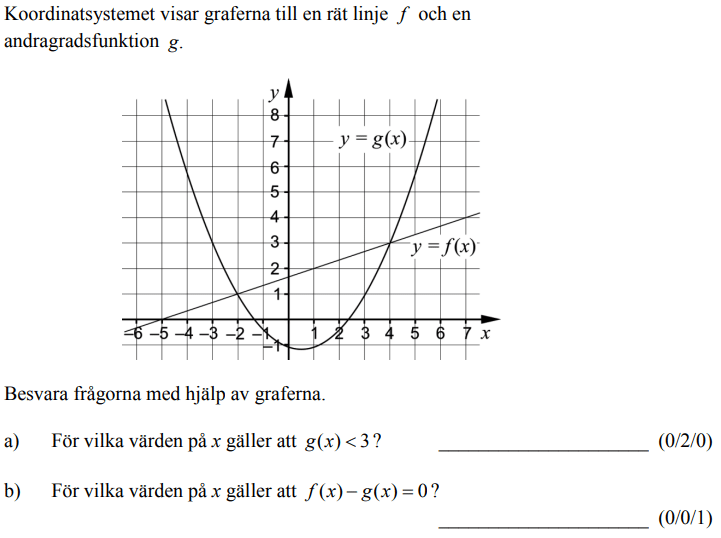 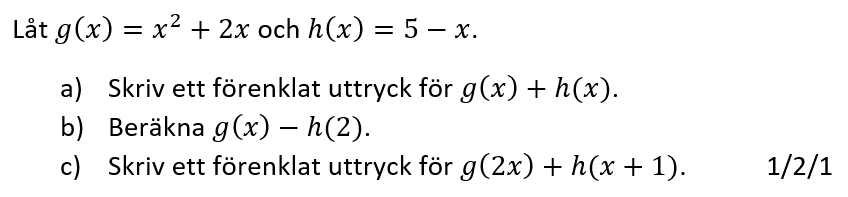 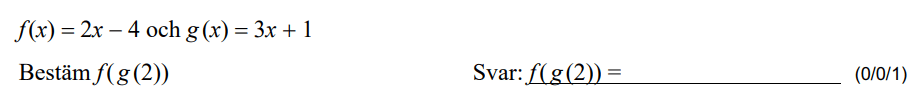 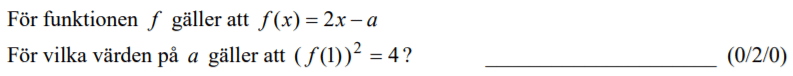 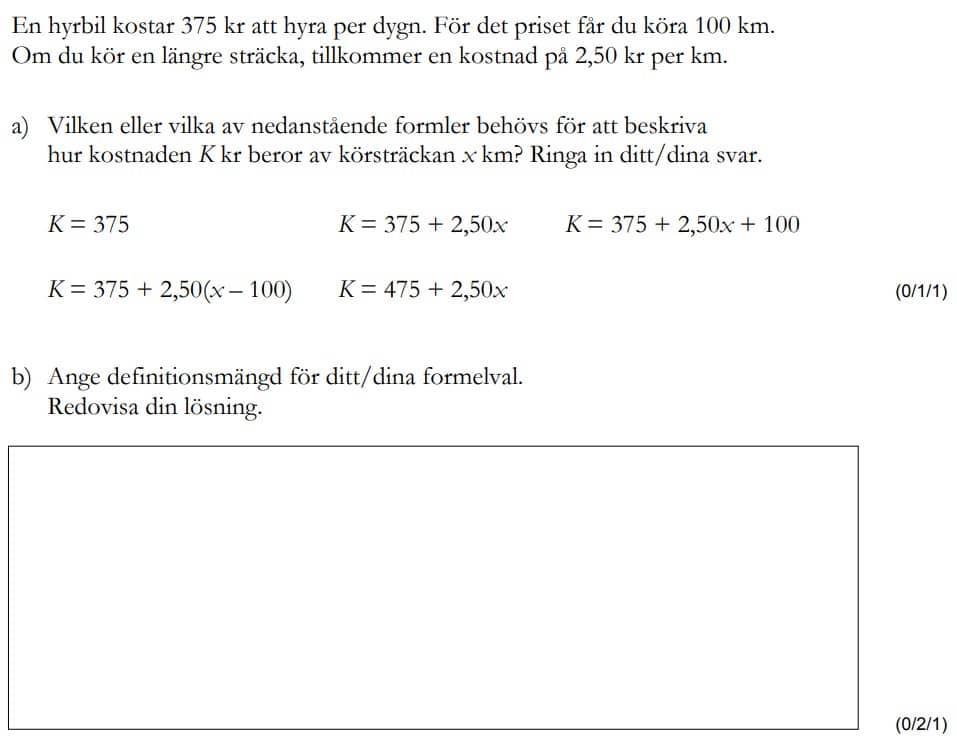 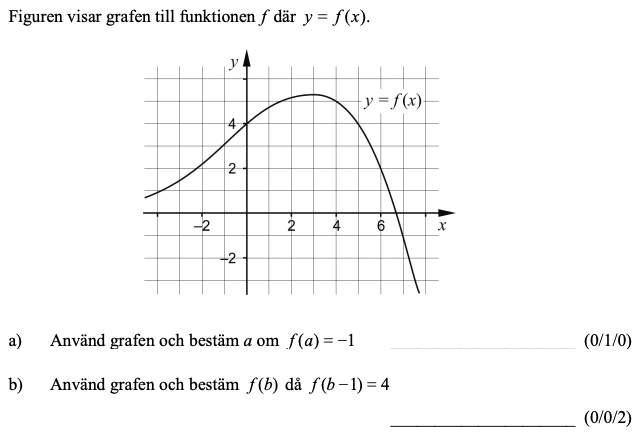 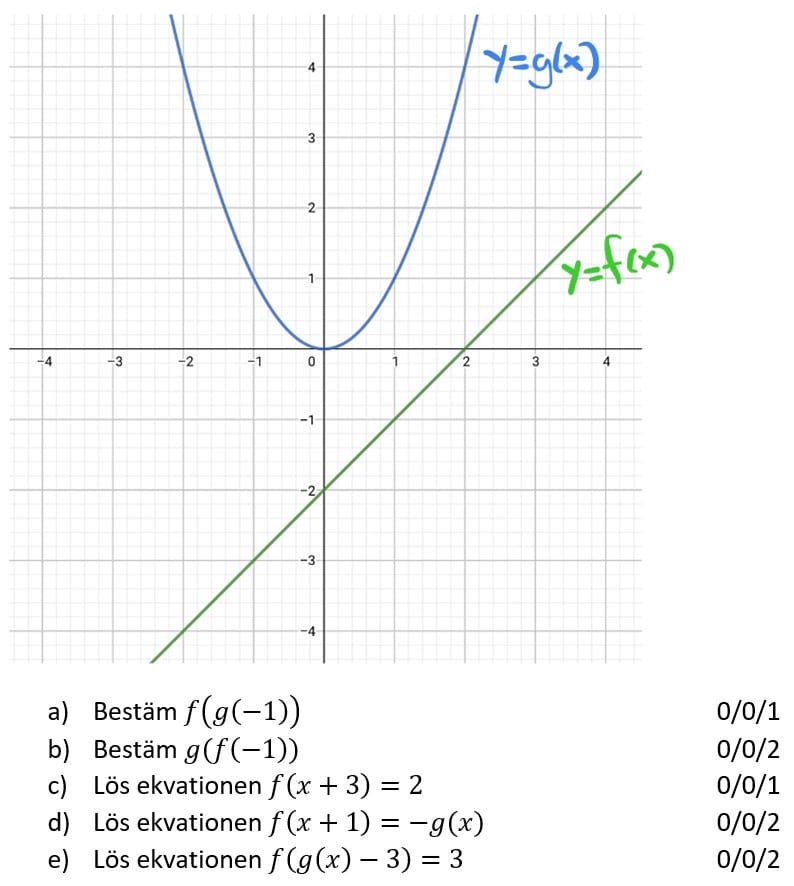 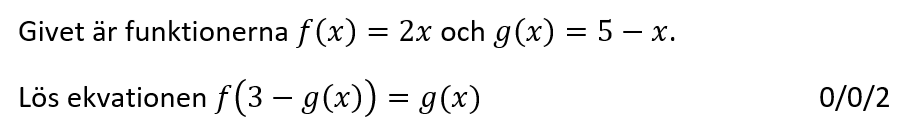 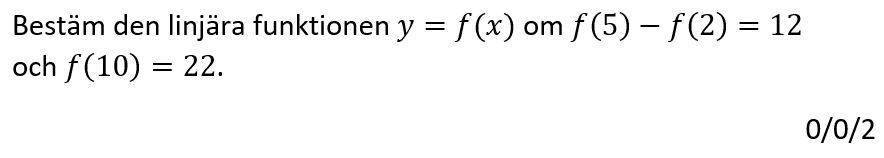 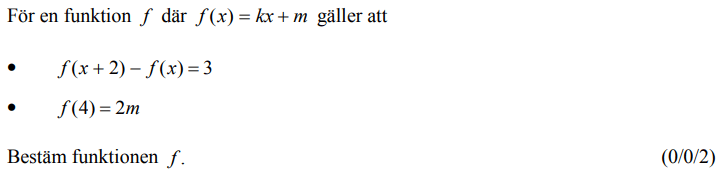 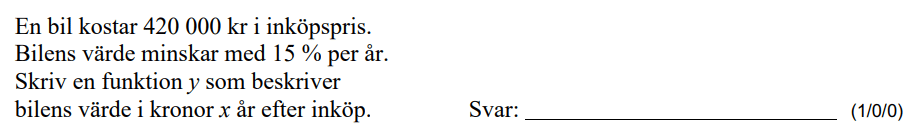 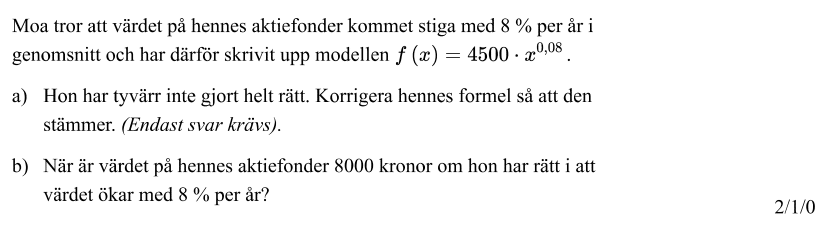 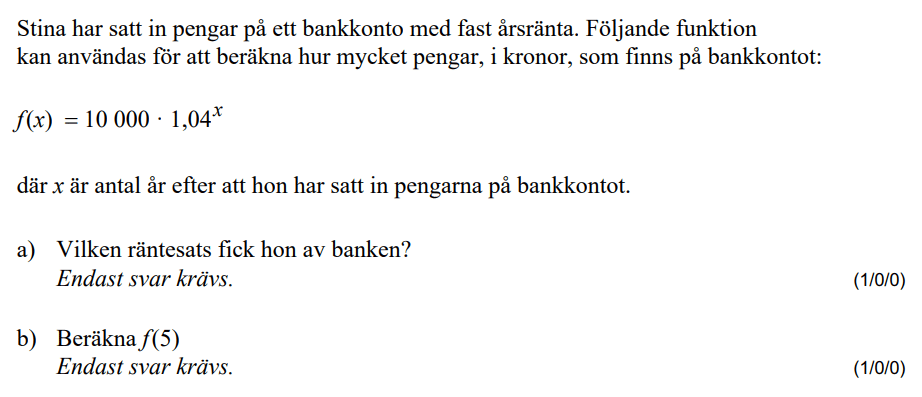 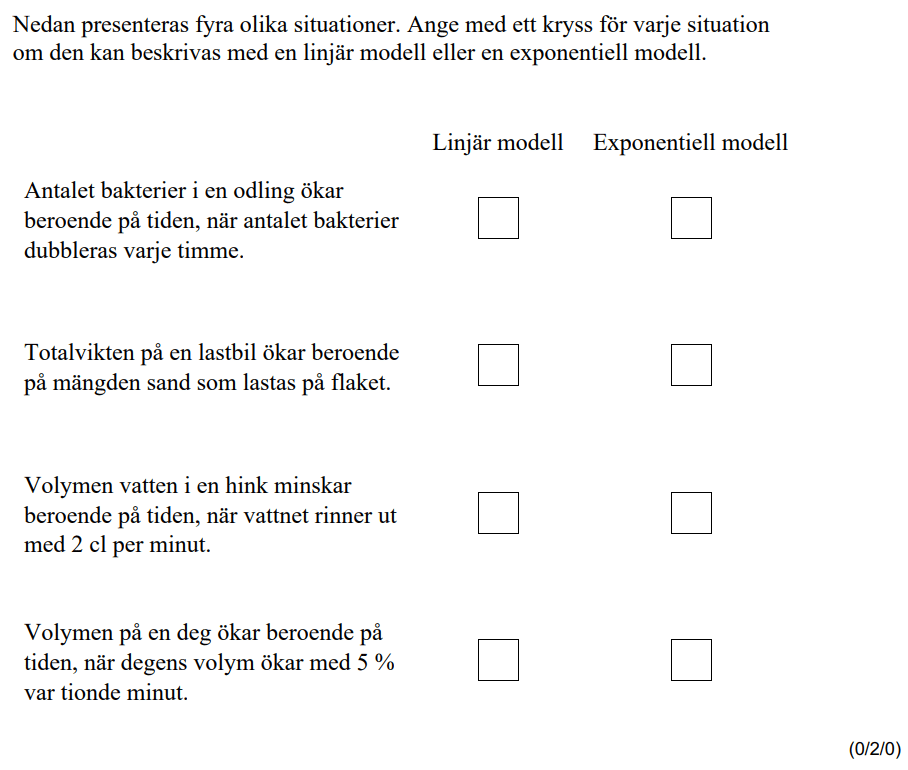 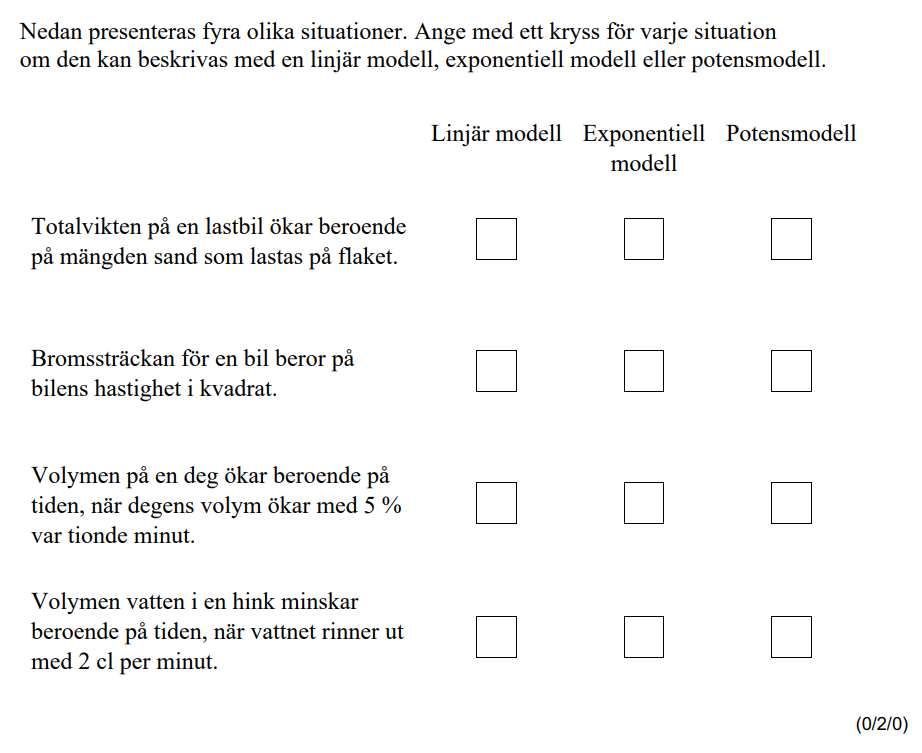 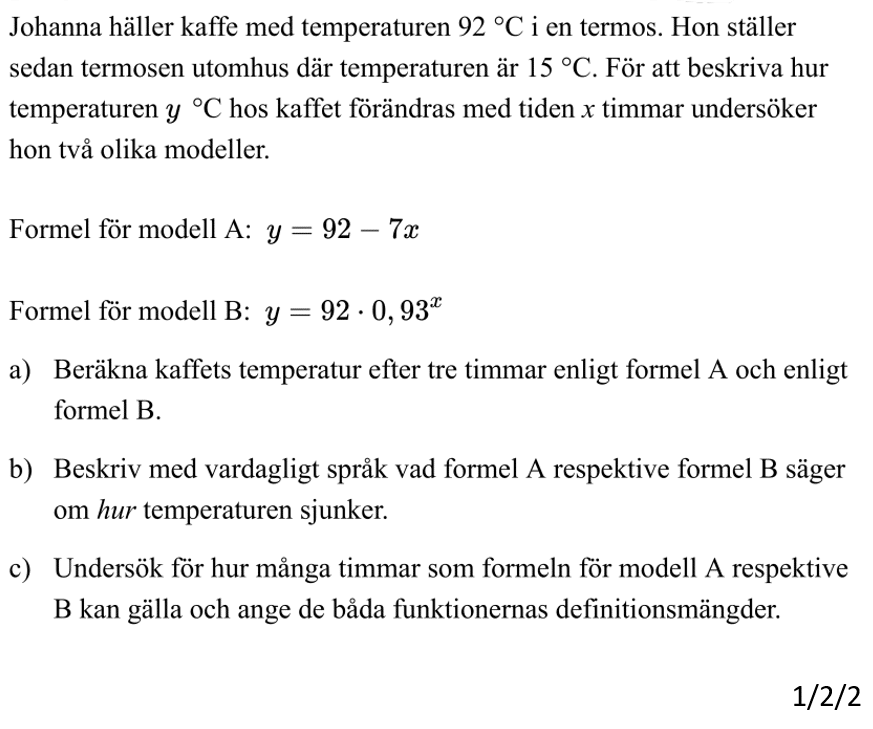 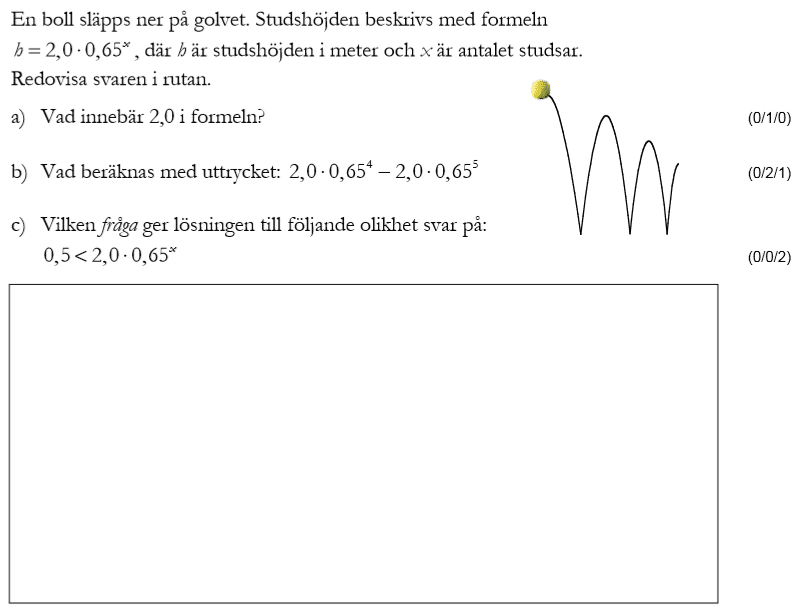 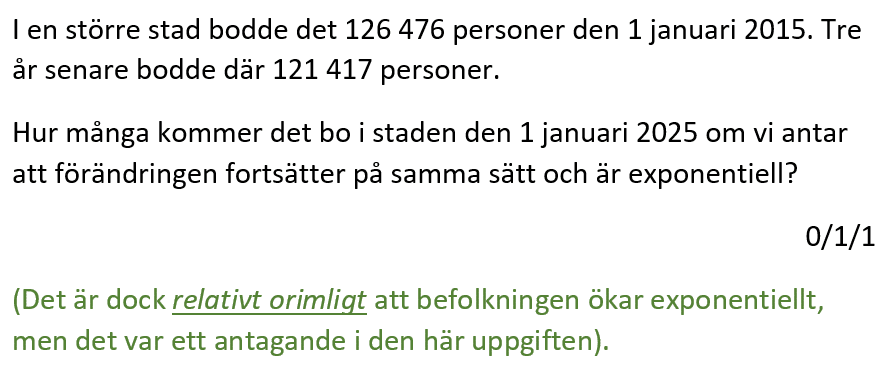 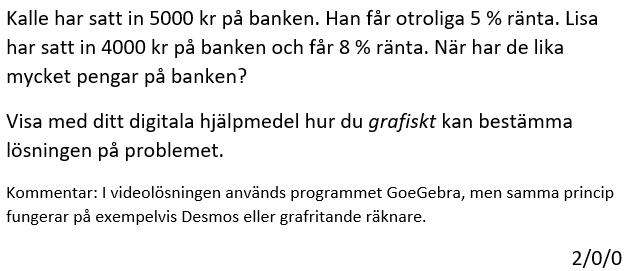 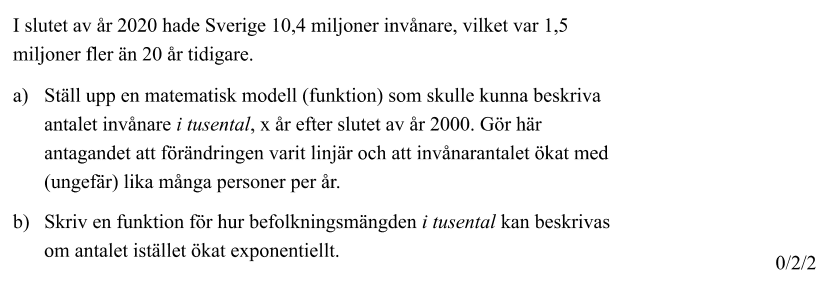 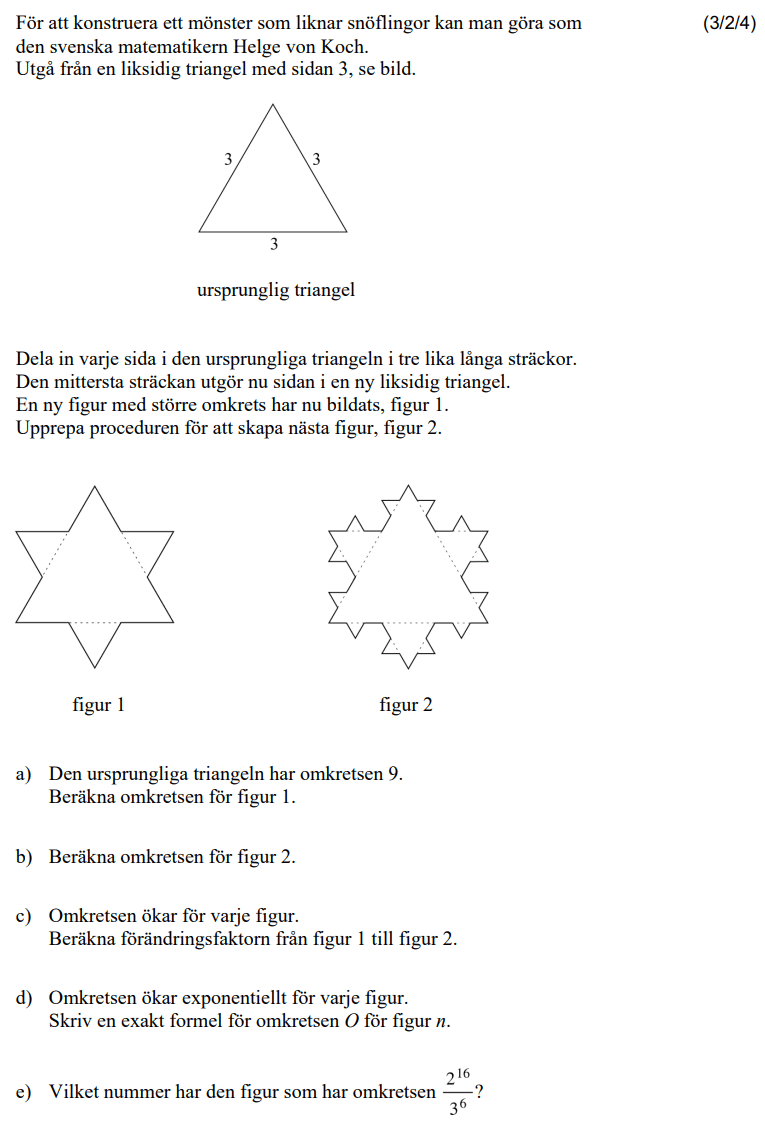 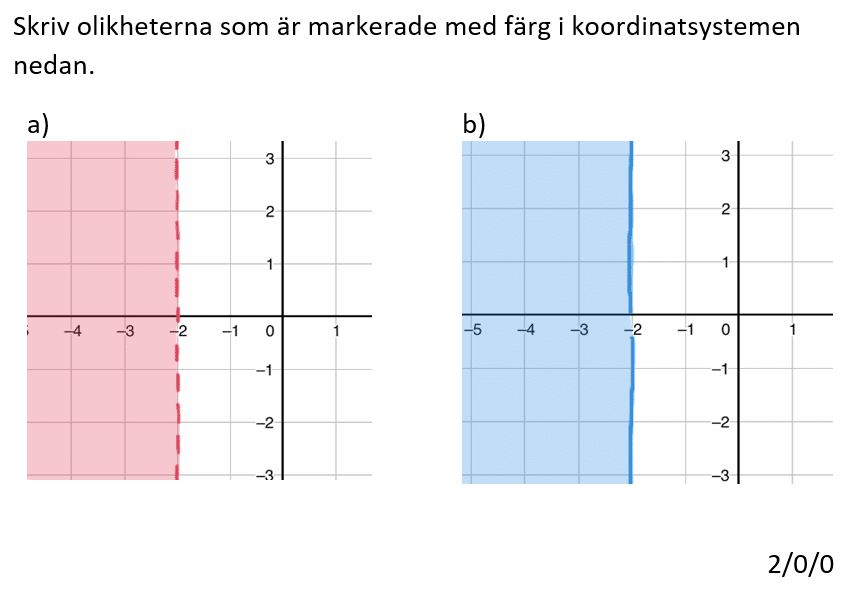 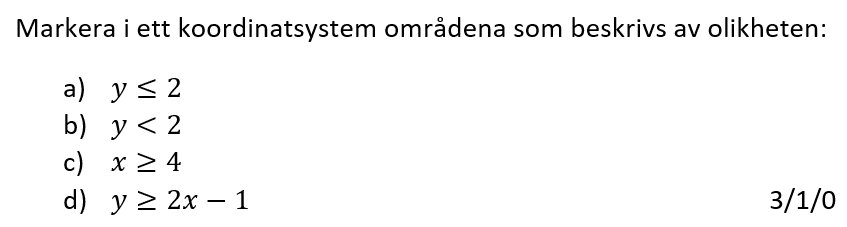 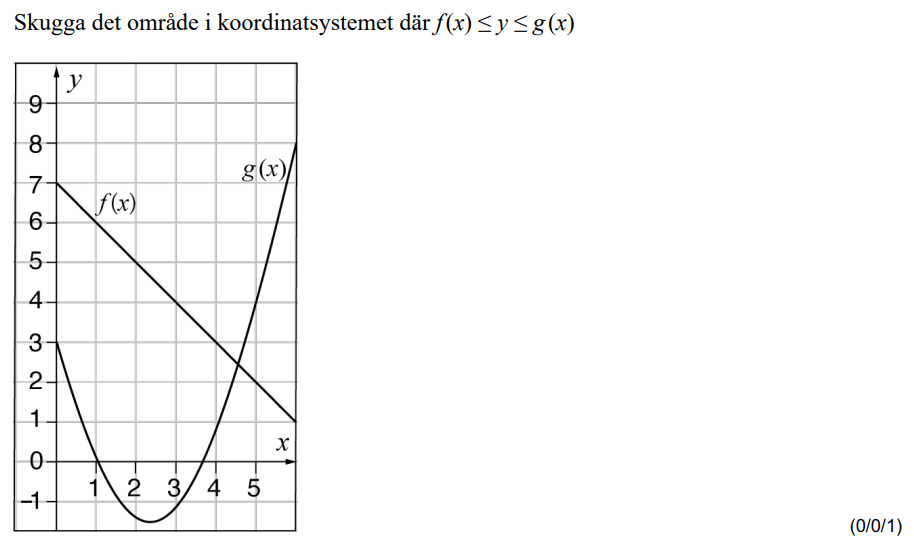 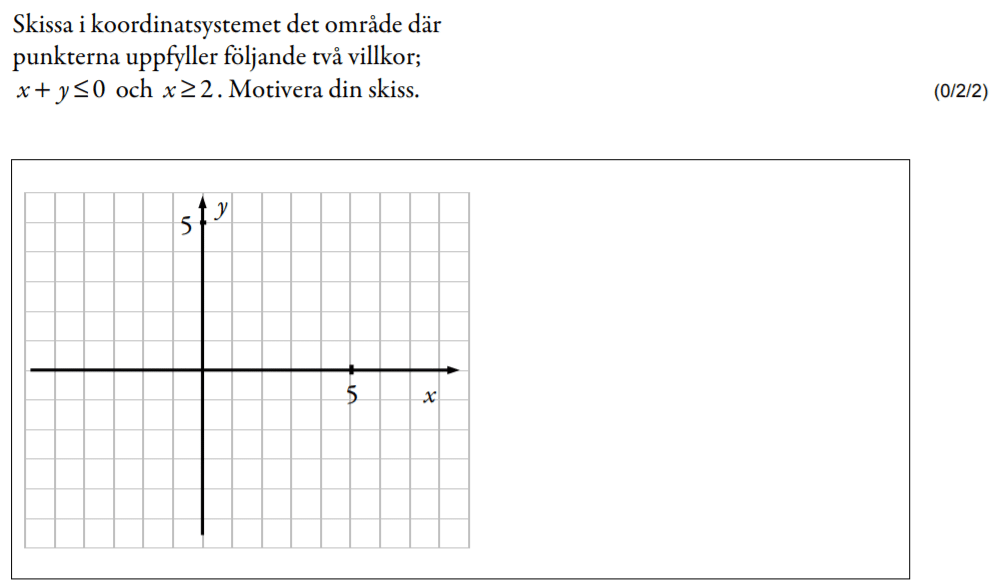 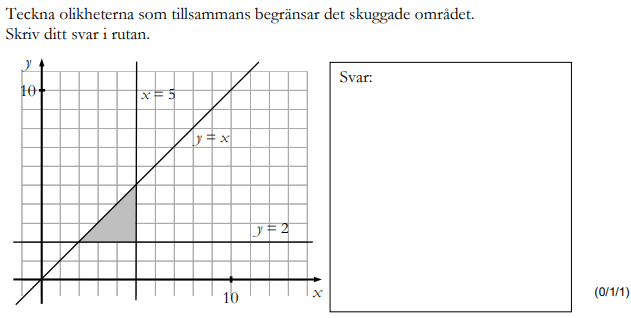 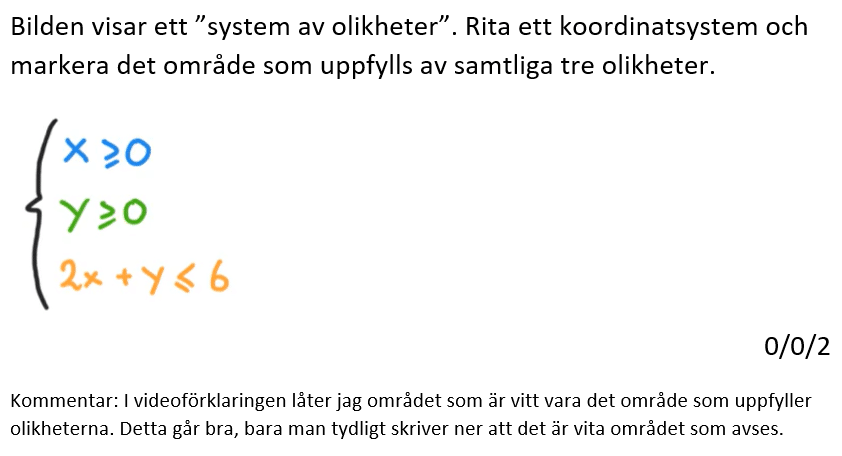 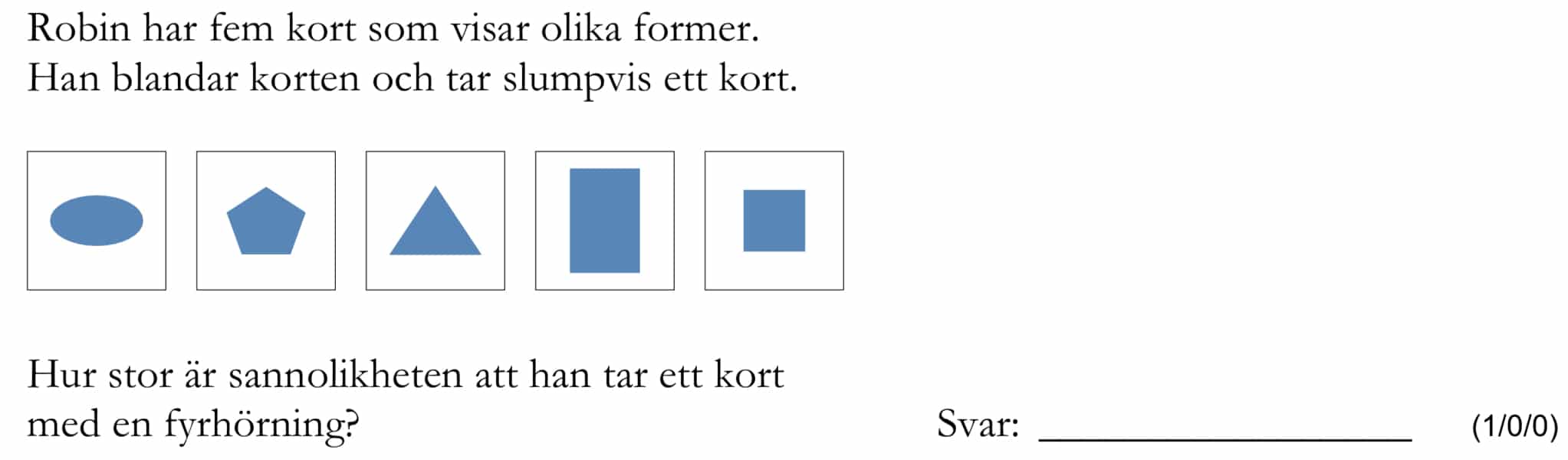 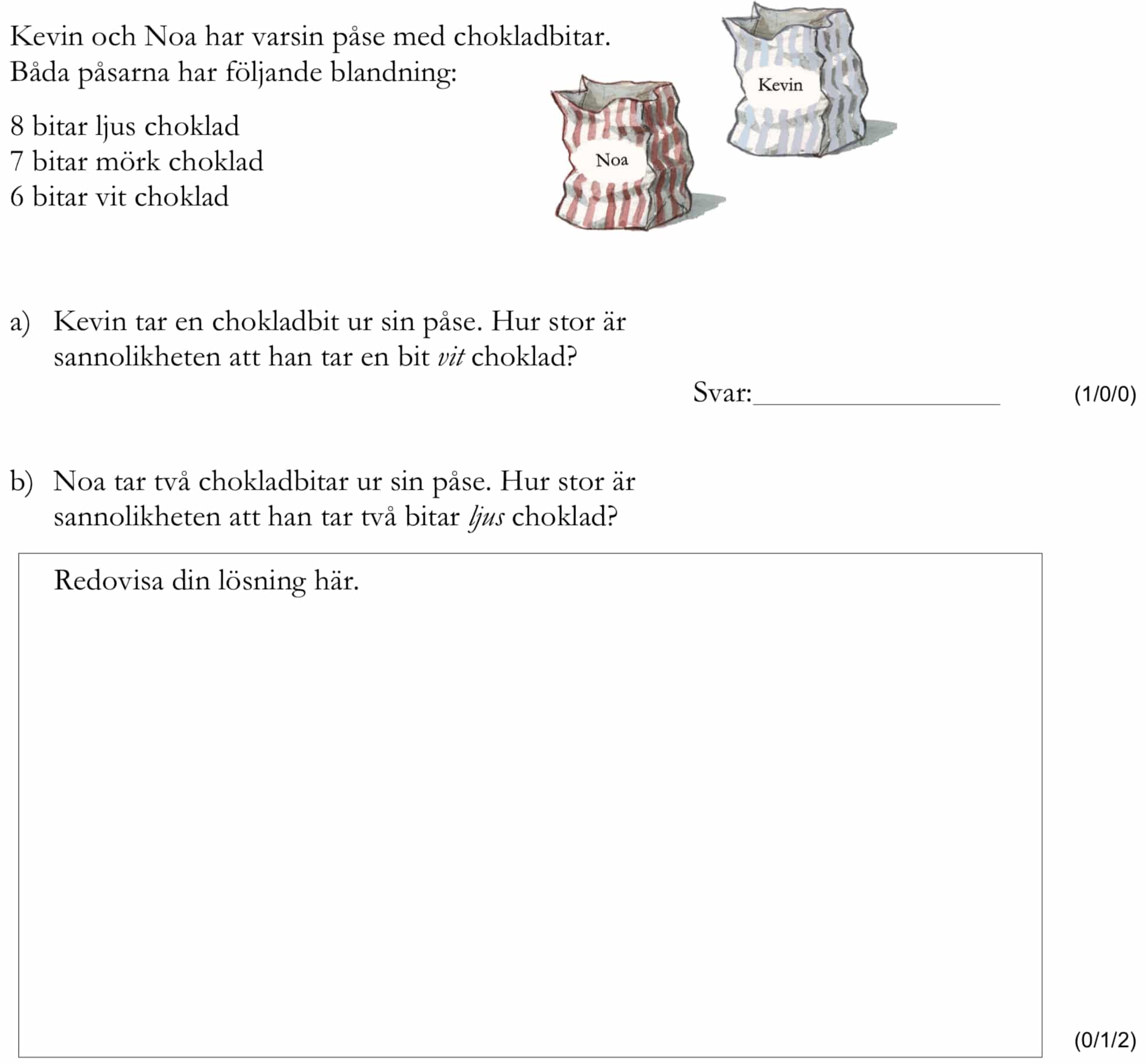 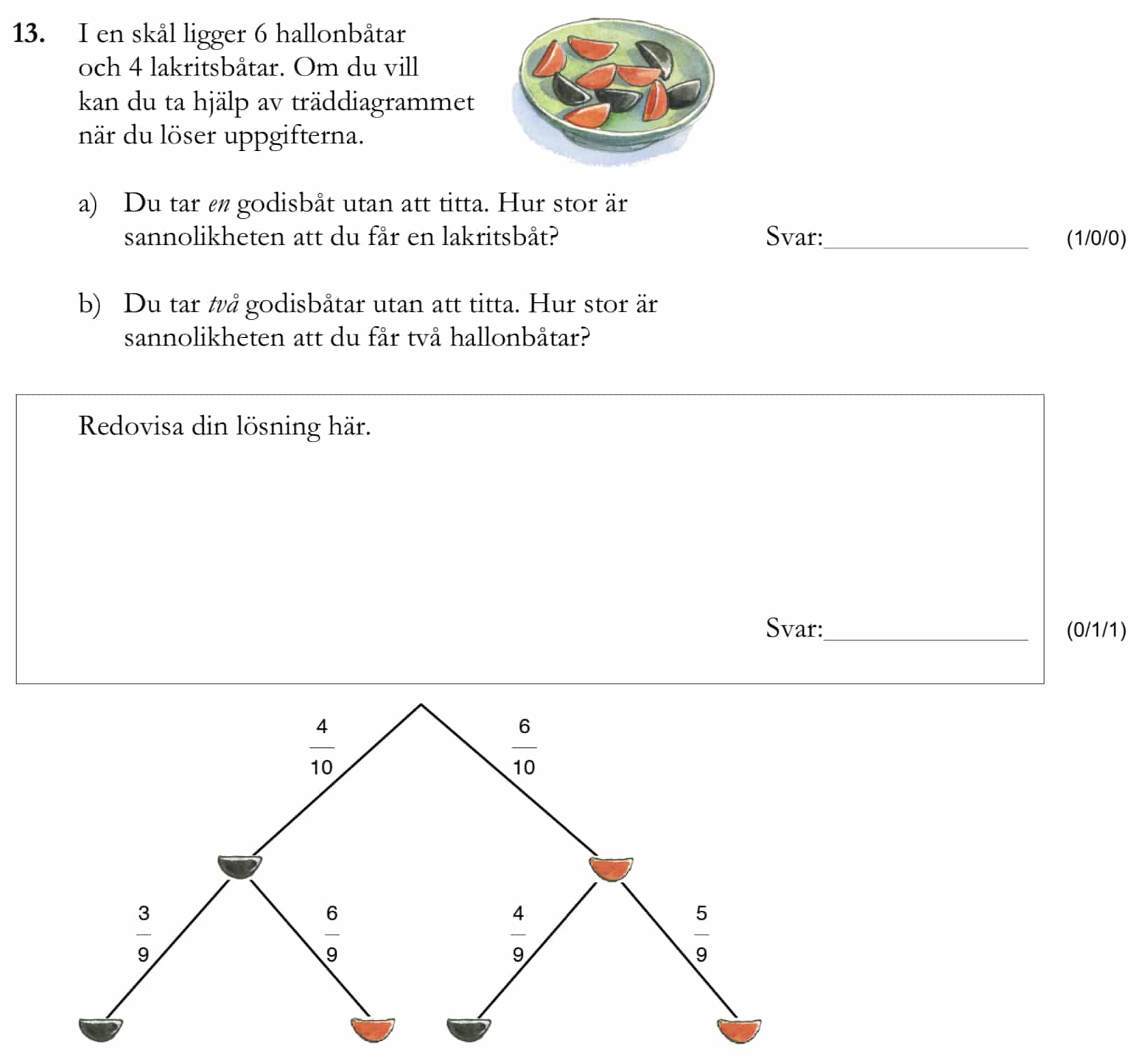 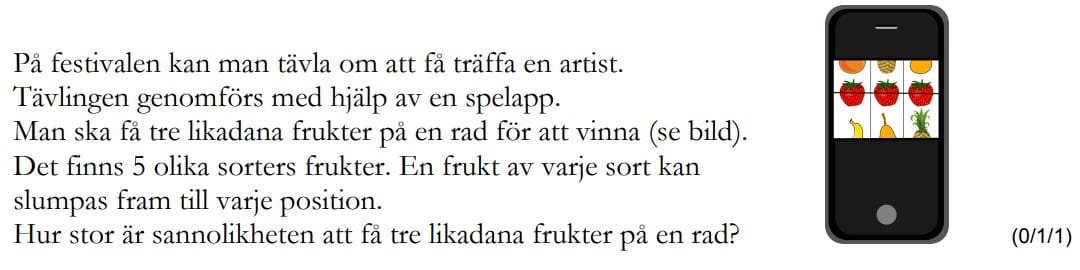 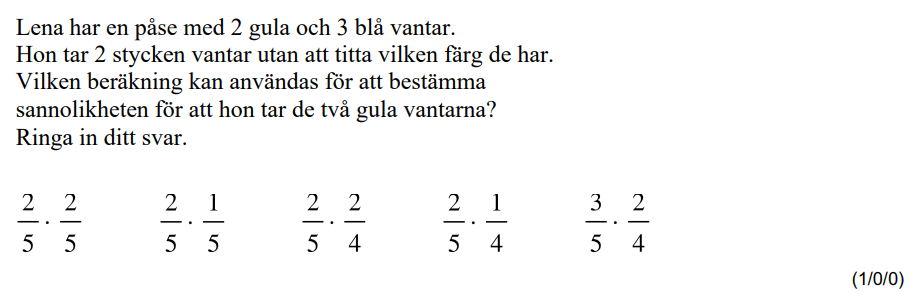 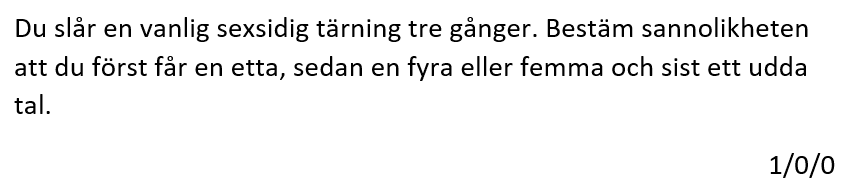 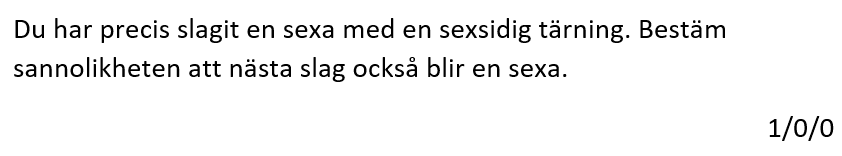 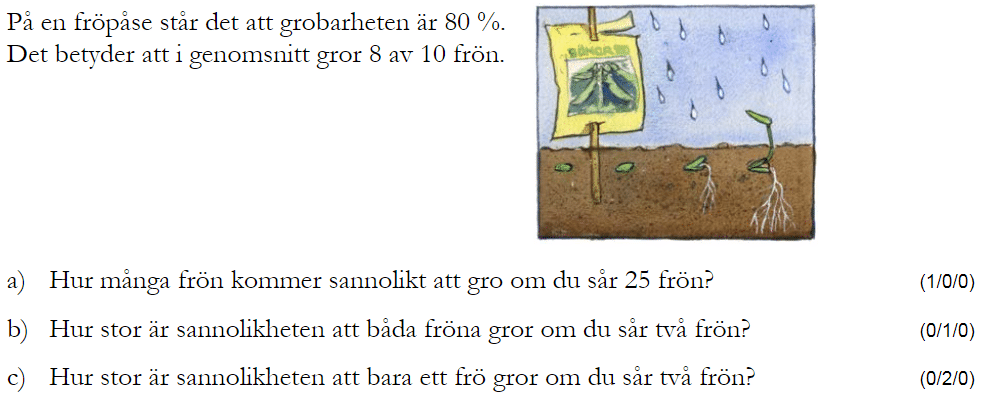 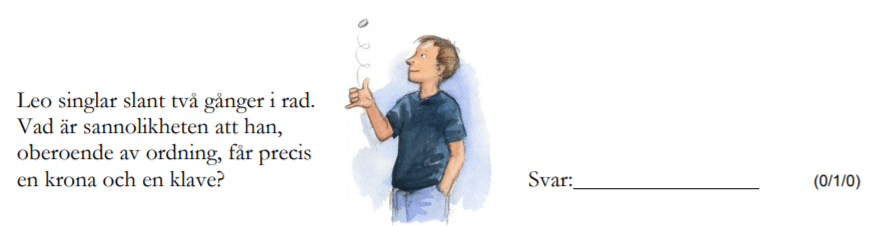 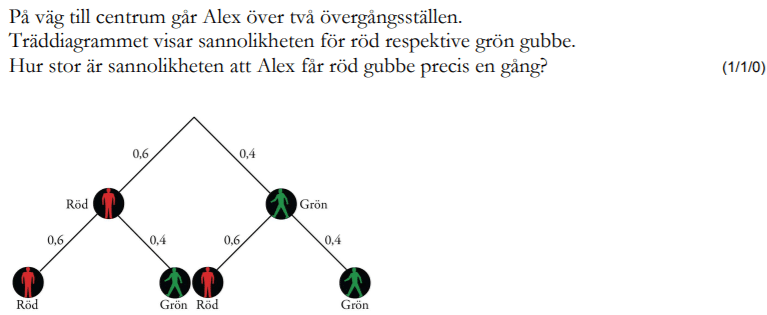 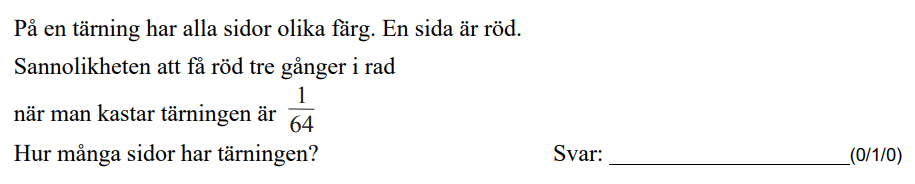 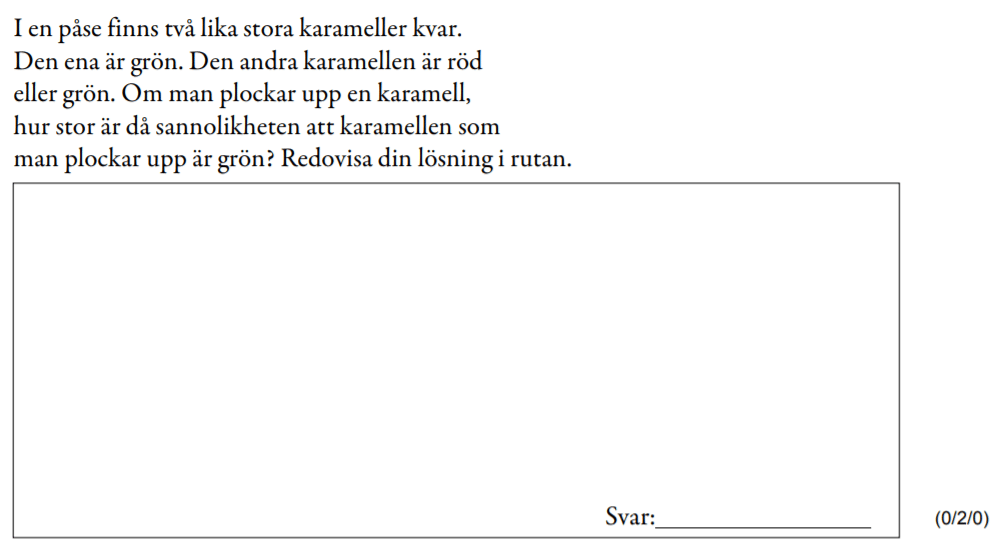 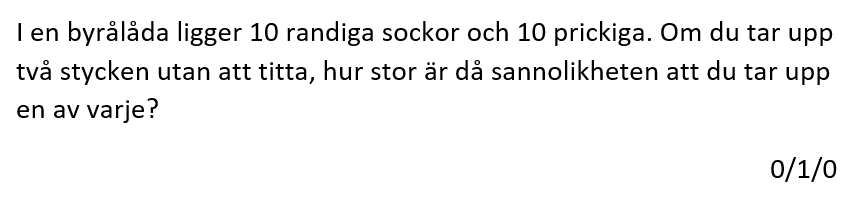 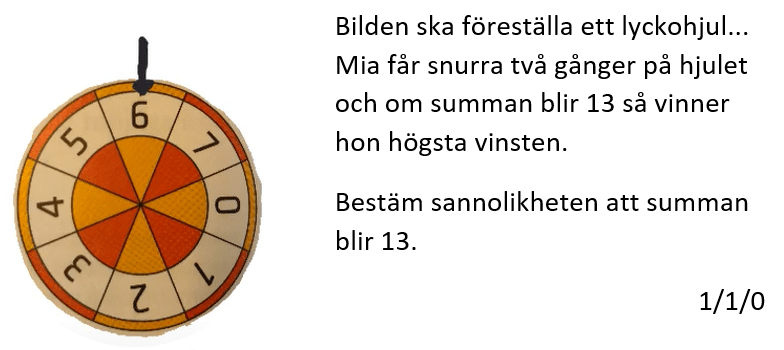 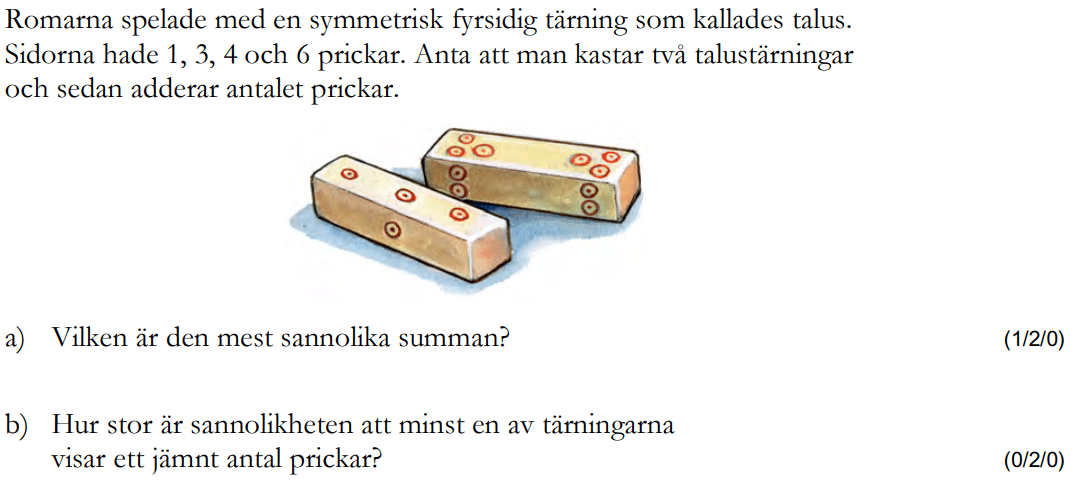 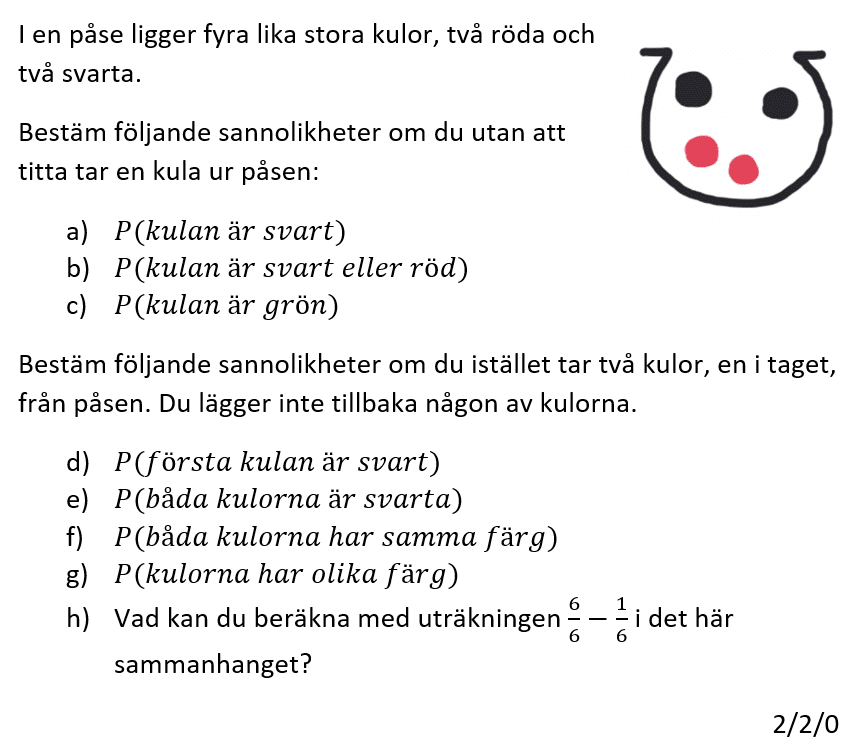 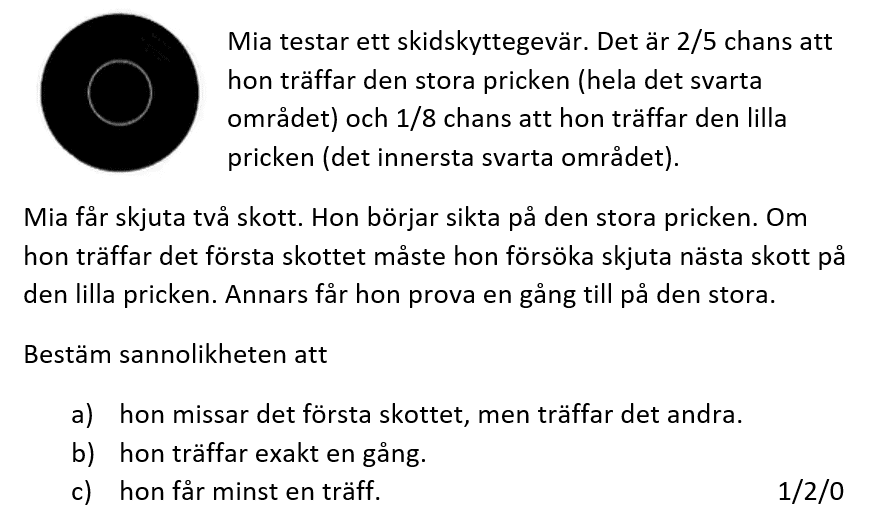 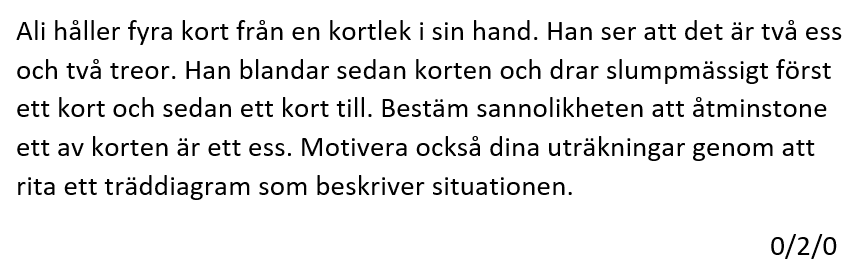 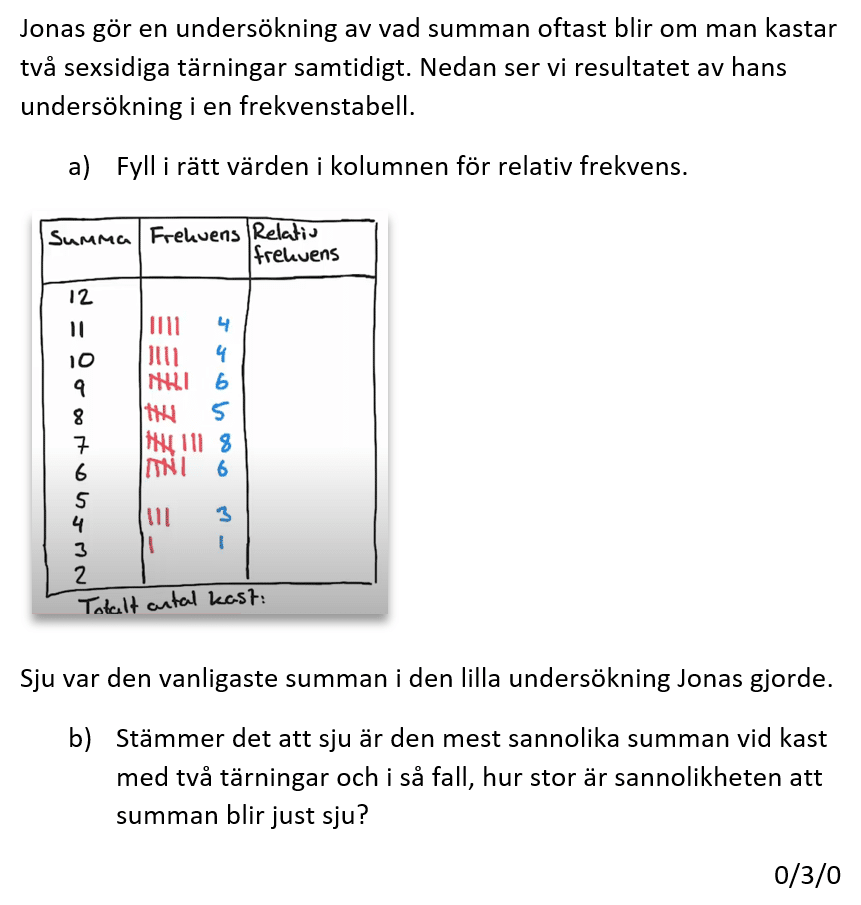 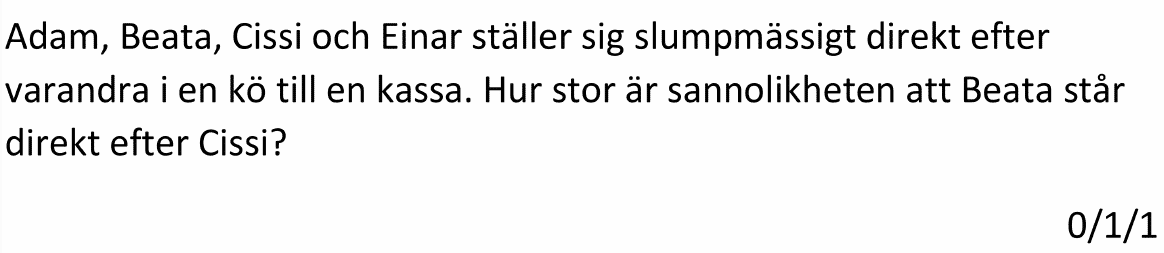 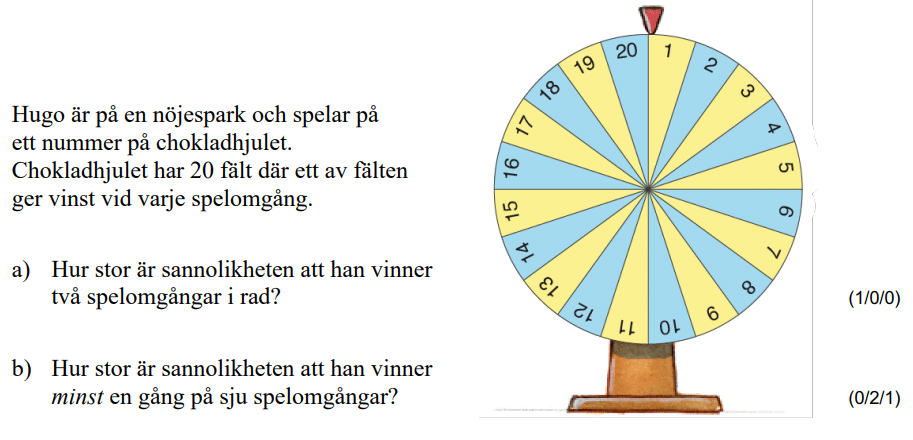 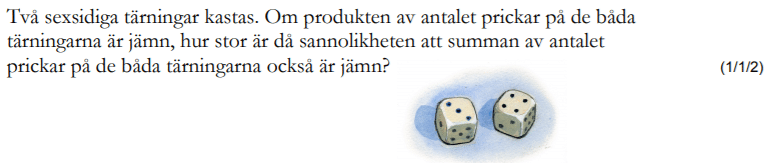 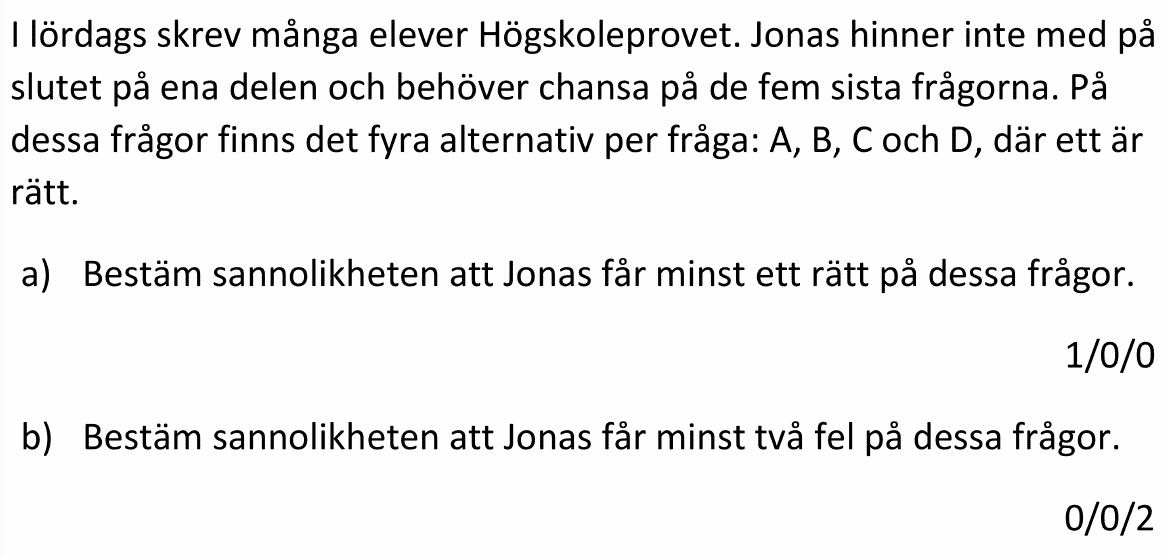 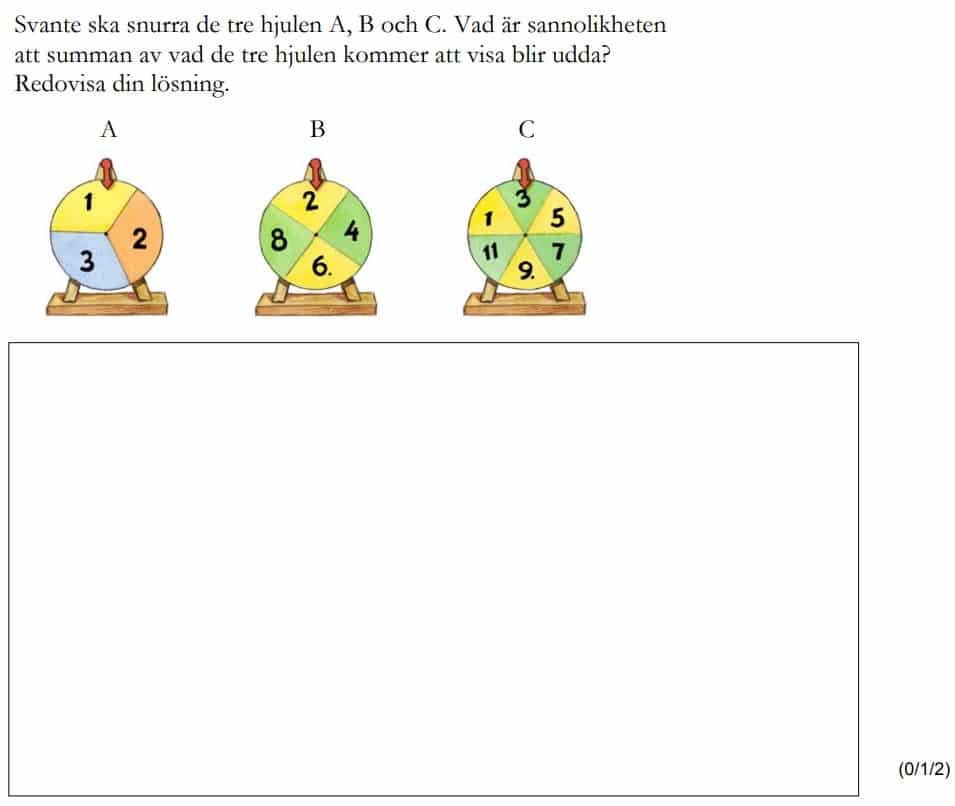 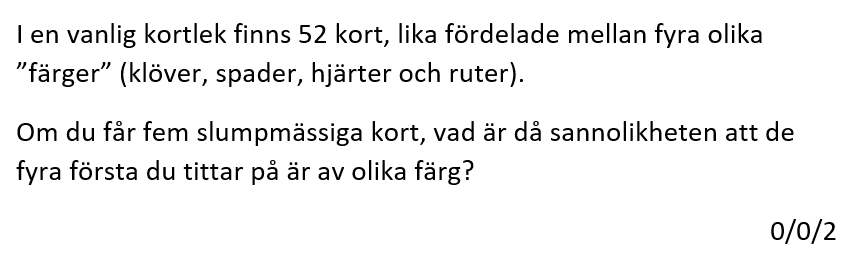 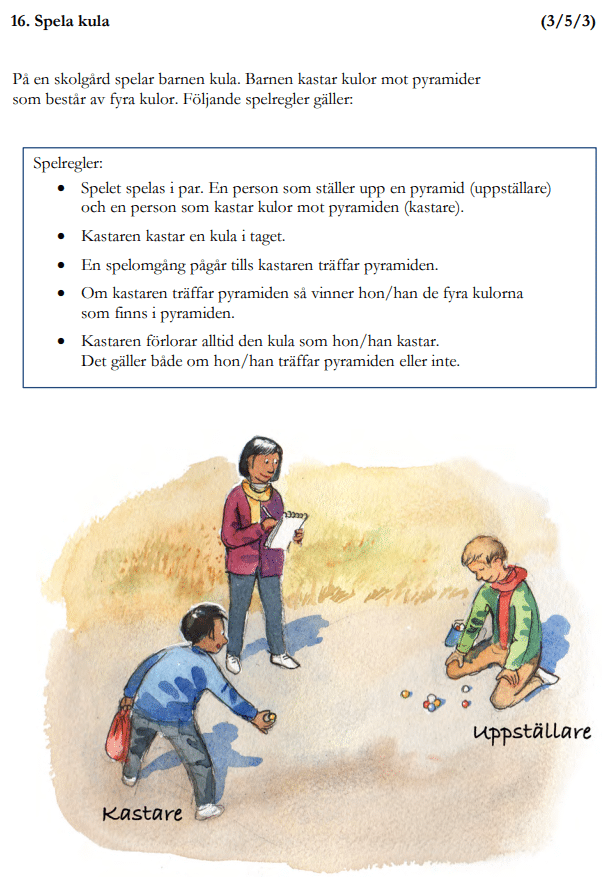 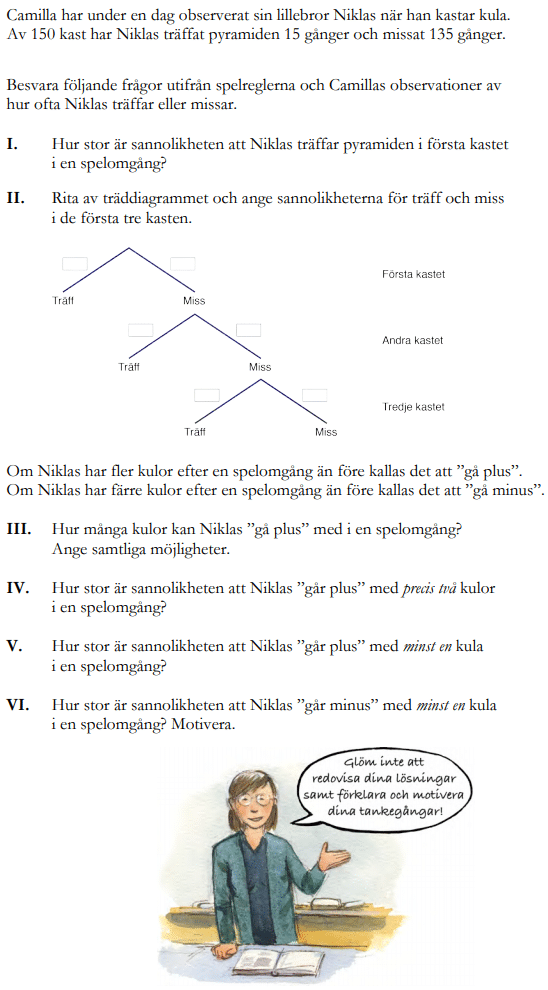 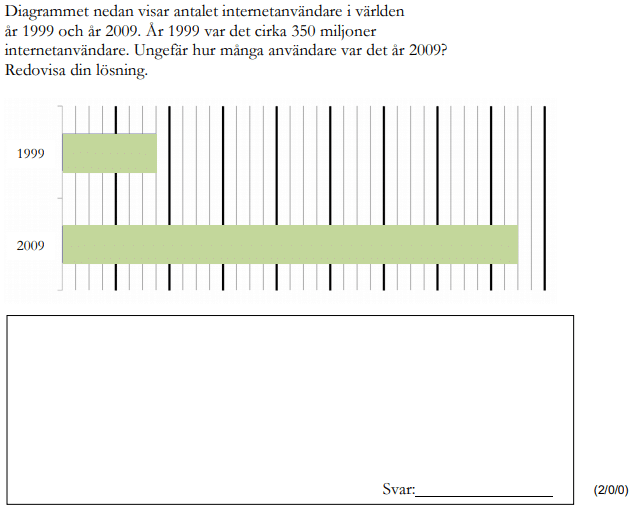 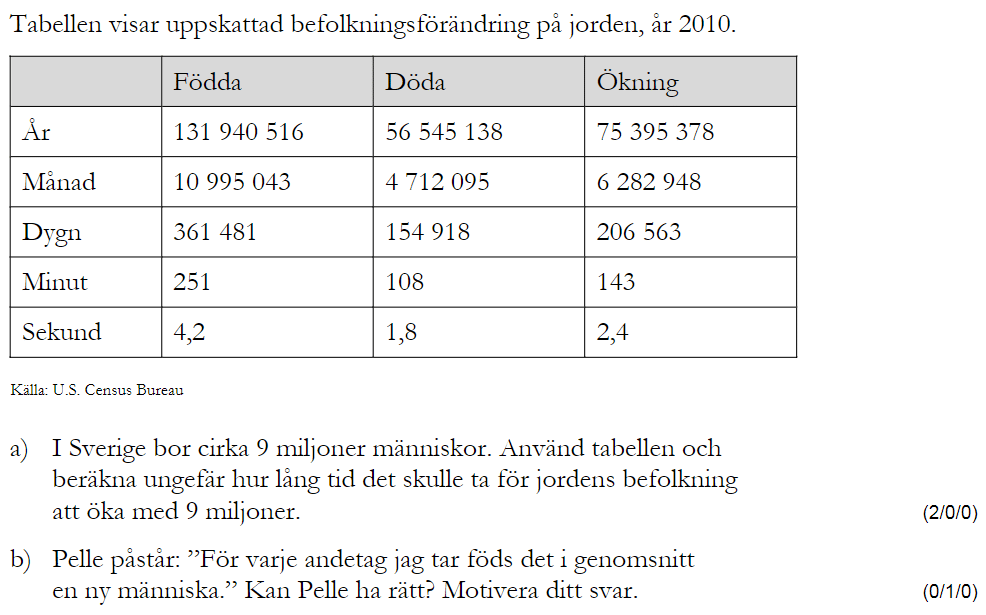 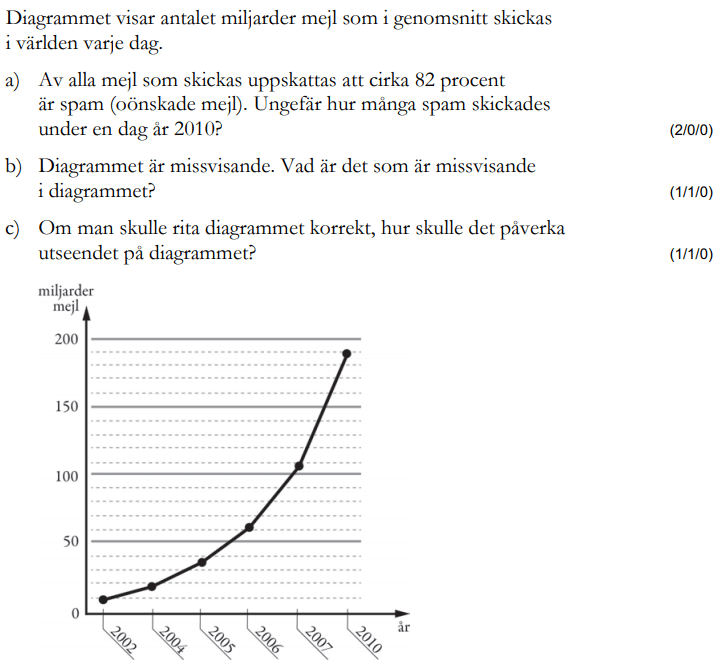 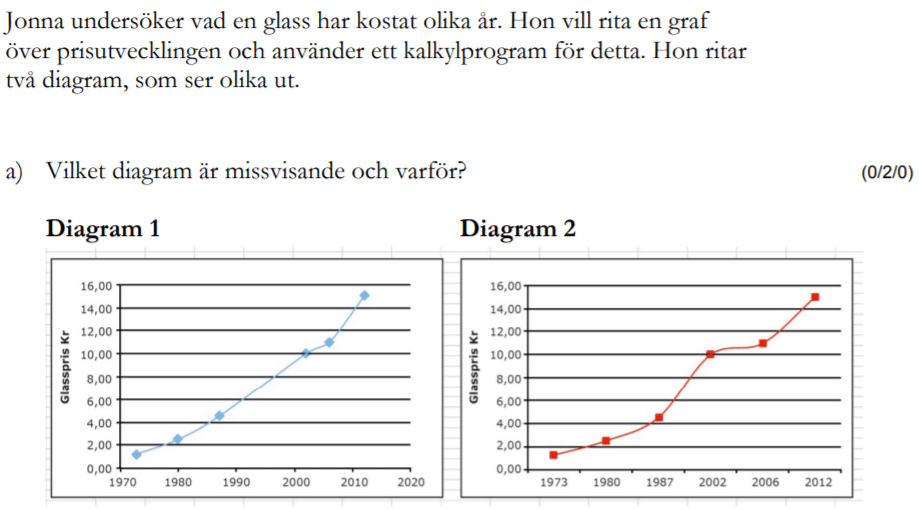 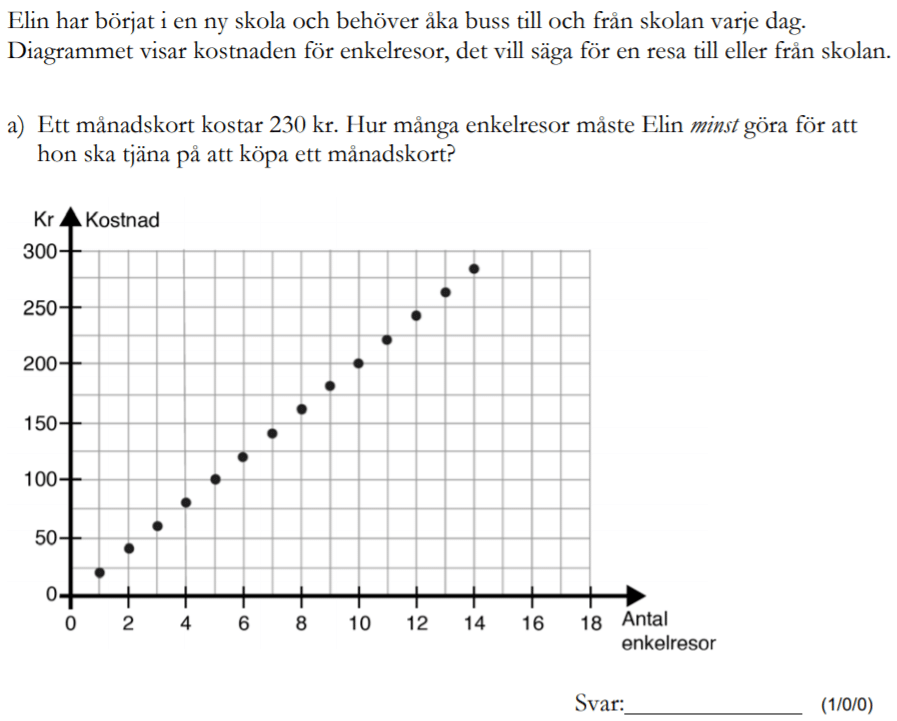 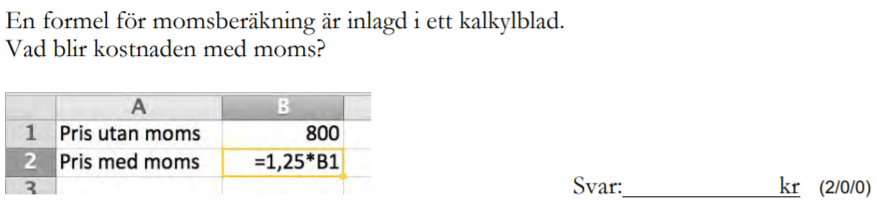 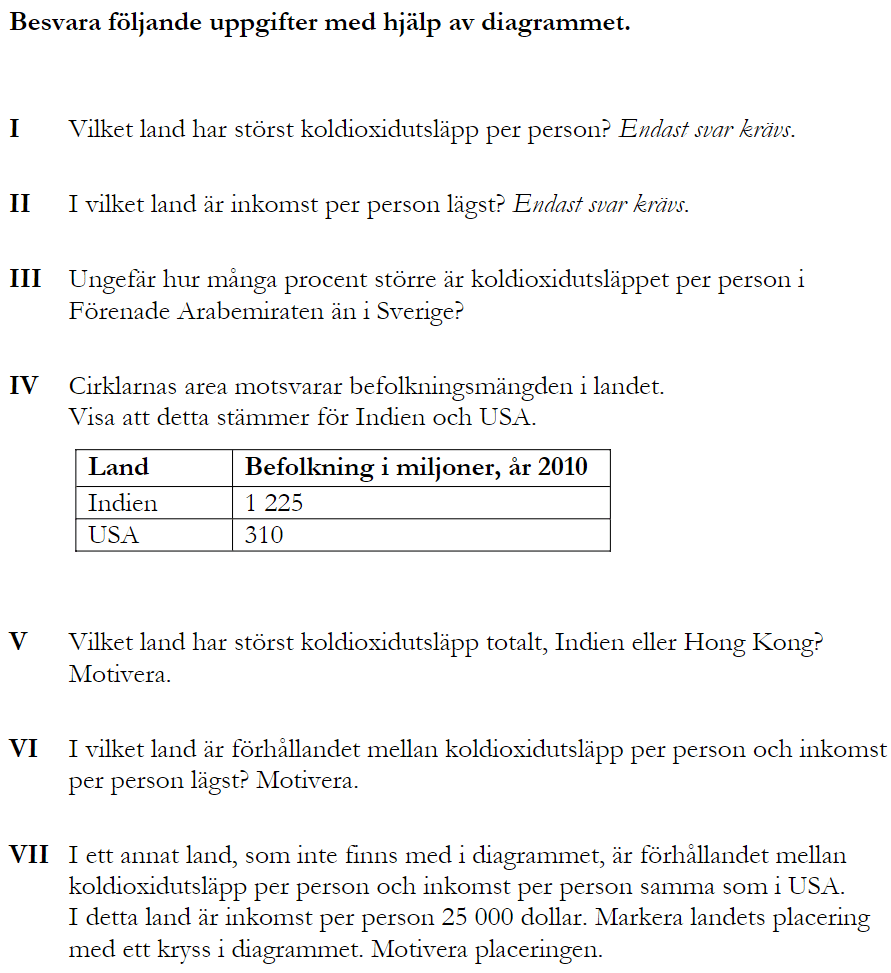 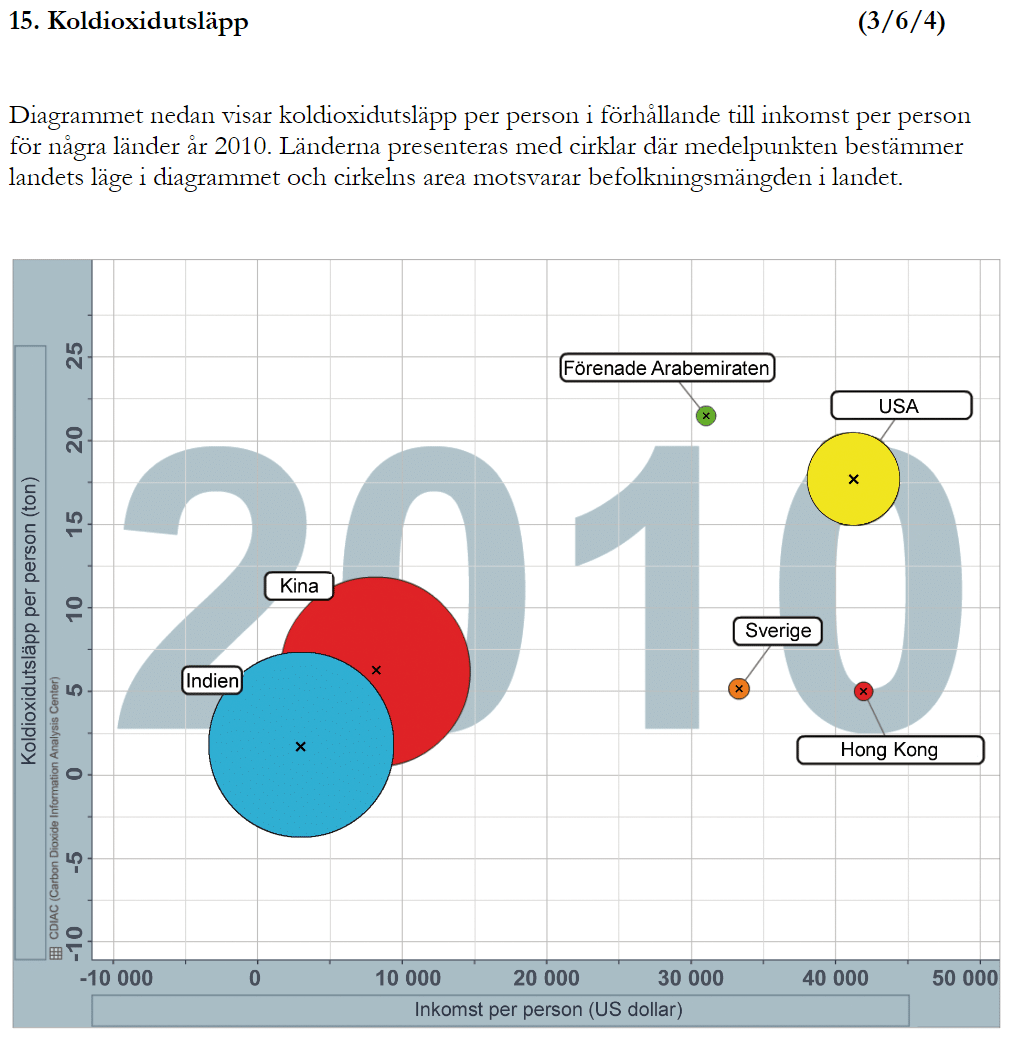 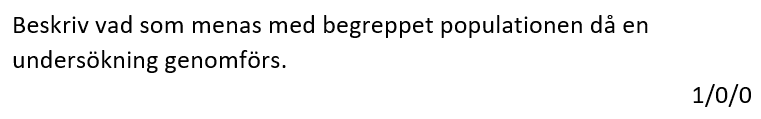 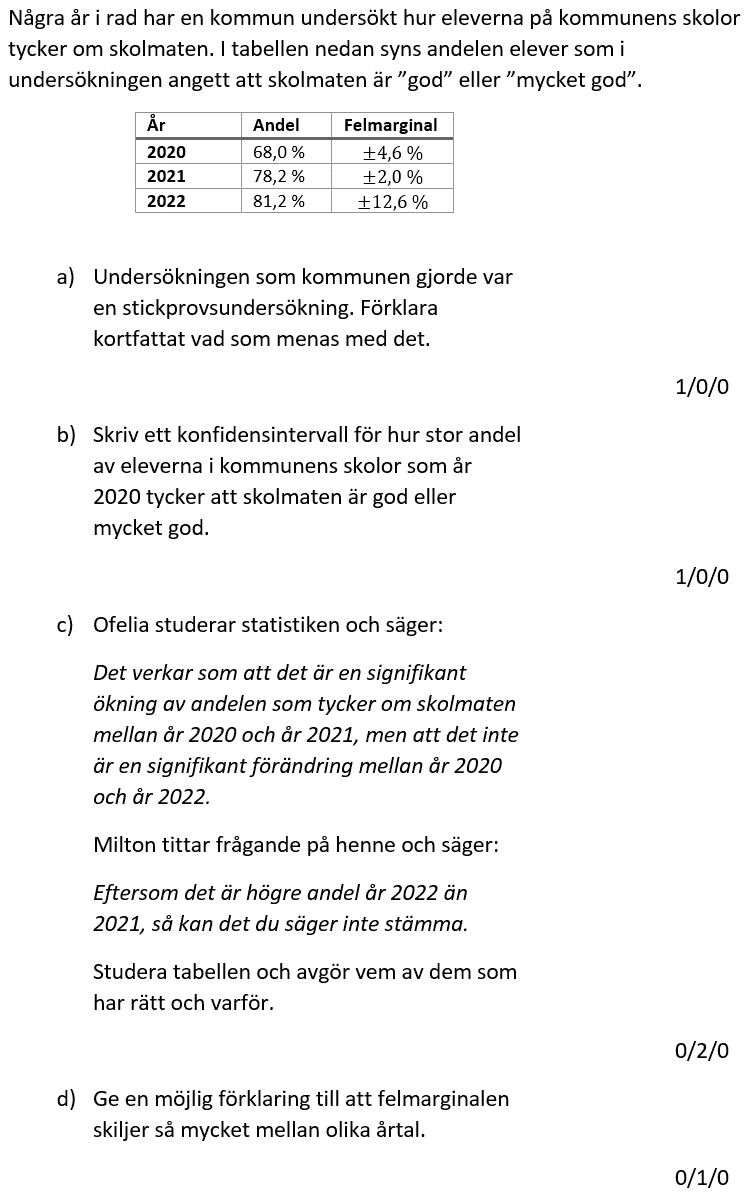 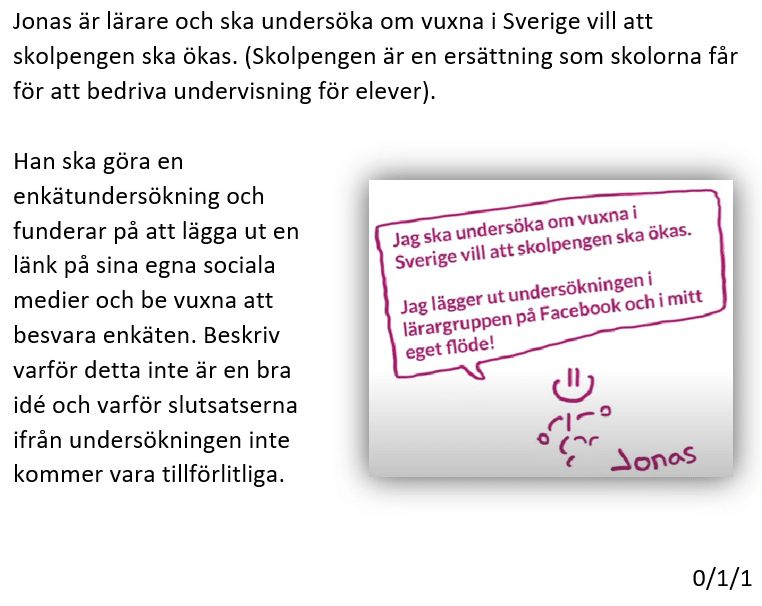 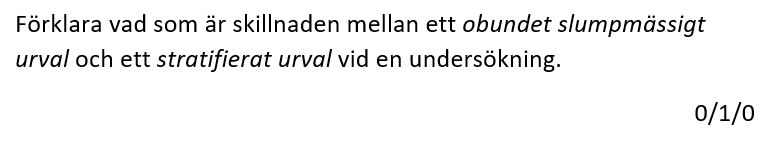 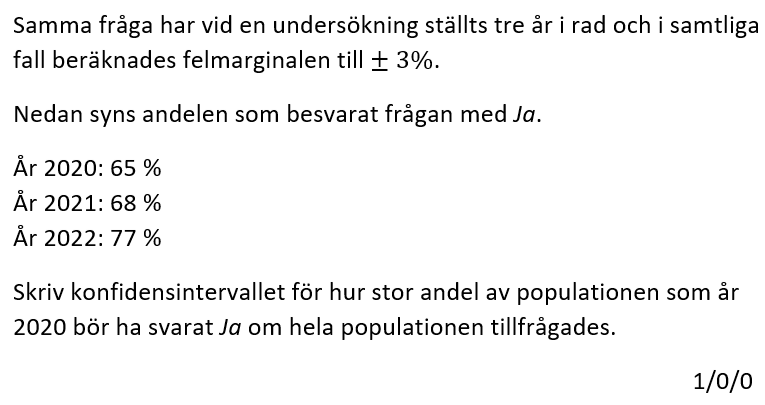 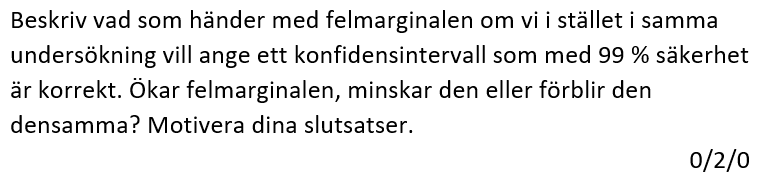 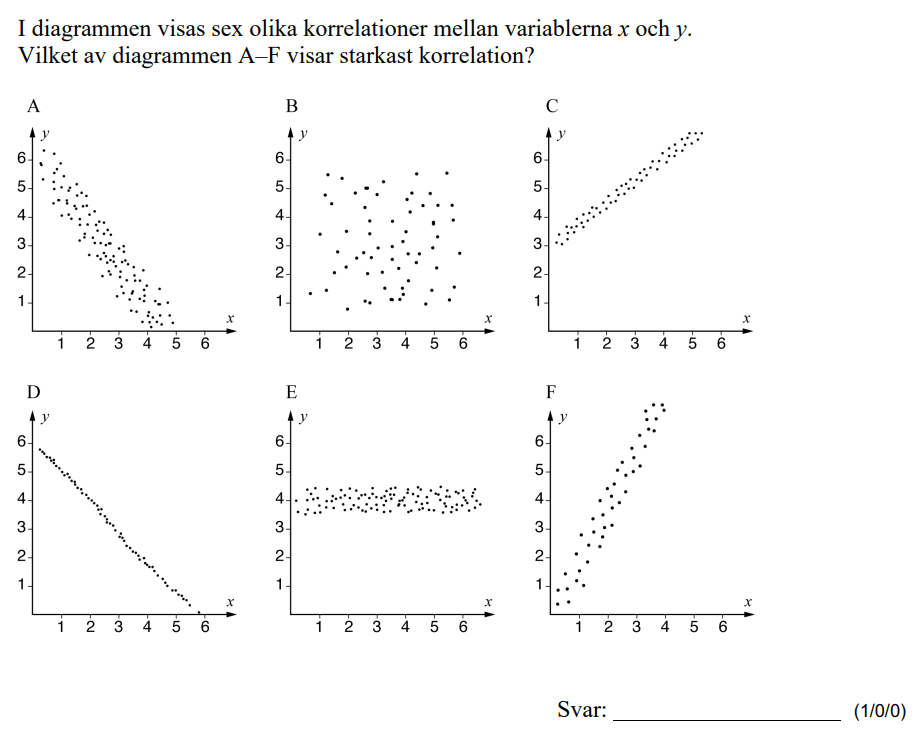 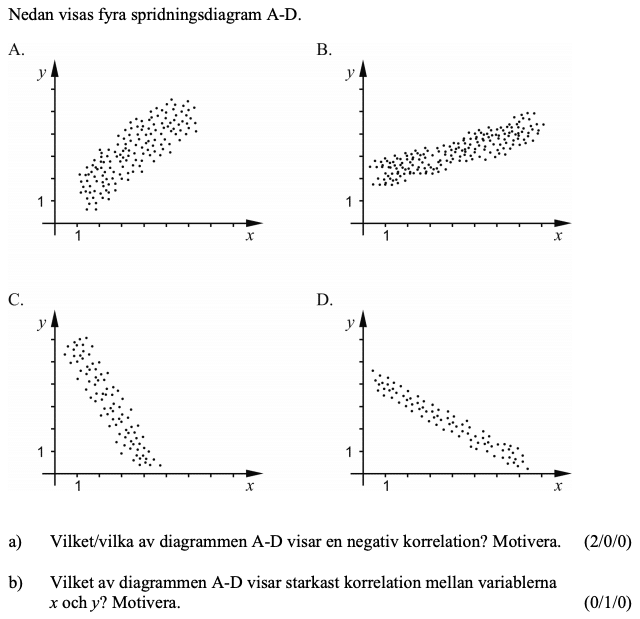 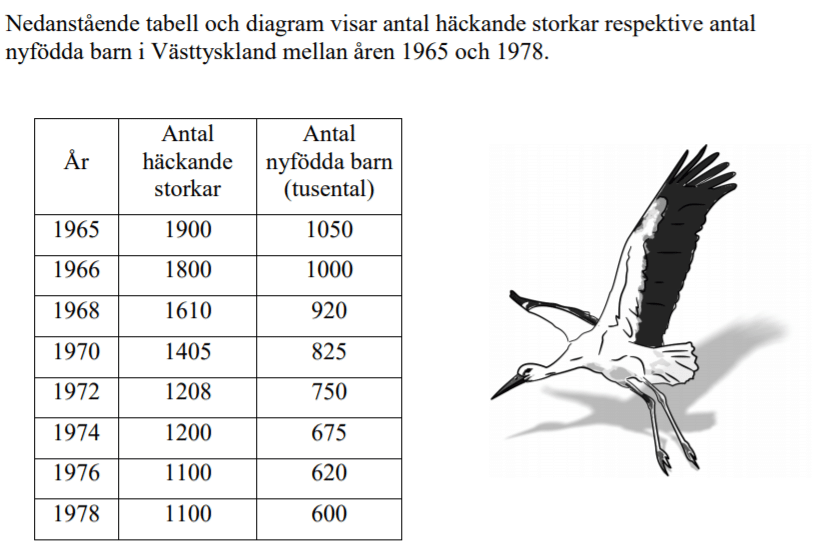 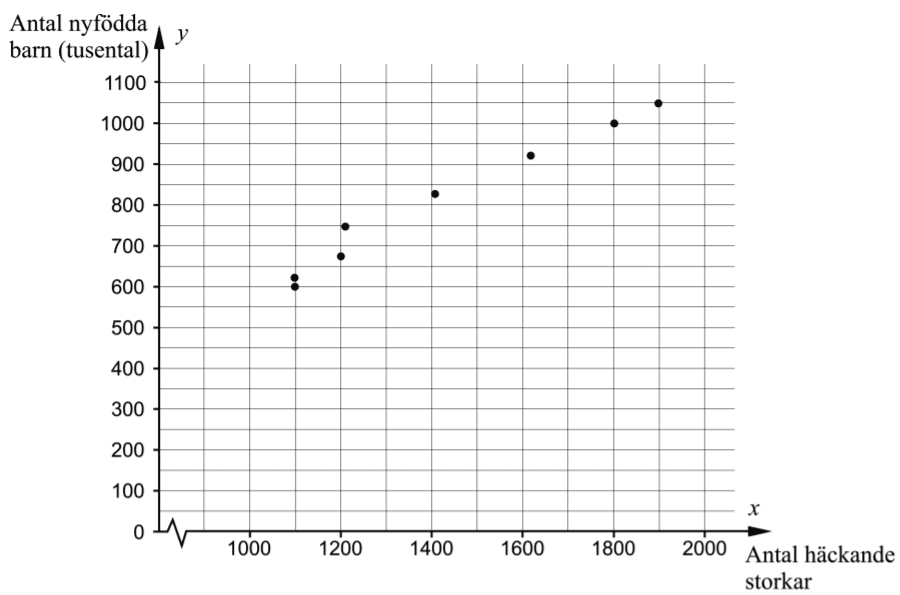 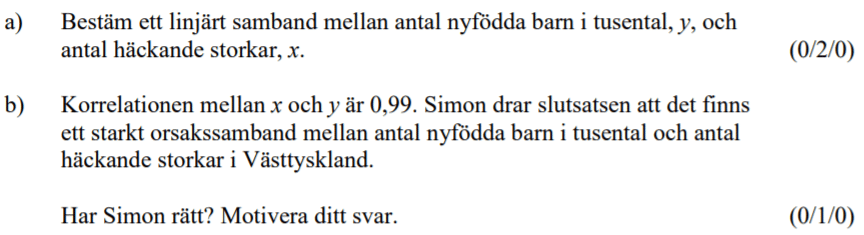 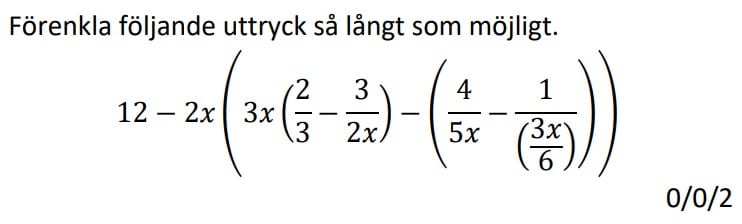 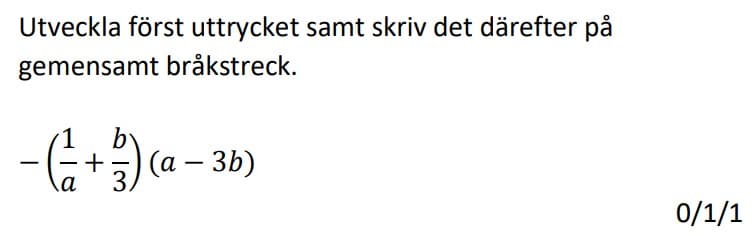 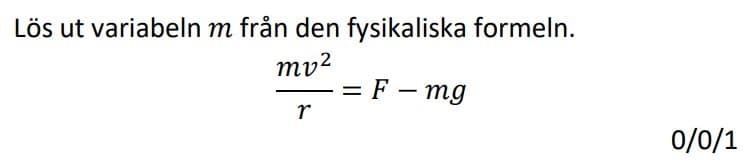 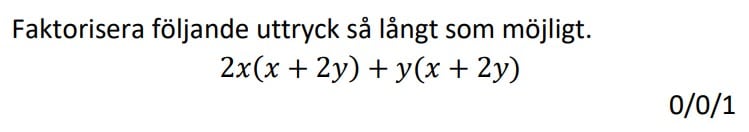 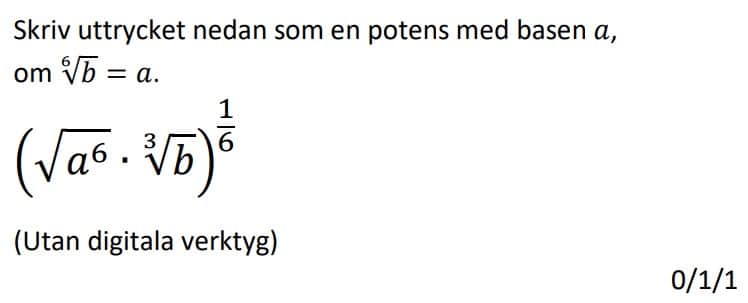 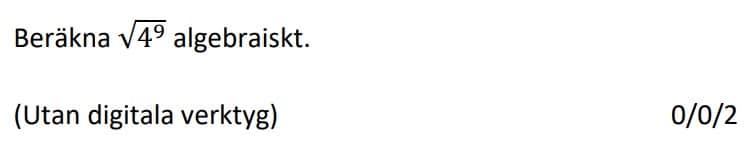 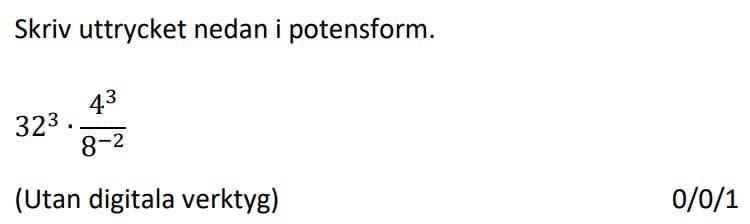 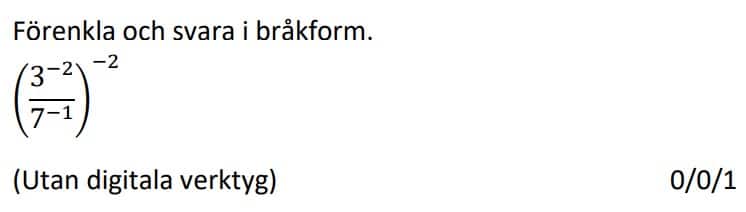 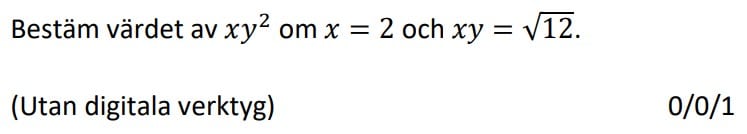 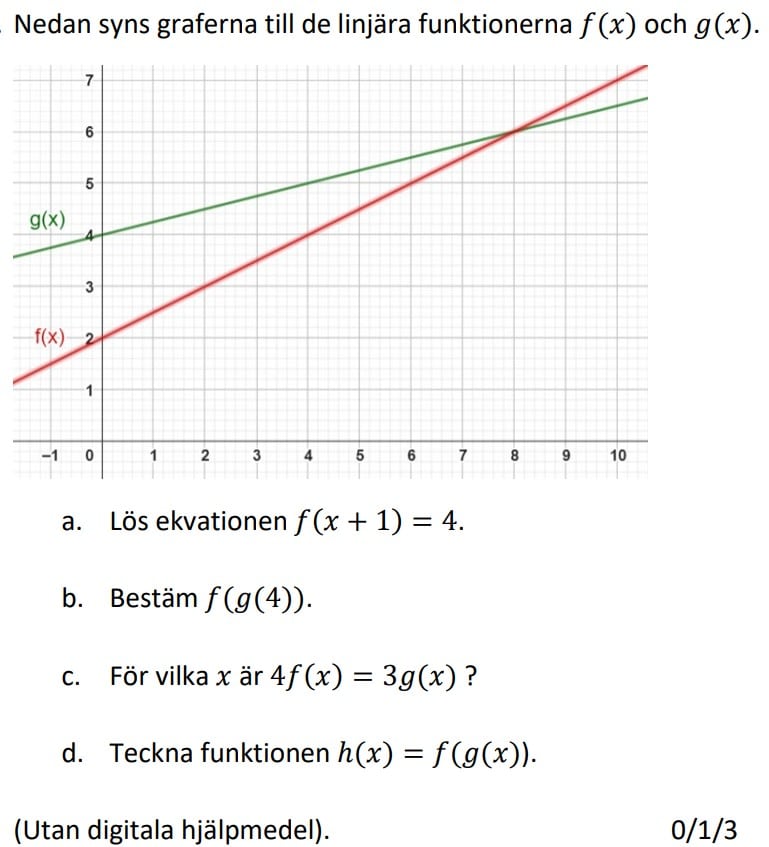 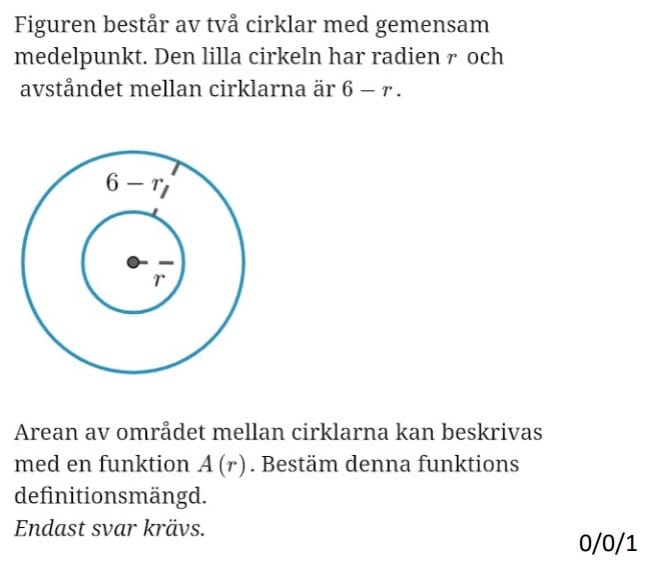 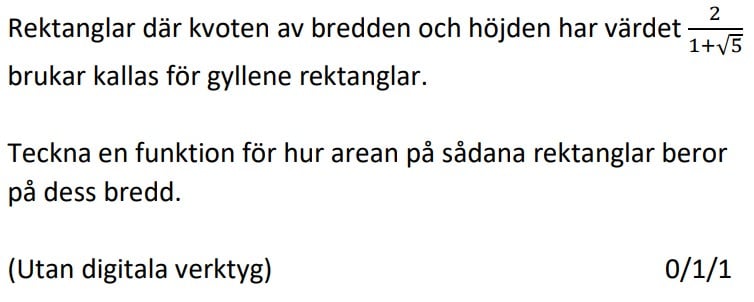 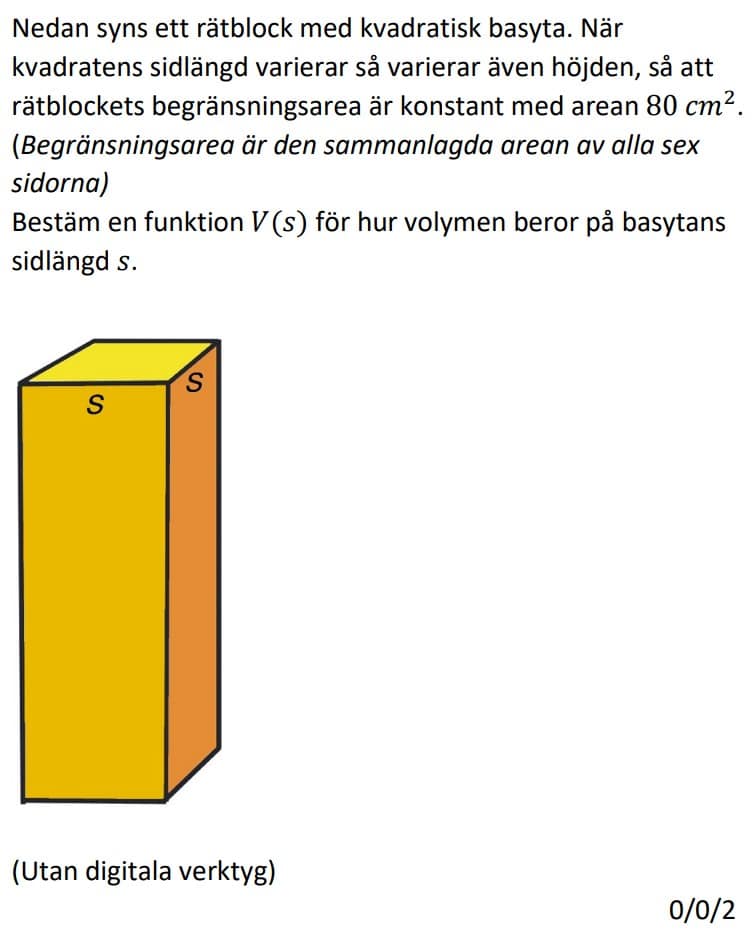 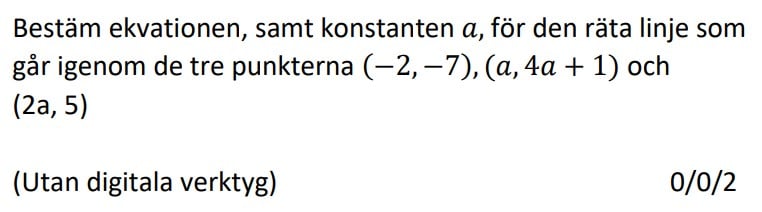 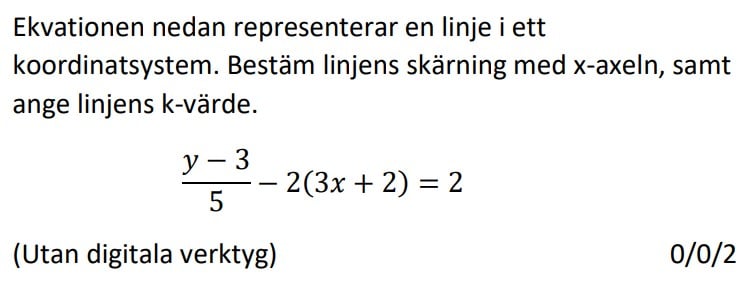 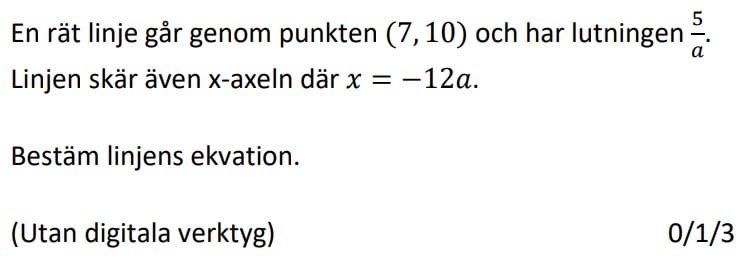 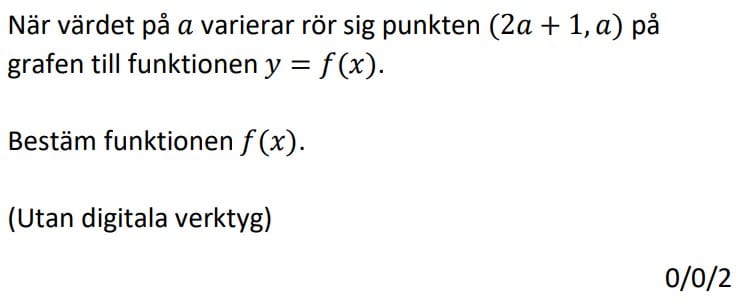 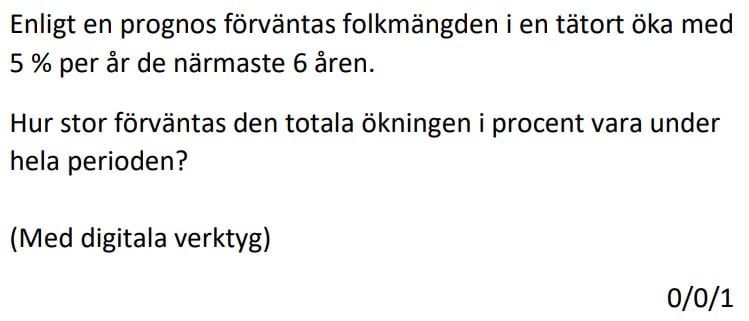 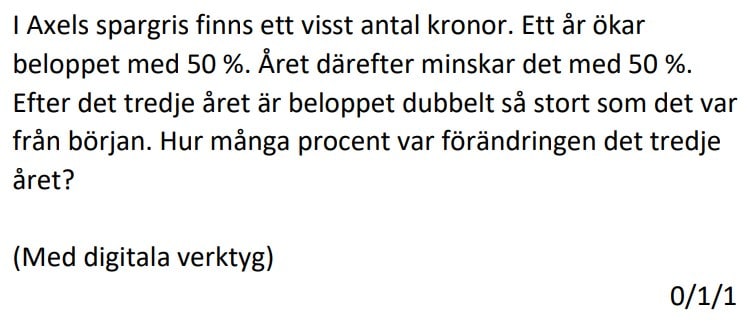 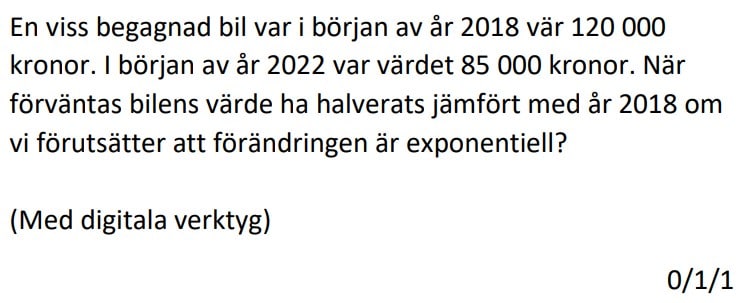 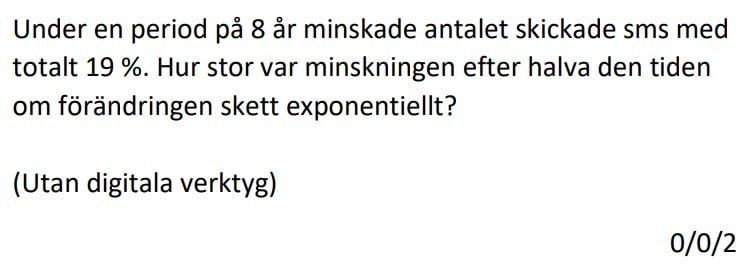 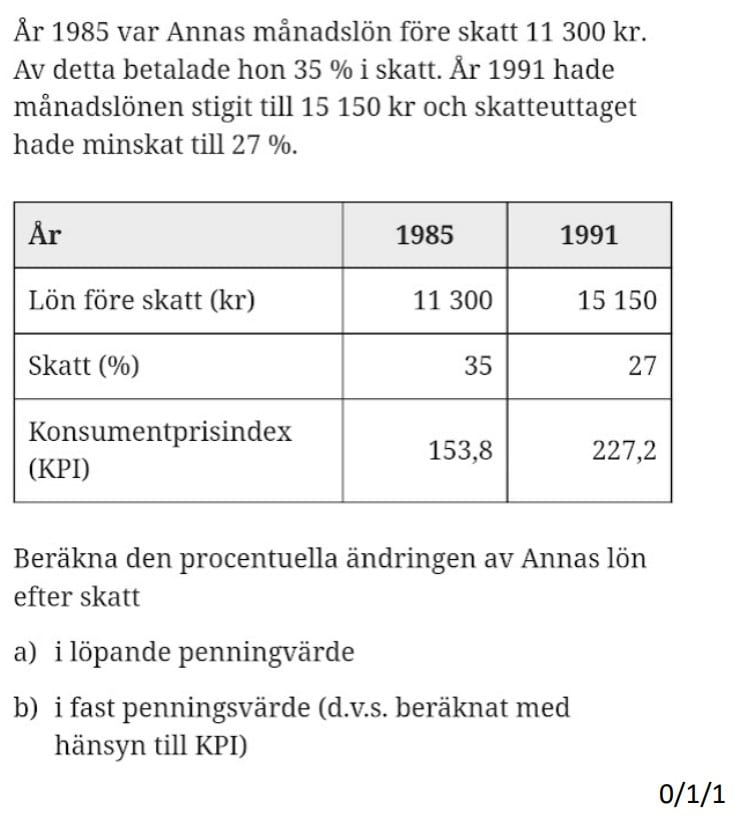 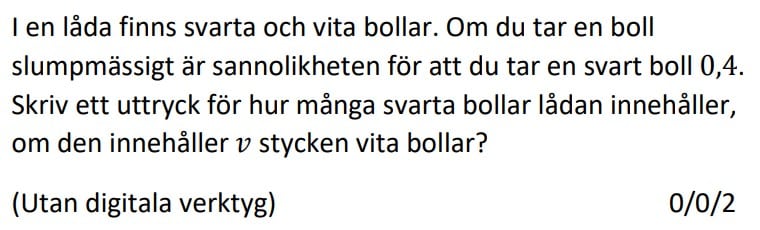 